Table of Contents for iSTAMP Know at Home ScreenshotsEligibility Screener……………………………………………………………………………………………………………………………………………………. pages 2-10Baseline Survey………………………………………………………………………………………………………………………………………………………… pages 11-25Registration Survey………………………………………………………………………………………………………………………………………………….. pages 26-30Product Ordering Survey………………………………………………………………………………………………………………………………………….. pages 31-35Test Results Survey…………………………………………………………………………………………………………………………………………………… pages 36-60Follow Up Survey……………………………………………………………………………………………………………………………………………………… pages 61-82Guest Test Result Survey………………………………………………………………………………………………………………………………………….. pages 83-103iSTAMP Eligiblity Screener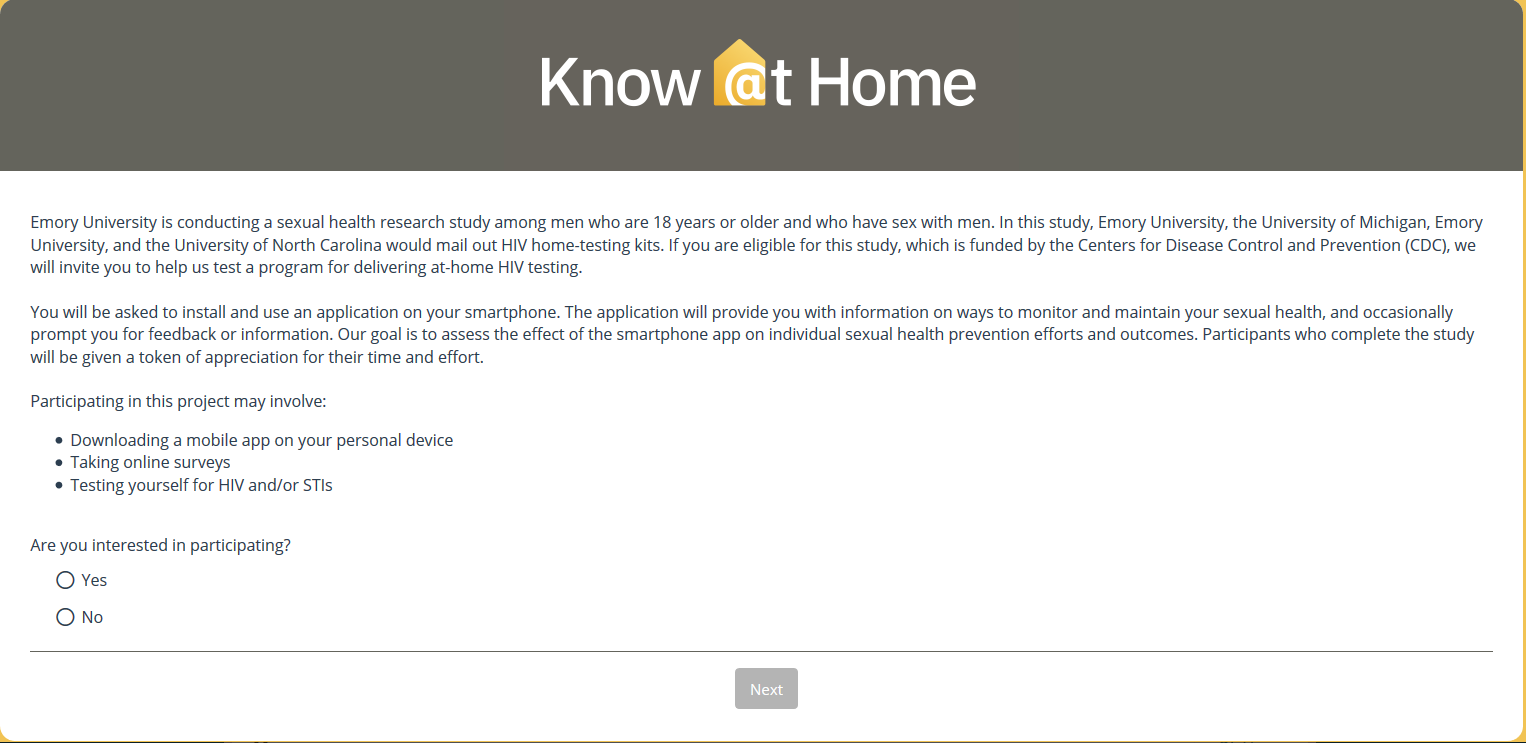 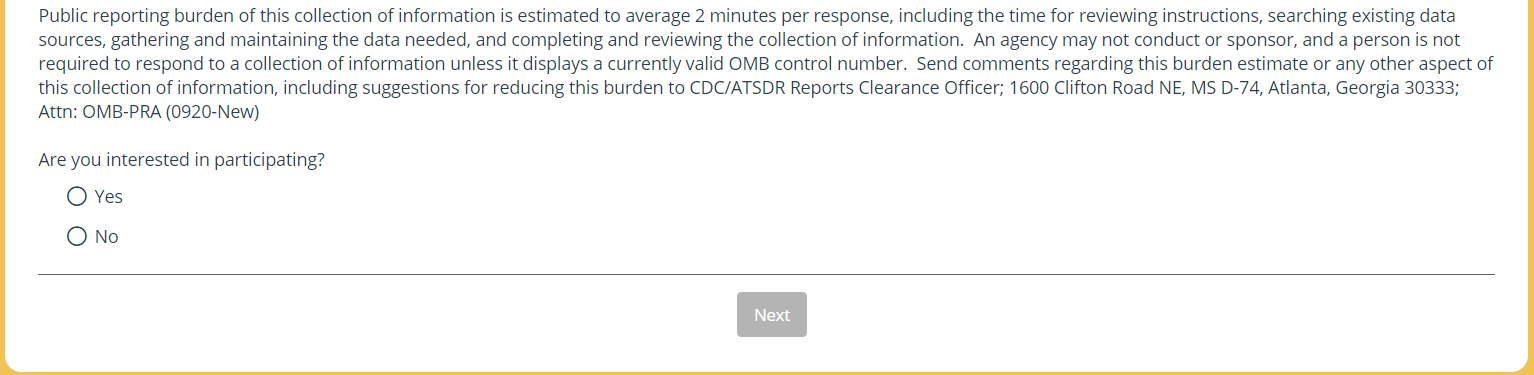 Page 1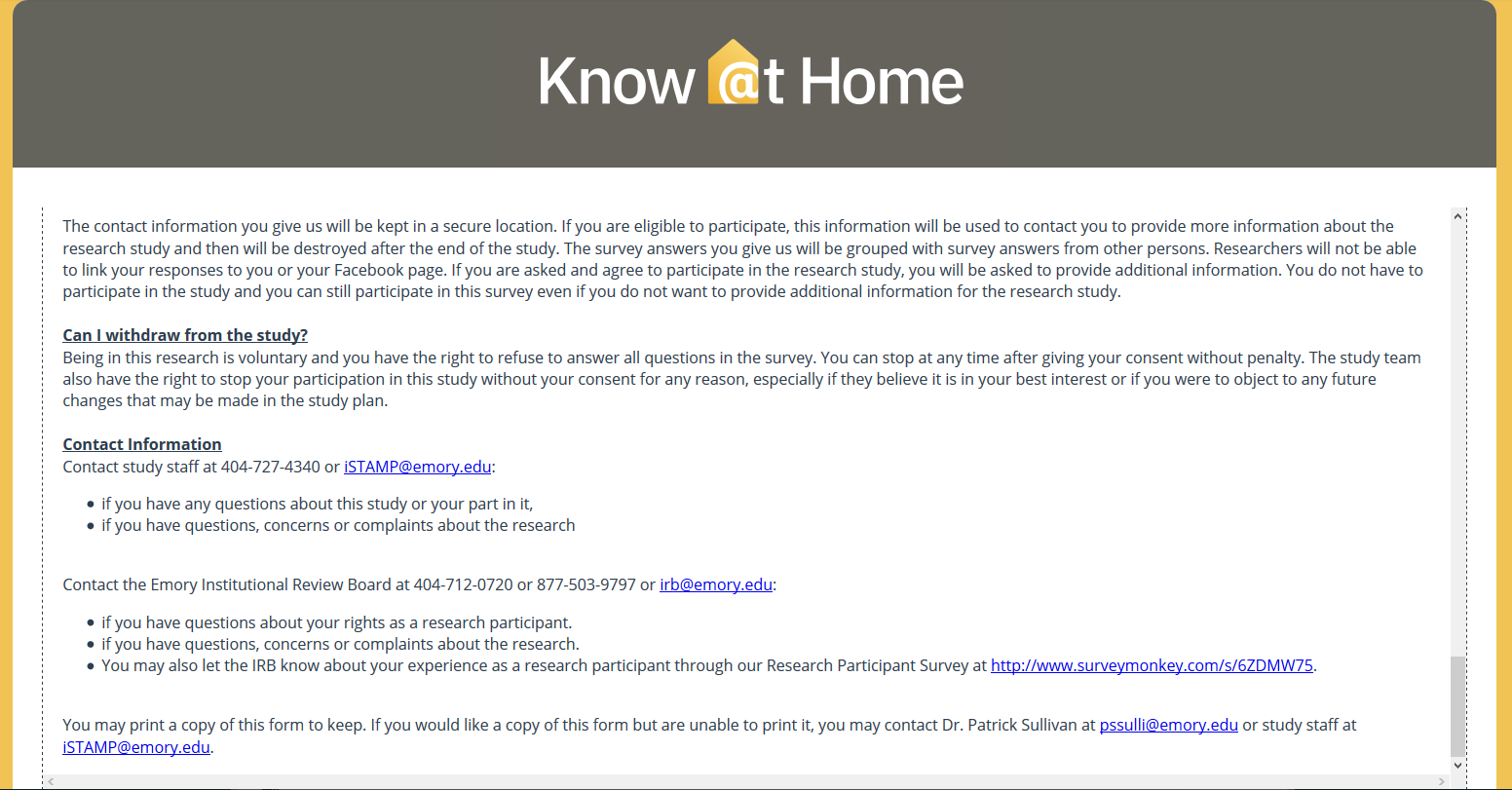 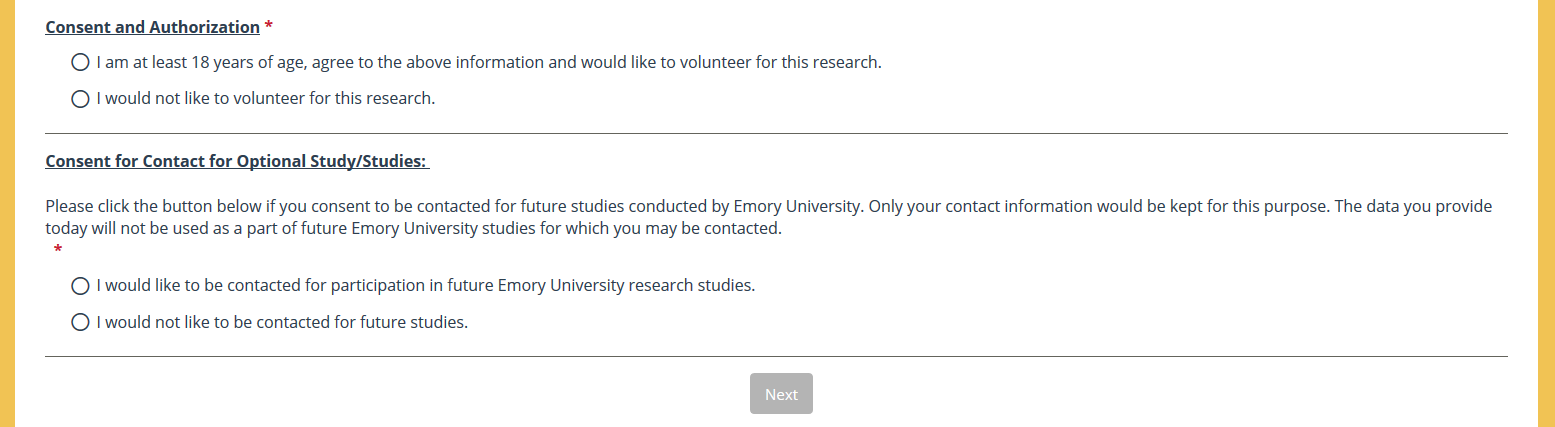 Page 2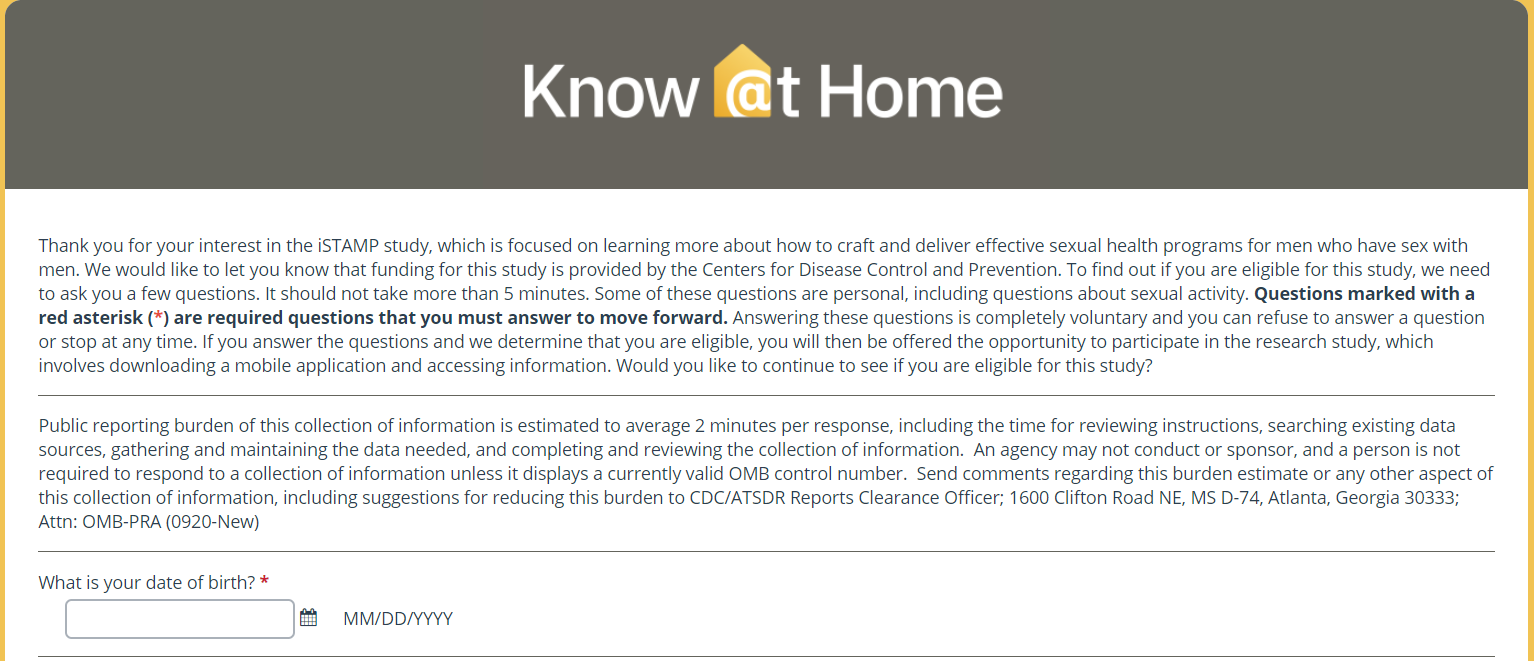 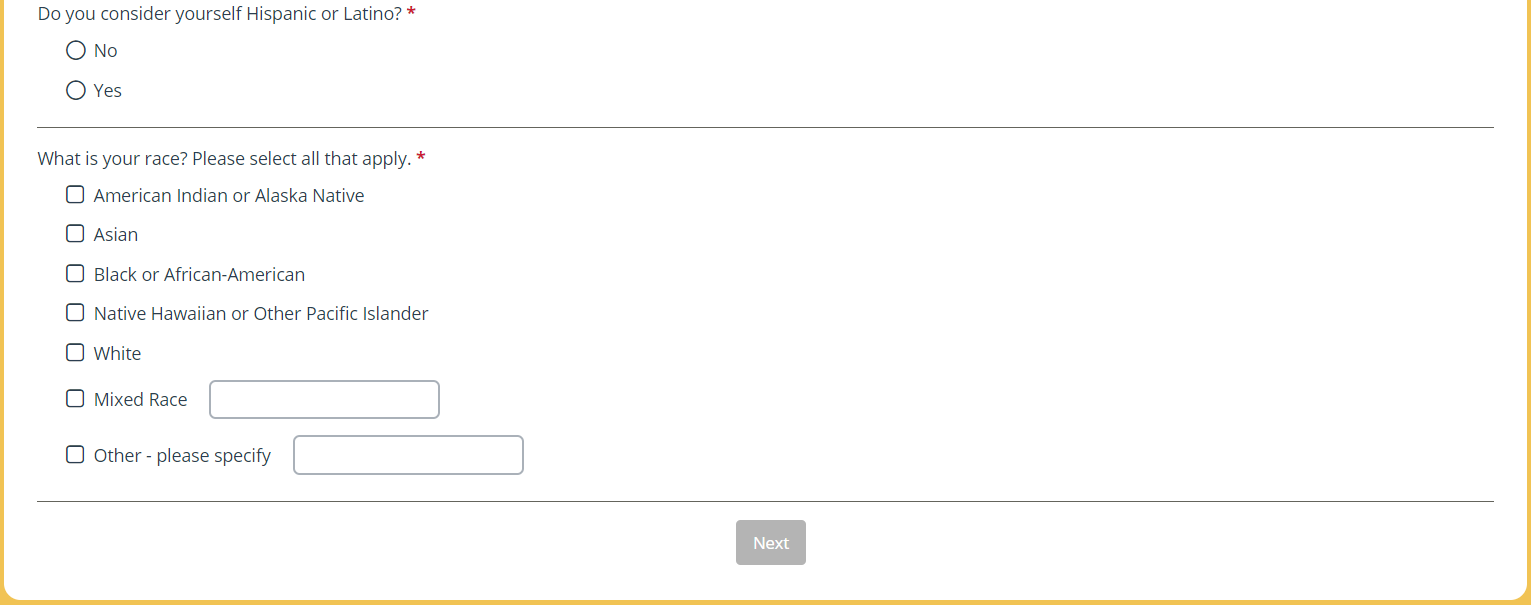 Page 3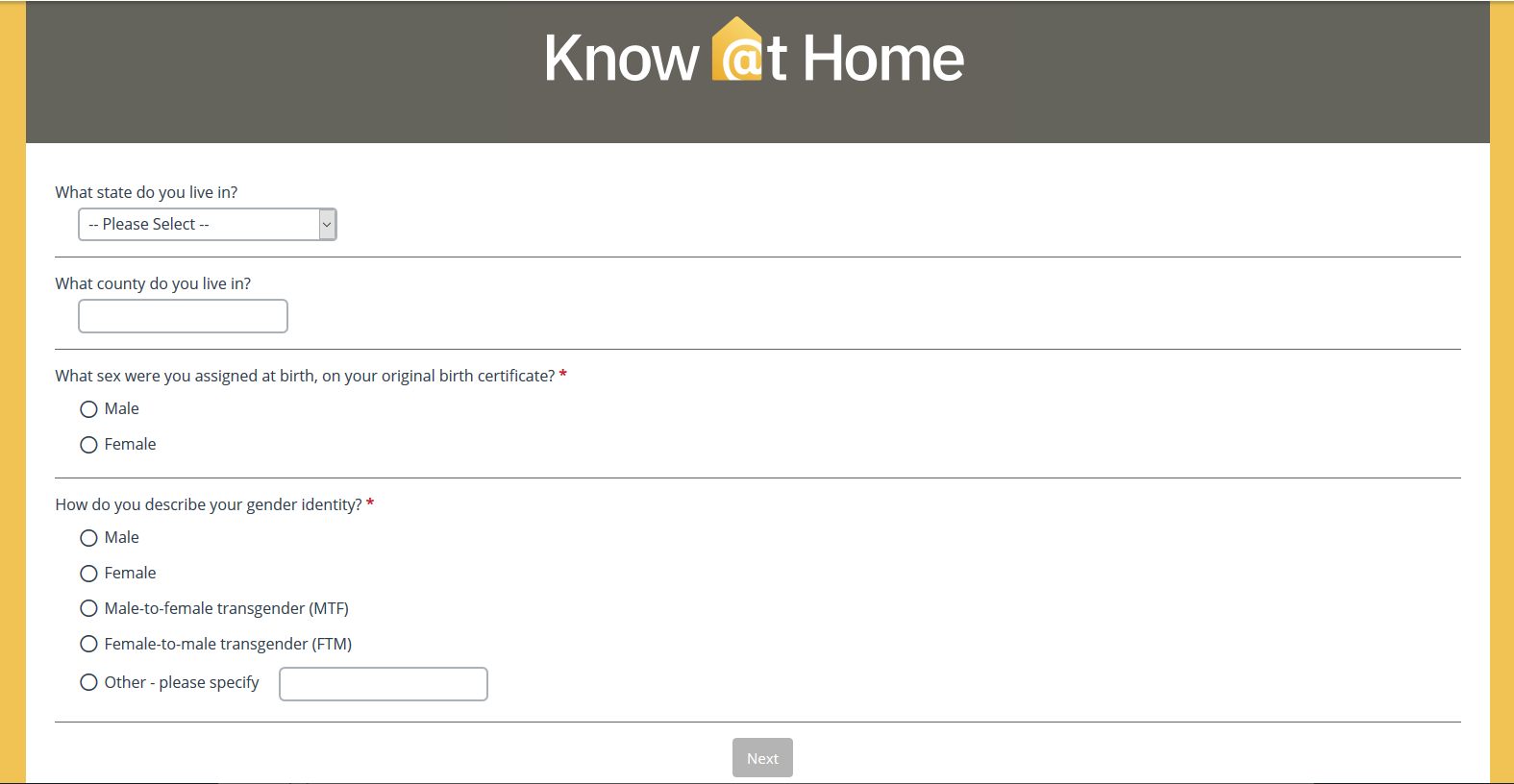 Page 4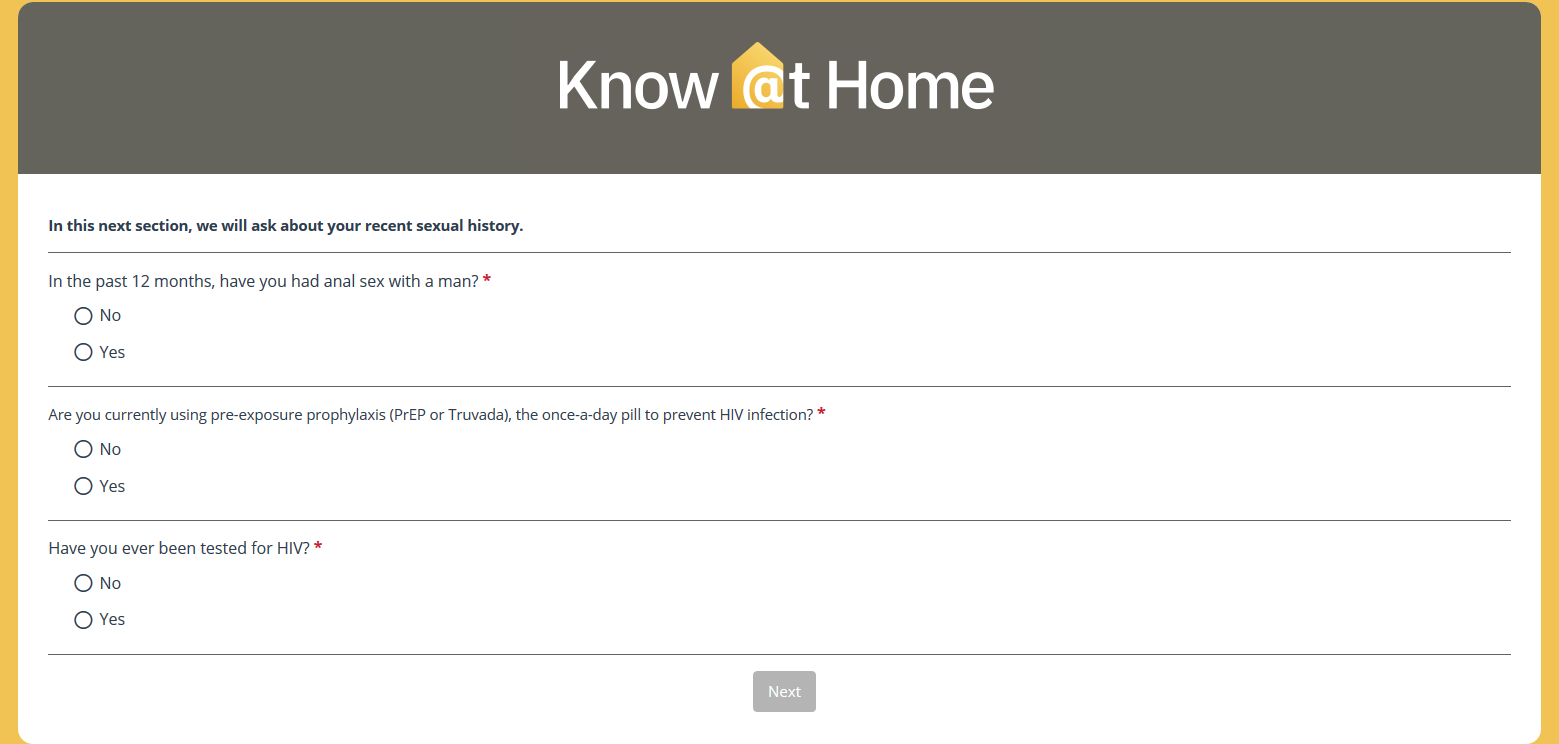 Page 5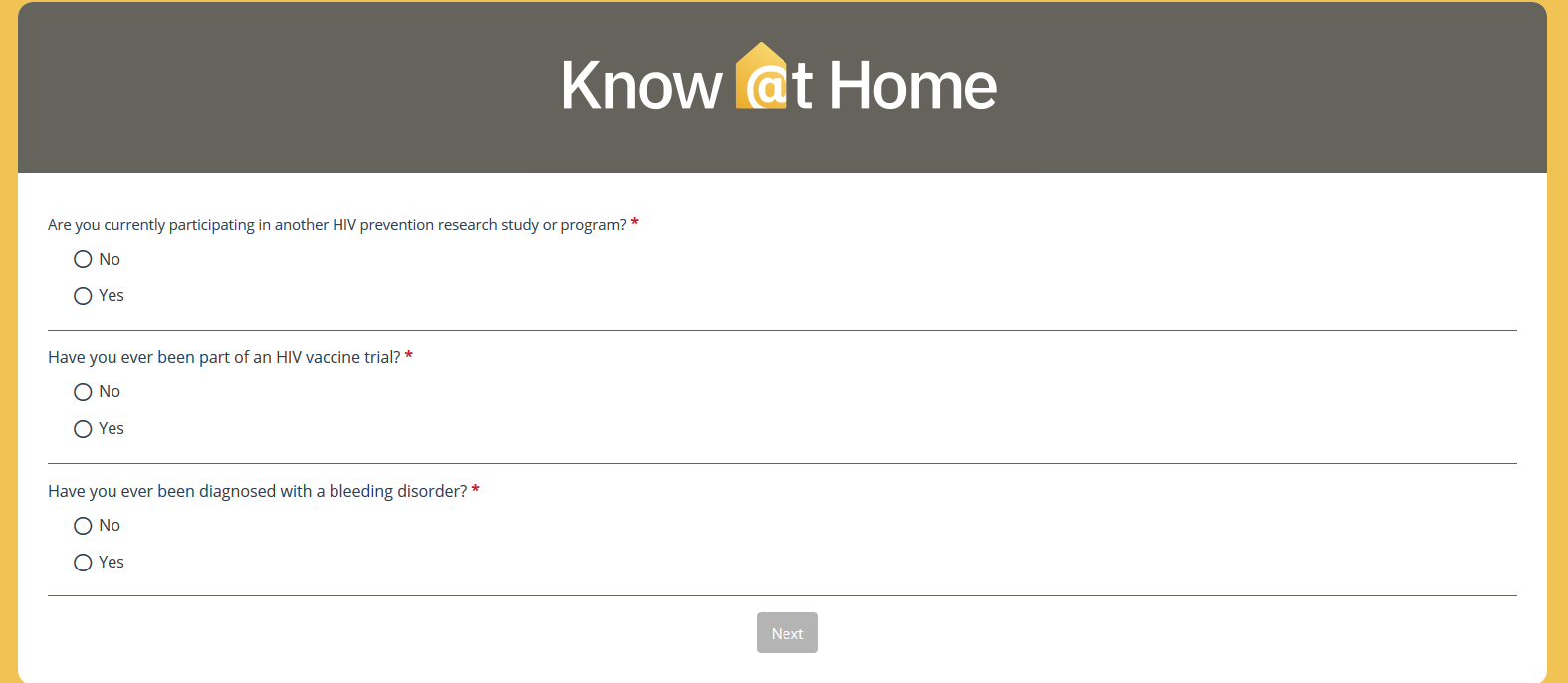 Page 6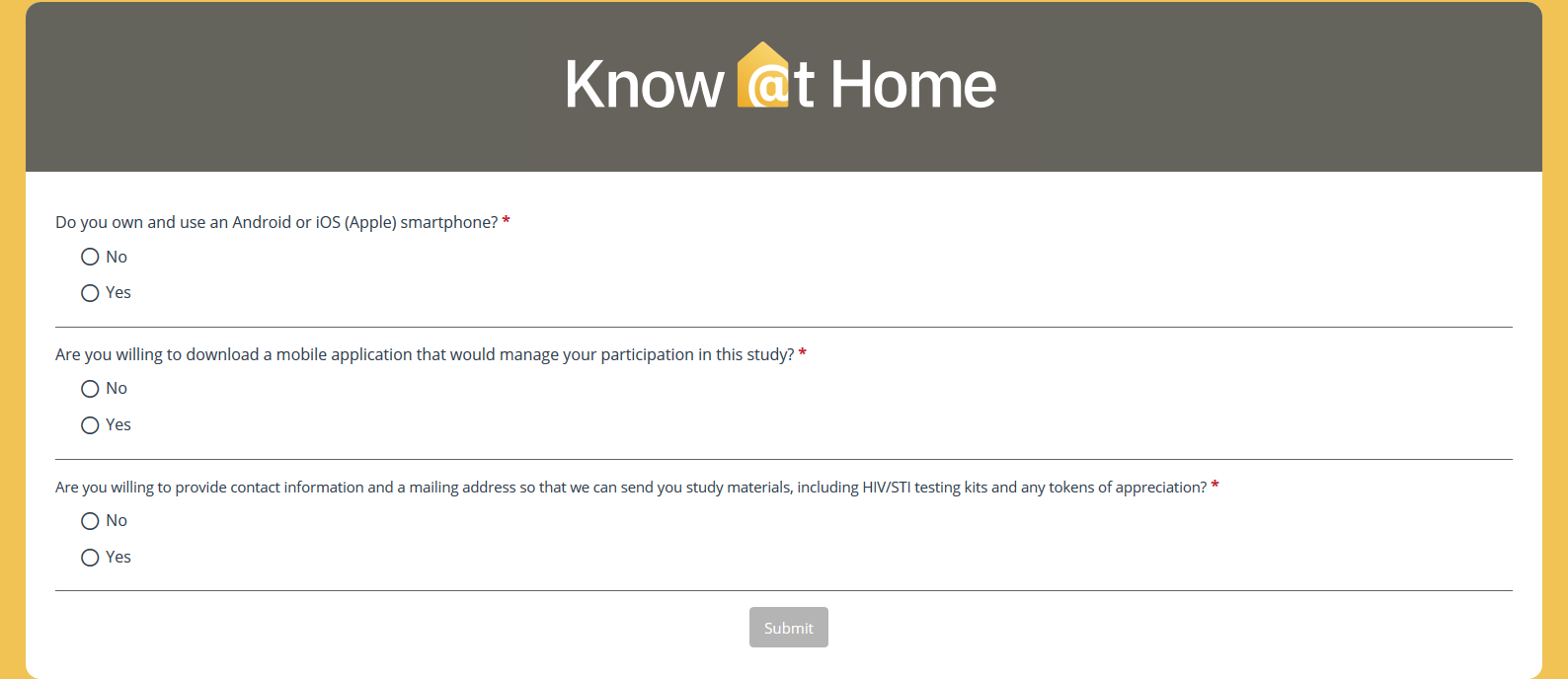 Page 7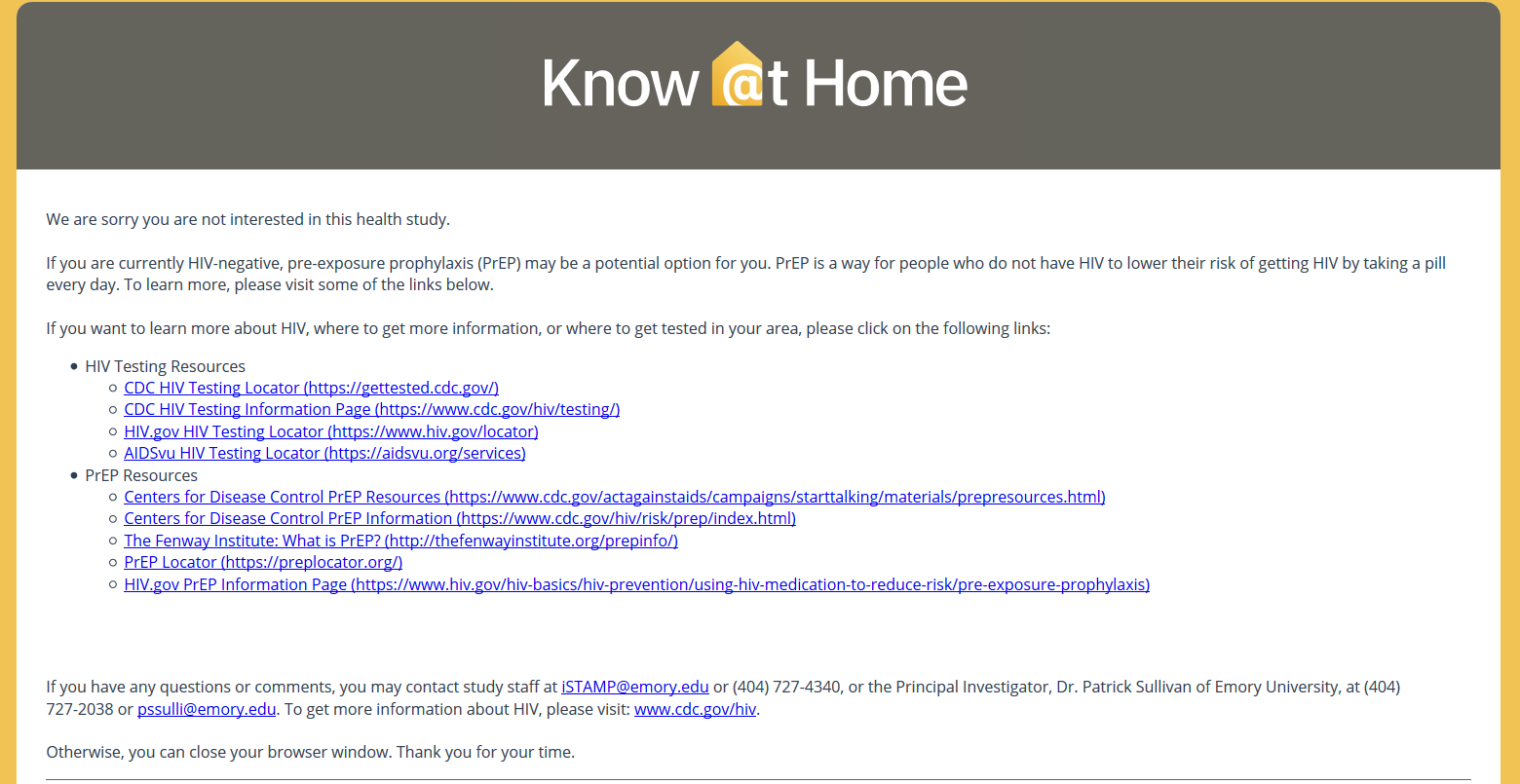 End page if participant selects “No” to 1st question regarding consent/interest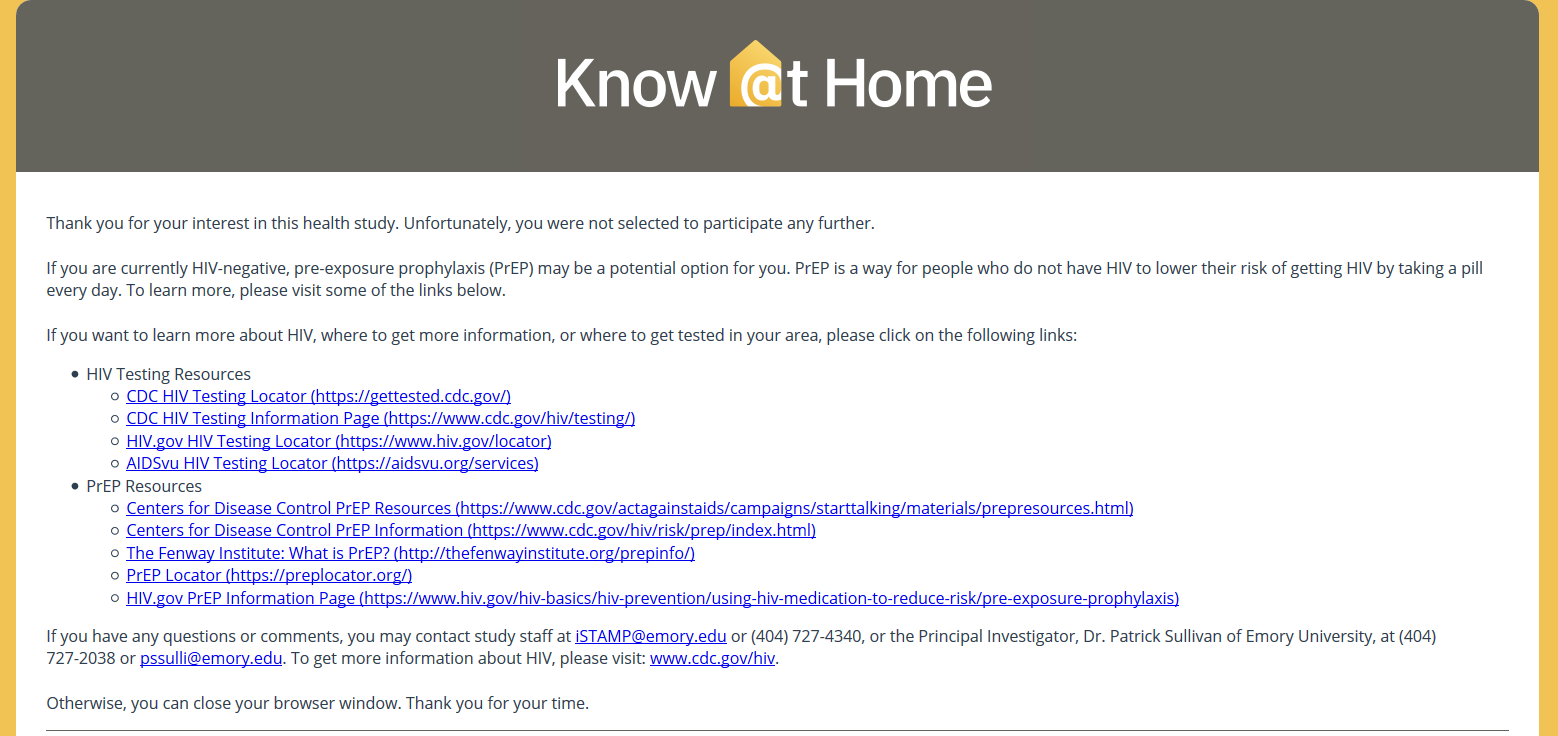 End page if participant is not eligible for study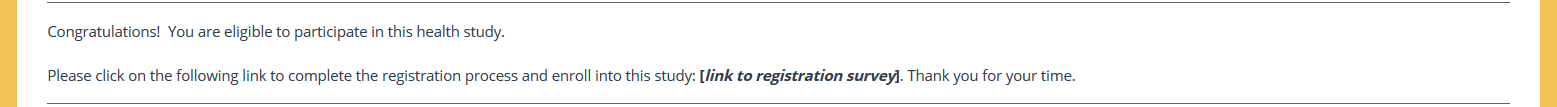 End page if participant is eligible for studyiSTAMP Baseline Survey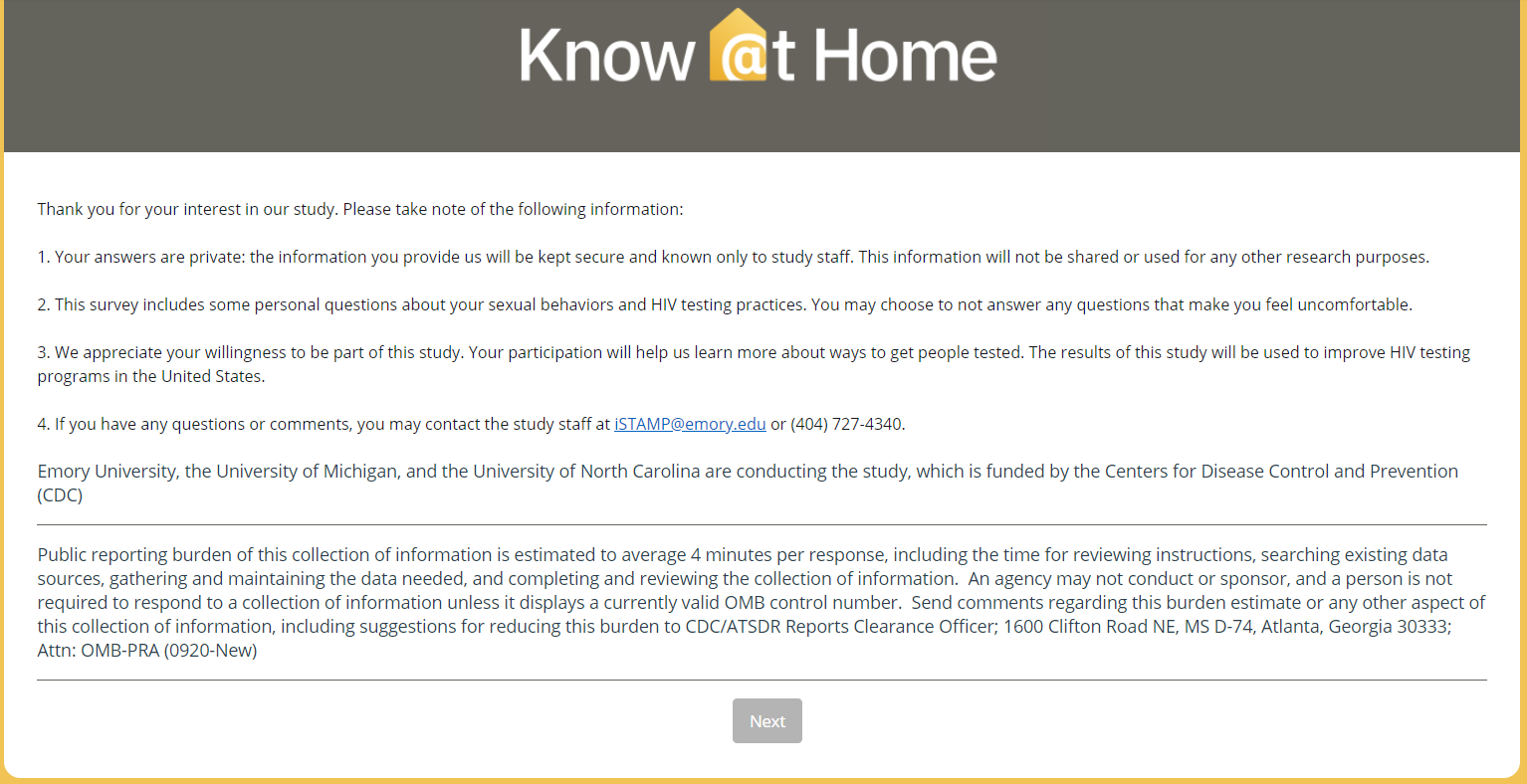 Page 1; INTRO, Pt 1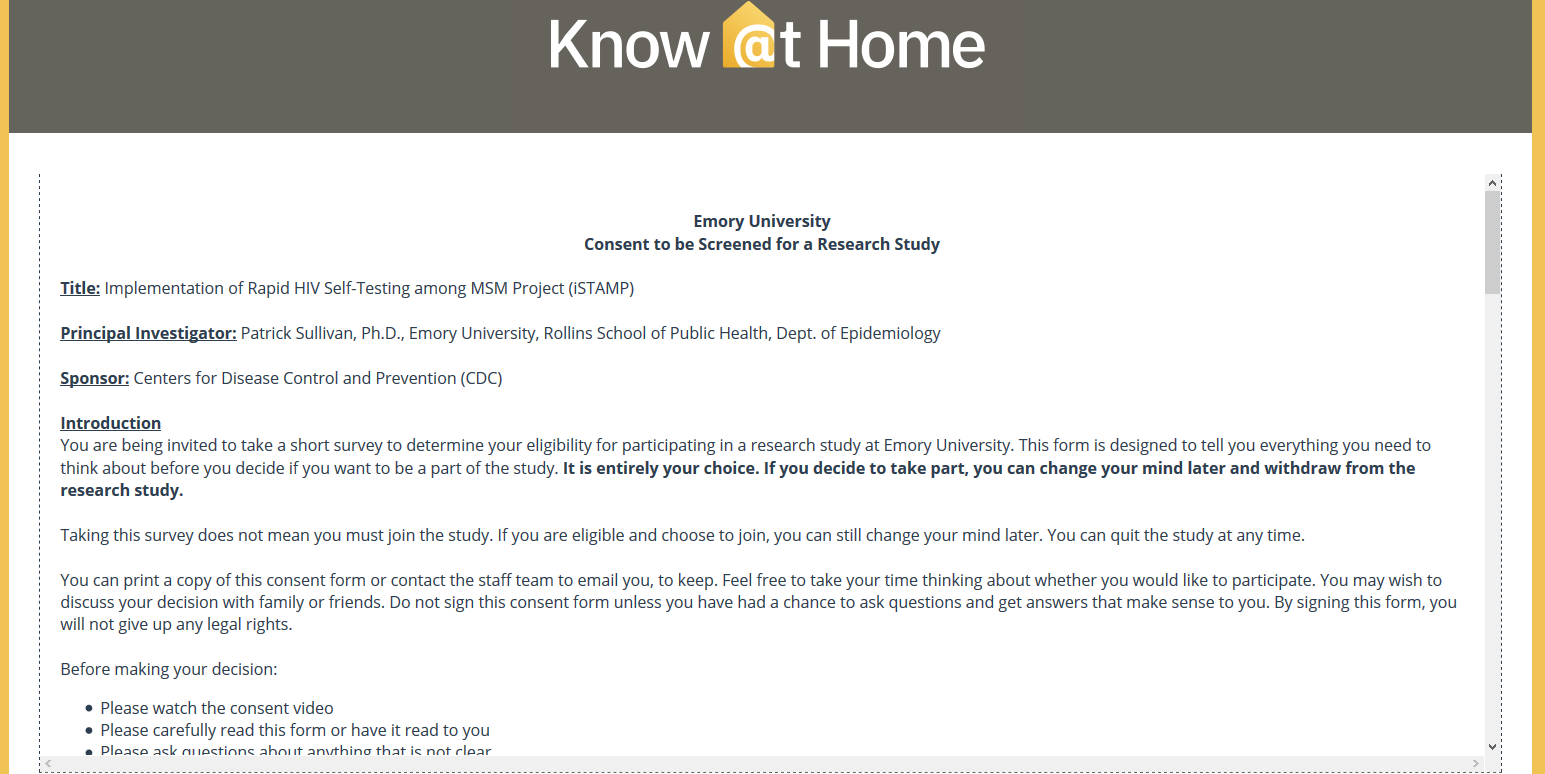 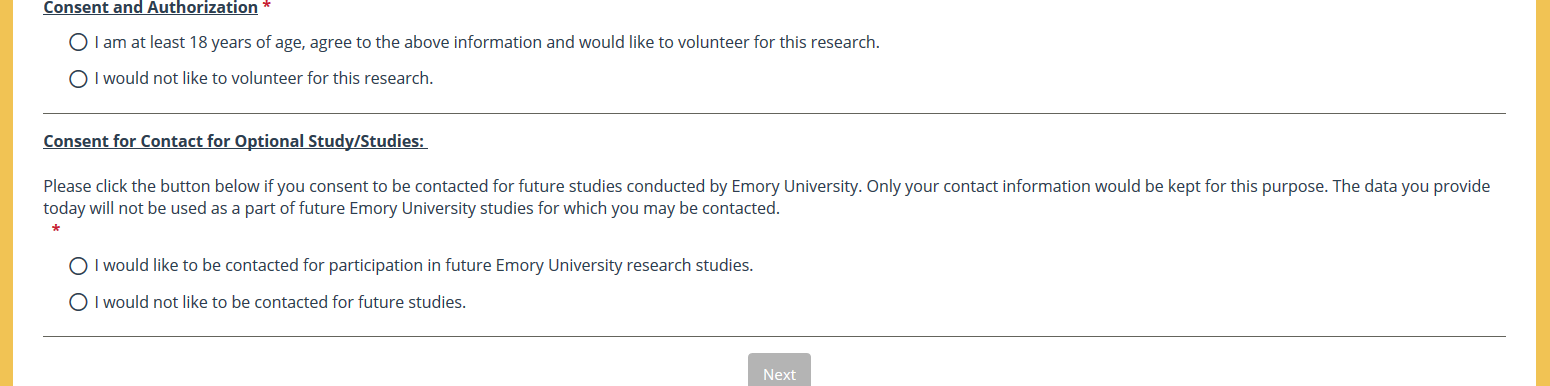 Page 2; Consent, Pt 2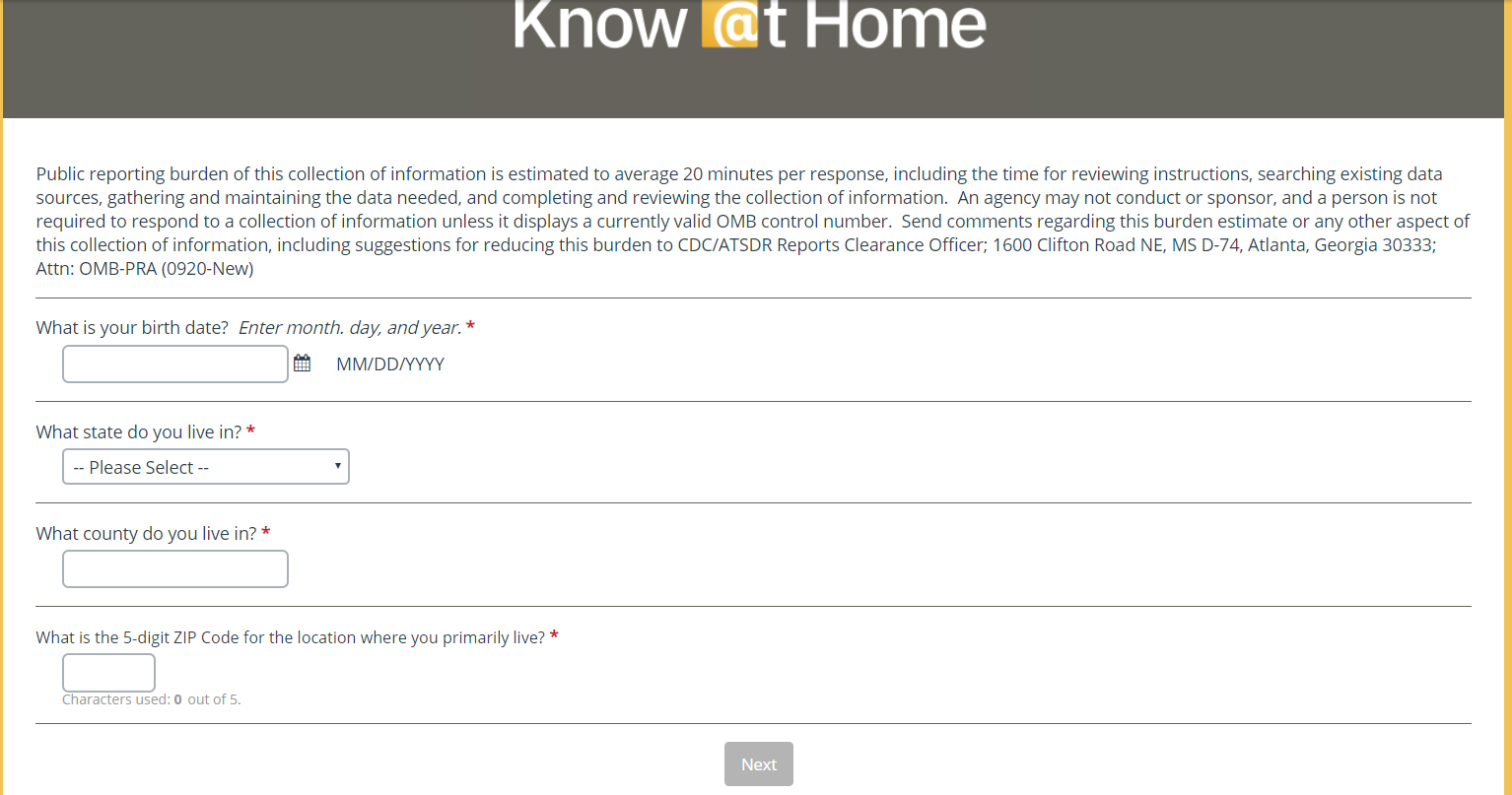 Page 3 - Demographics 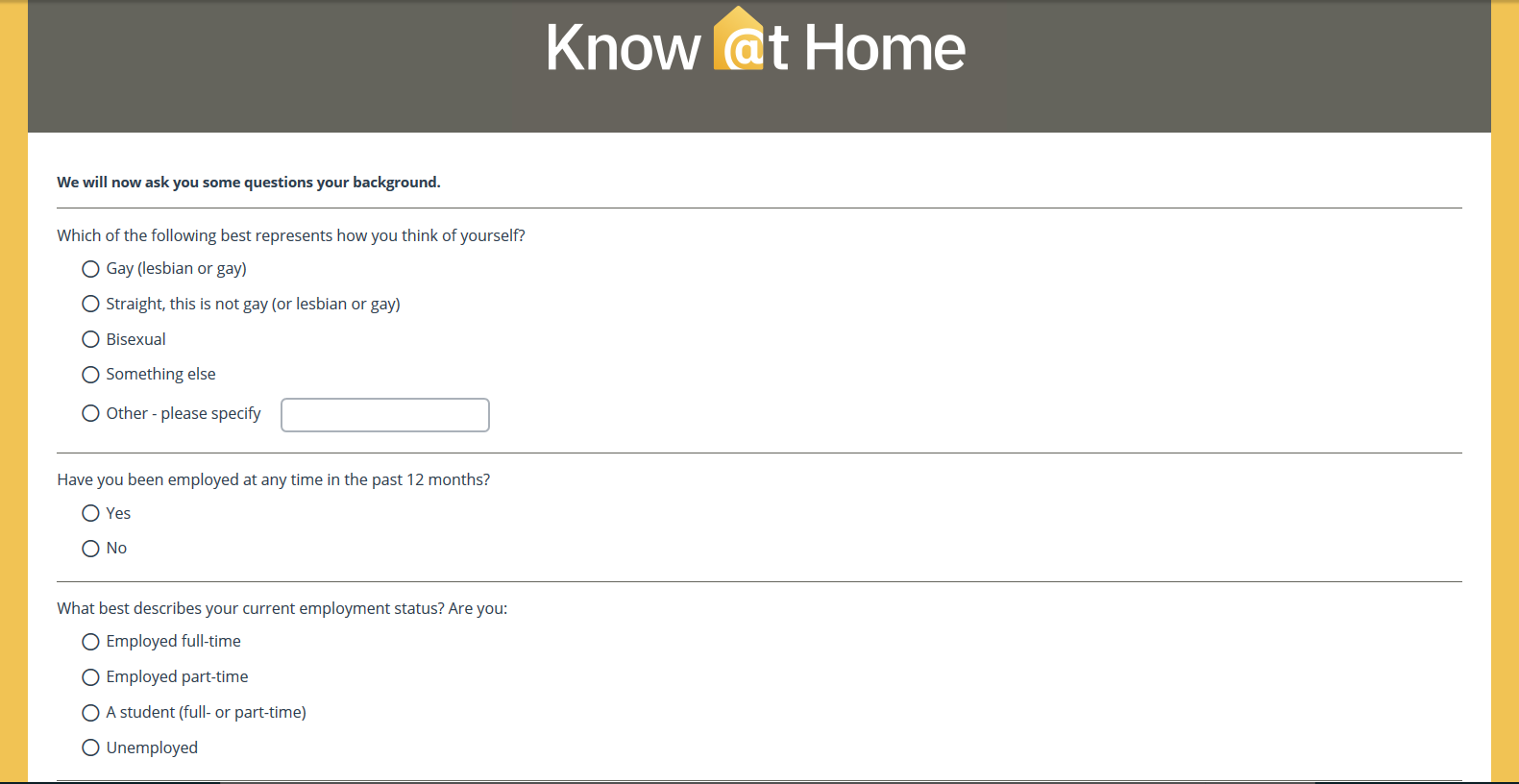 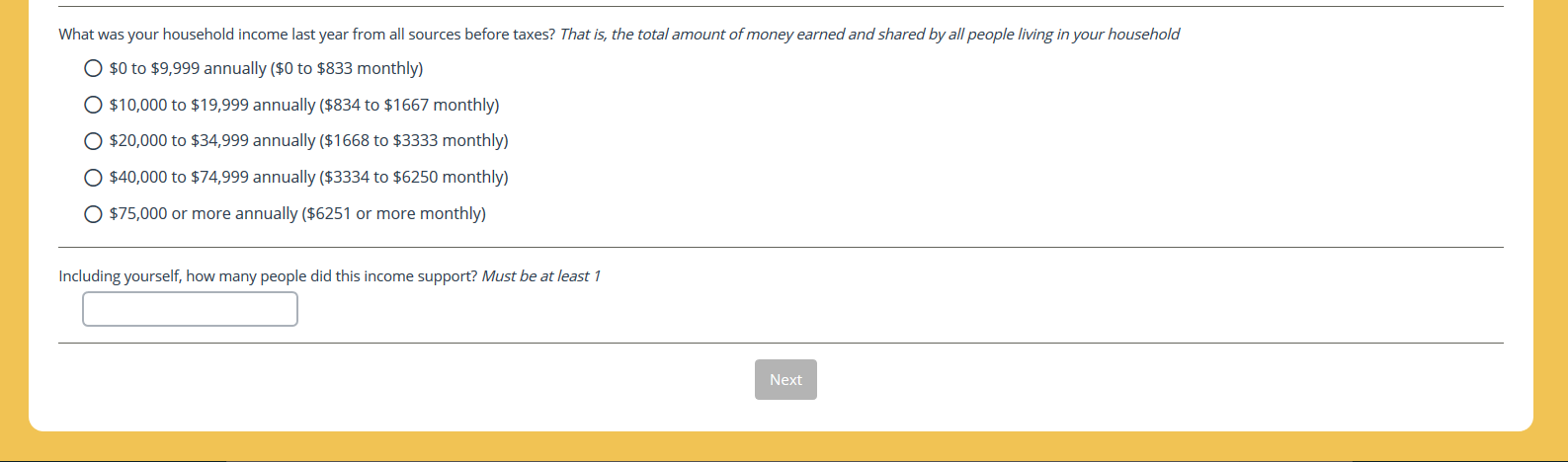 	Page 4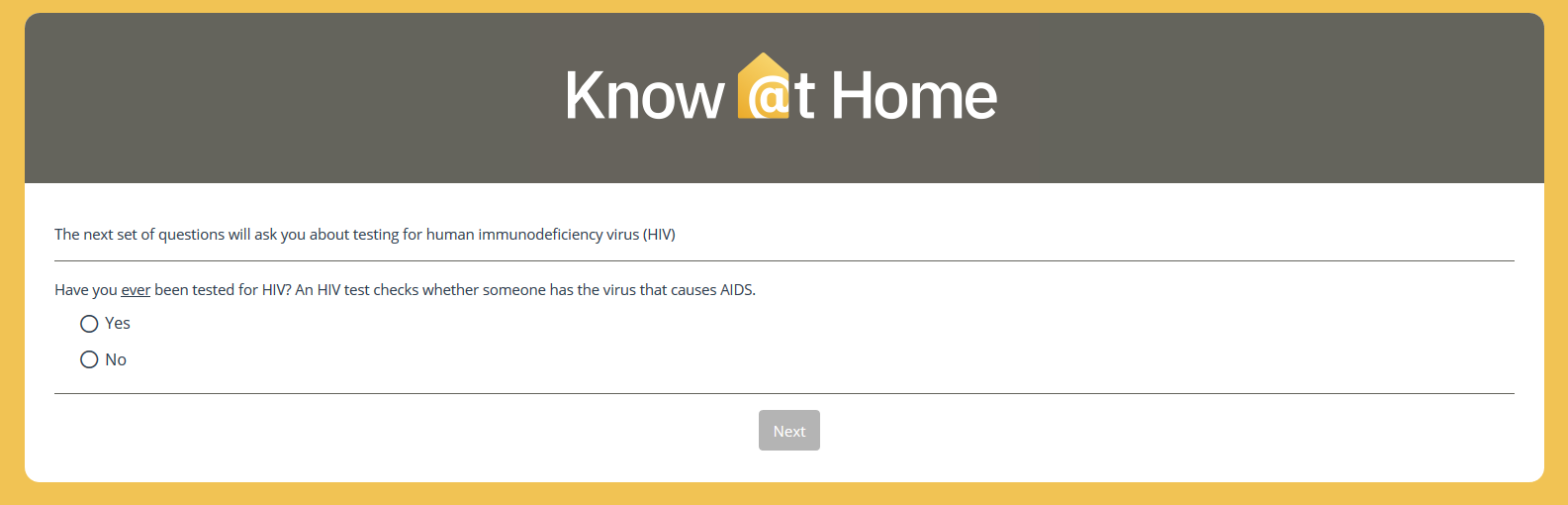 	Page 8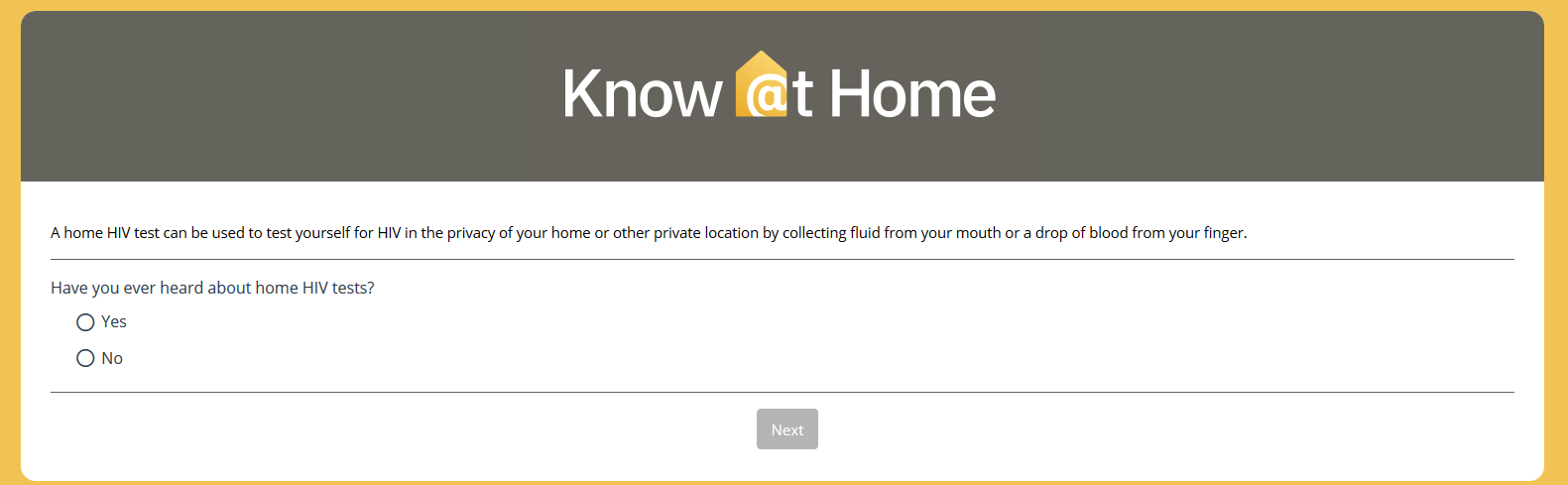 	Page 11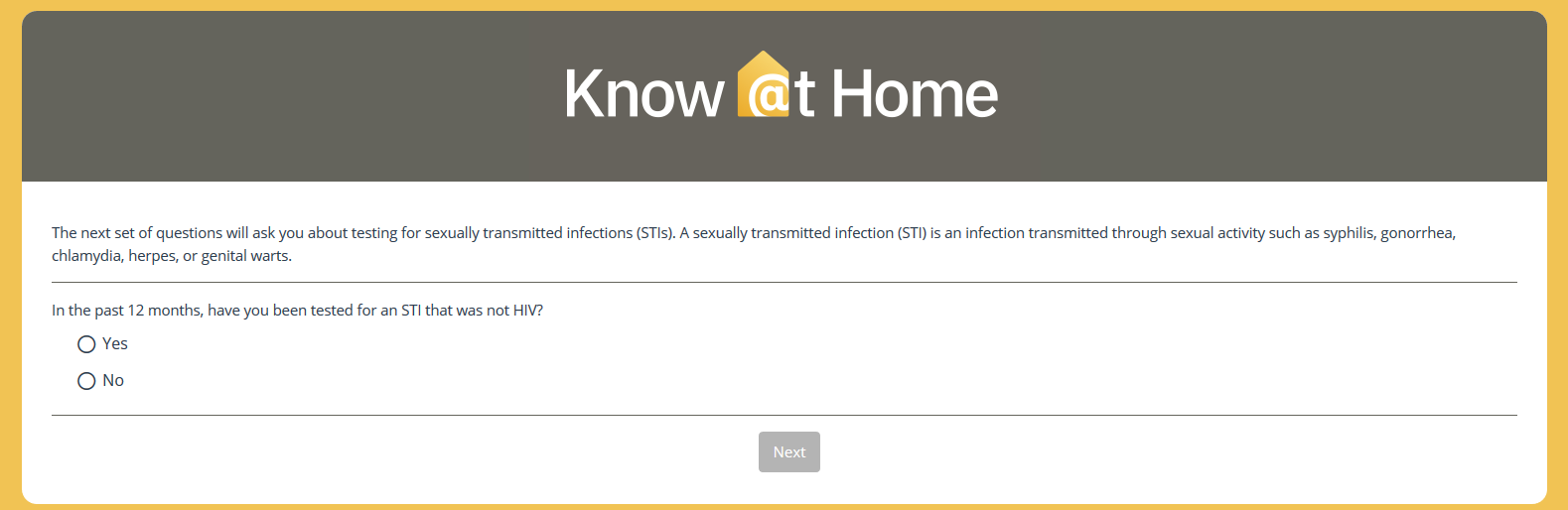 	Page 12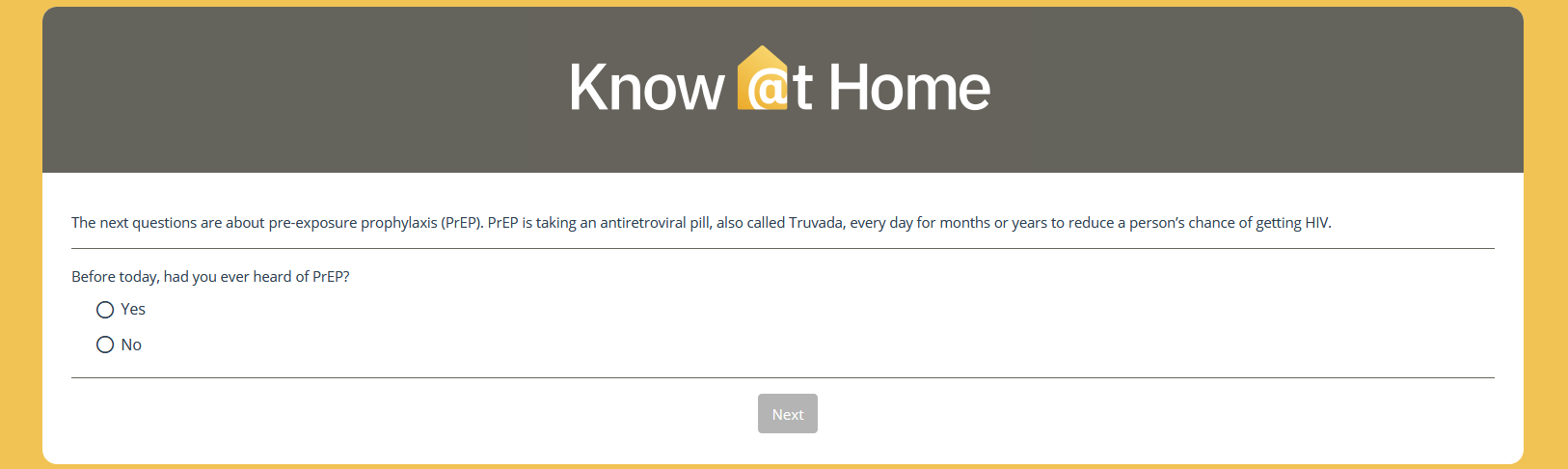 	Page 14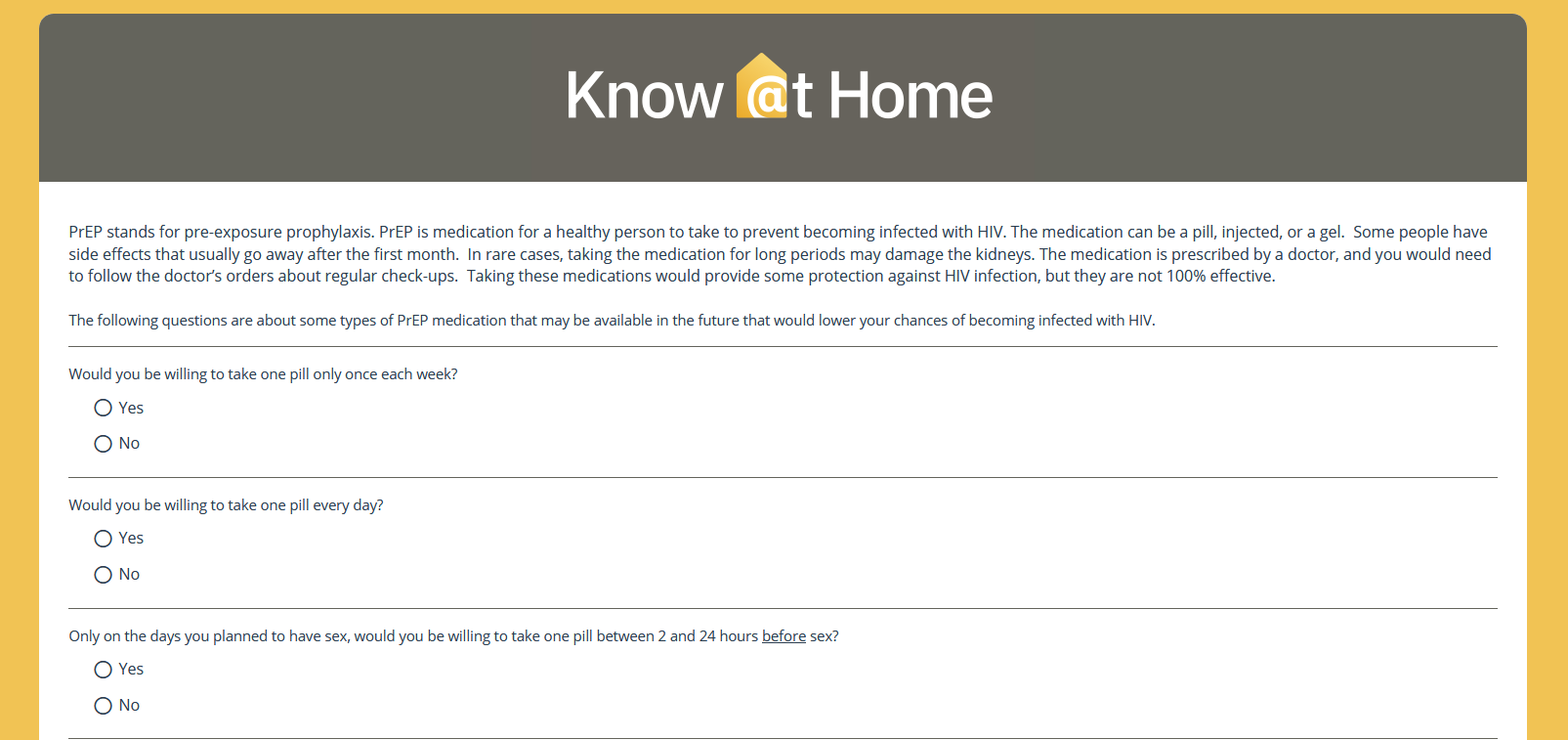 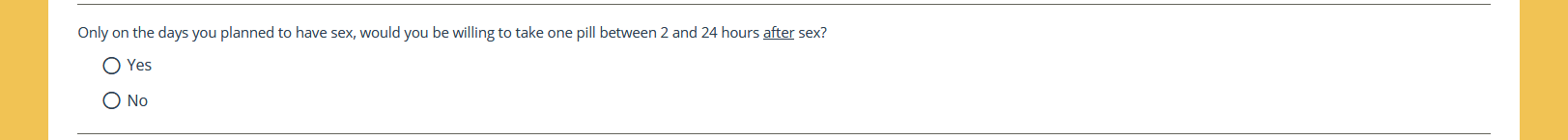 Page 17, part 1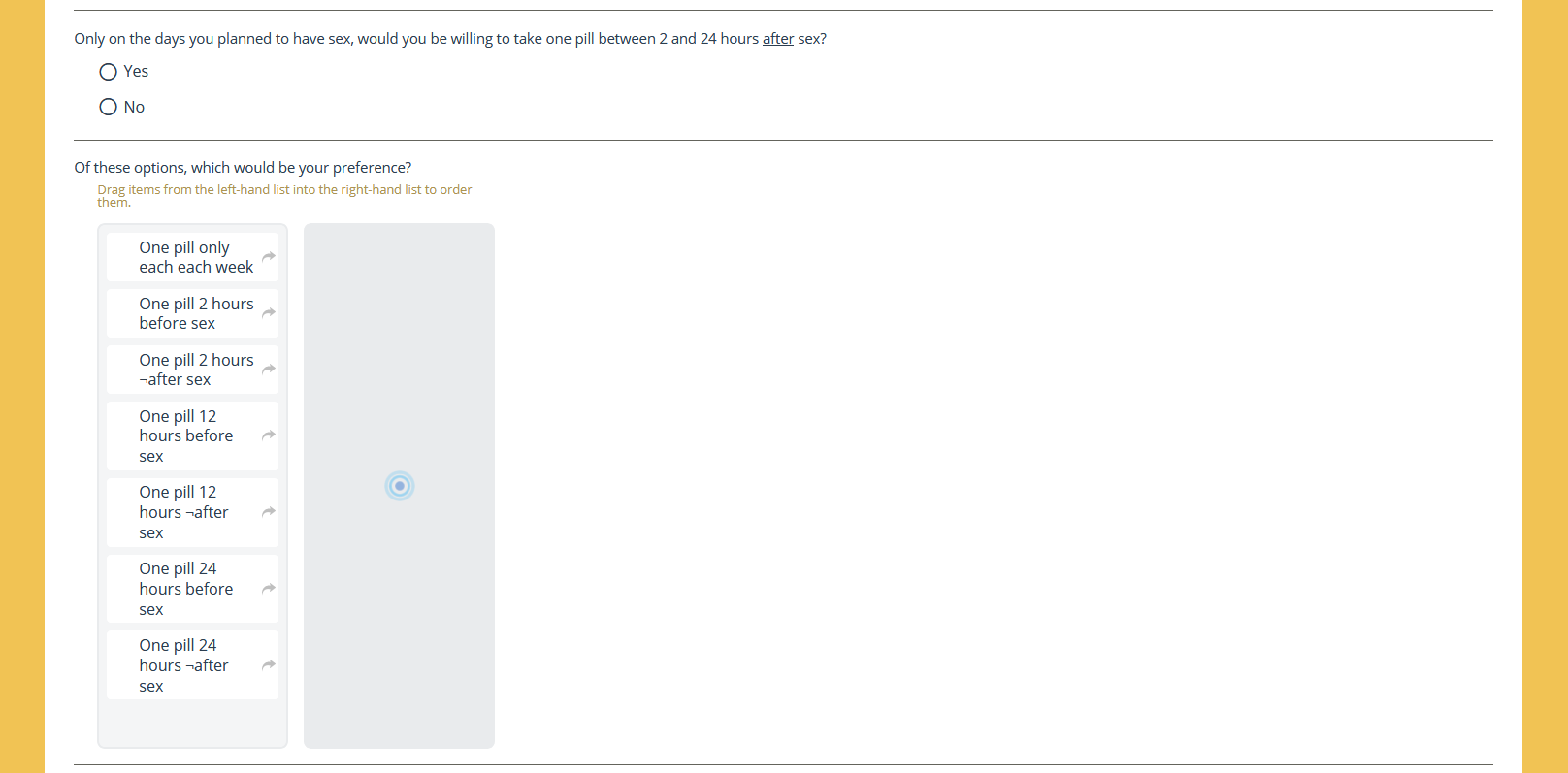 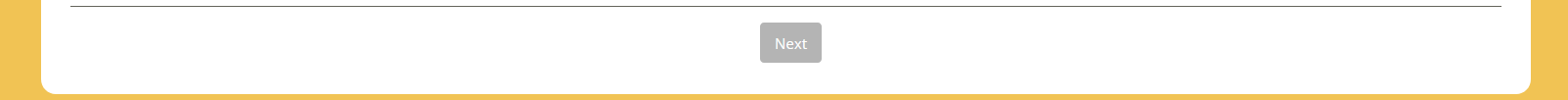 Page 17, part 2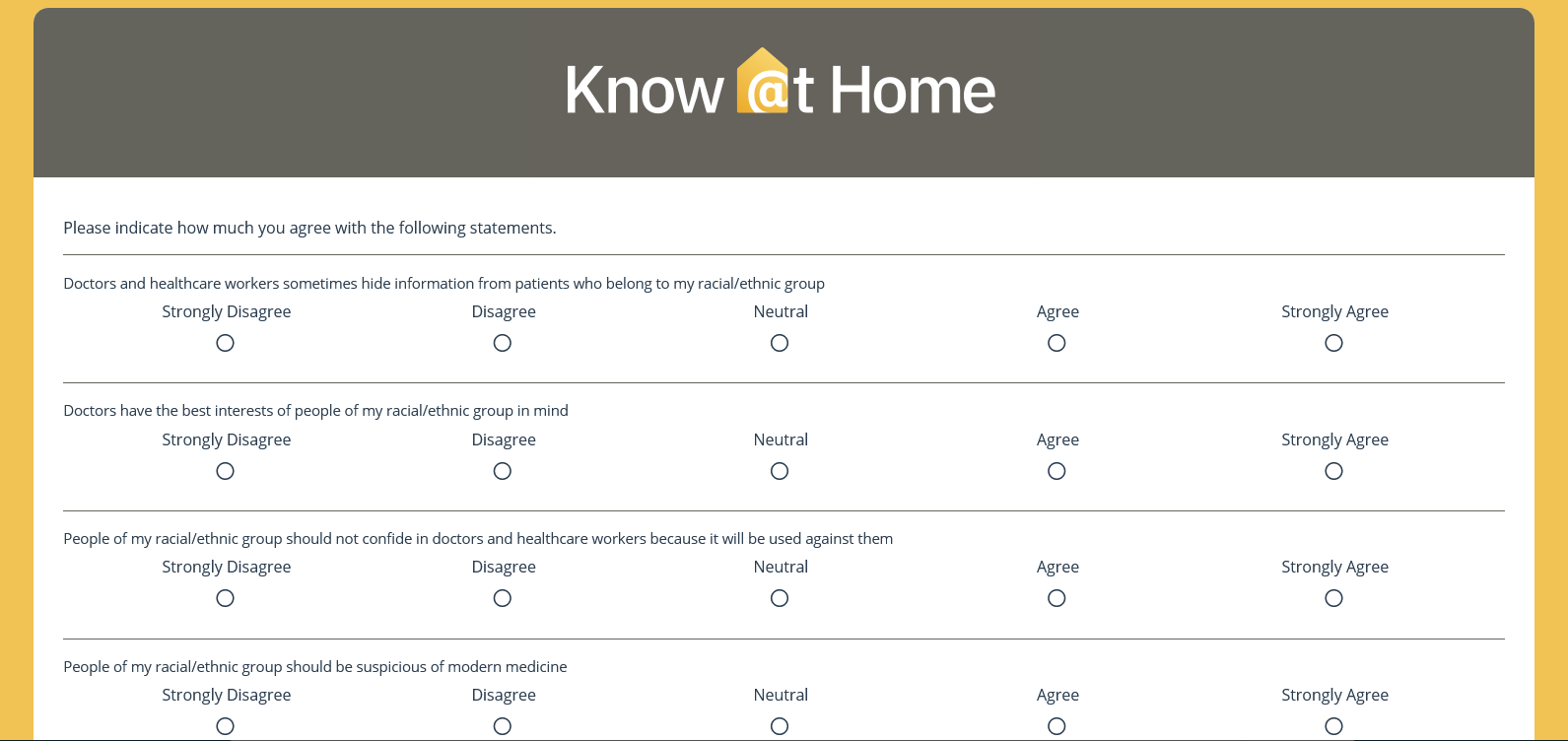 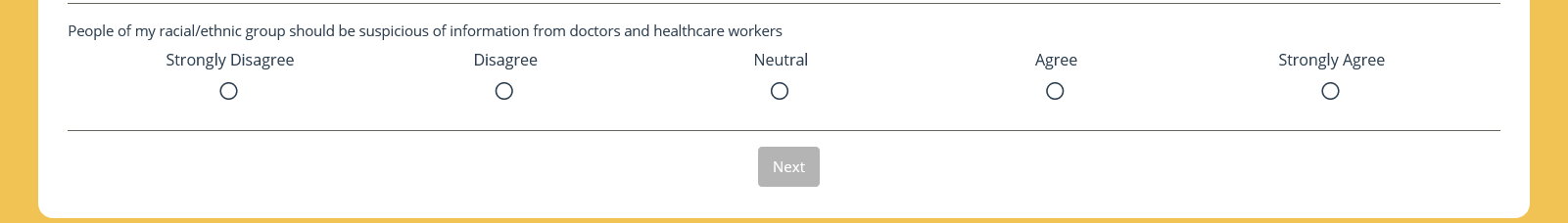 Page 26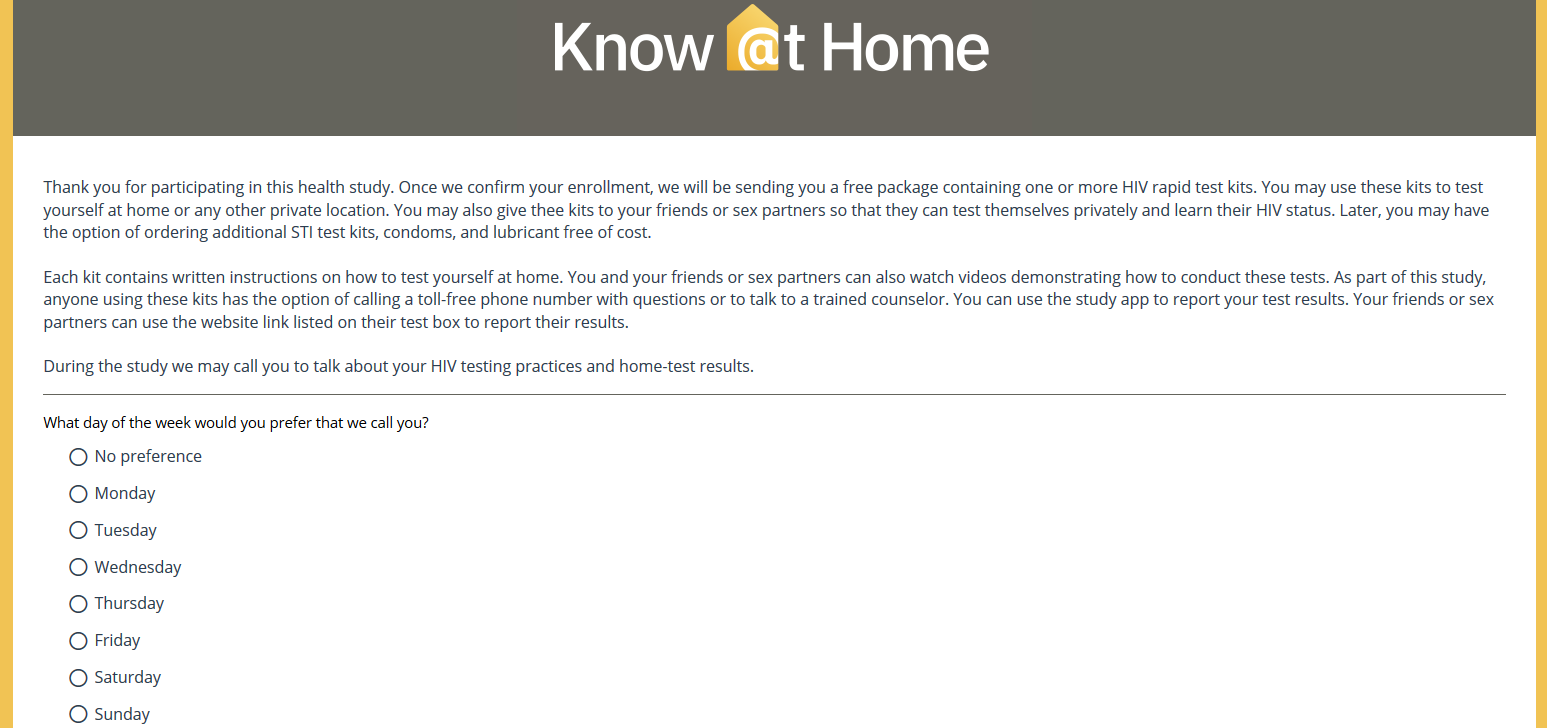 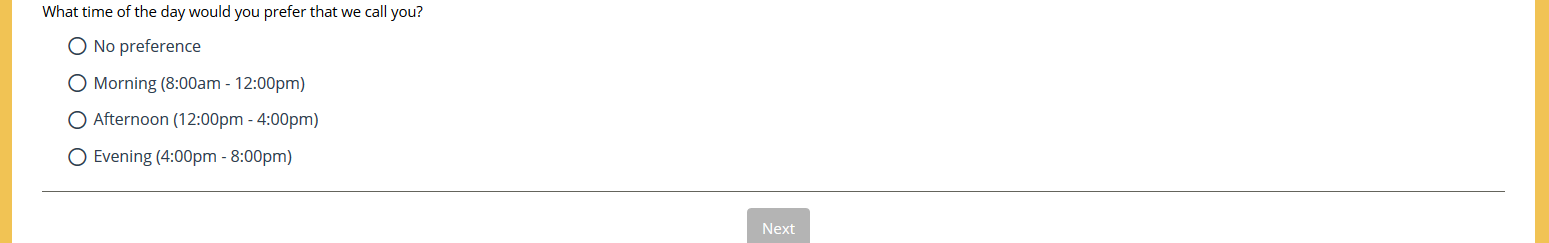 Page 29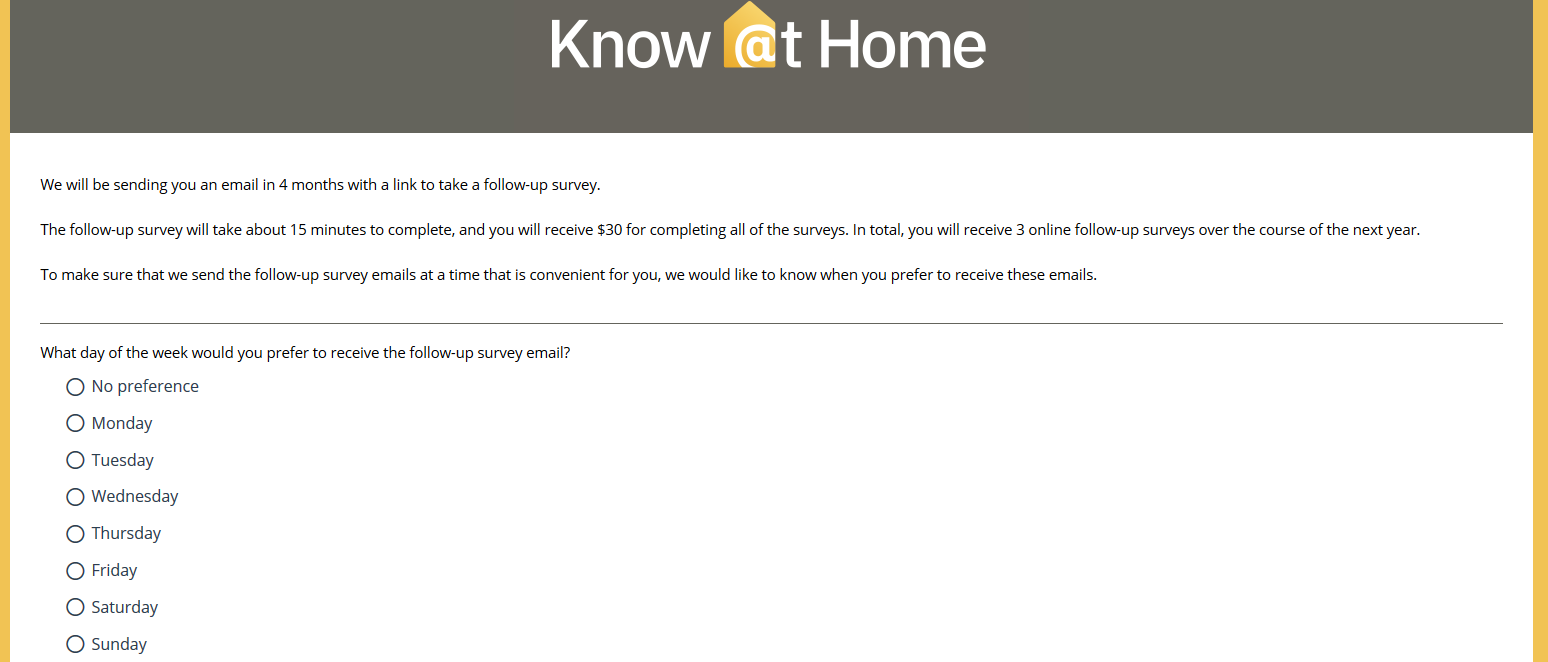 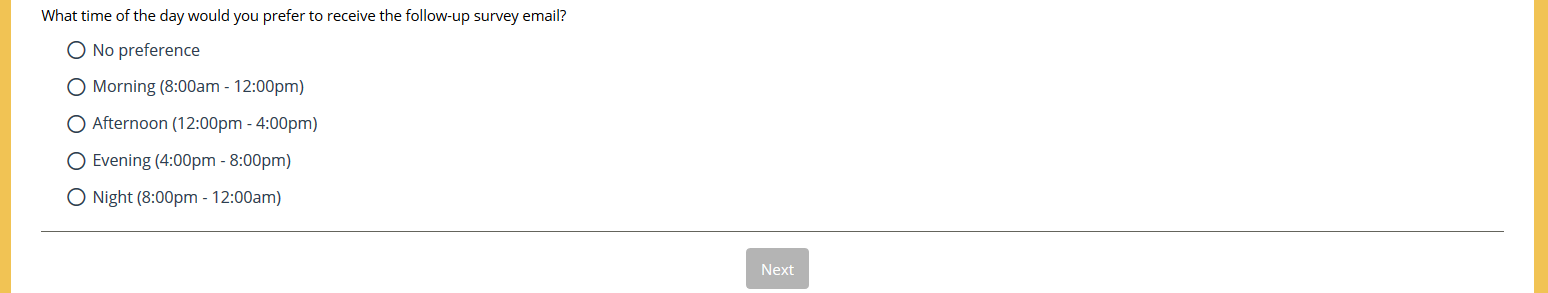 Page 30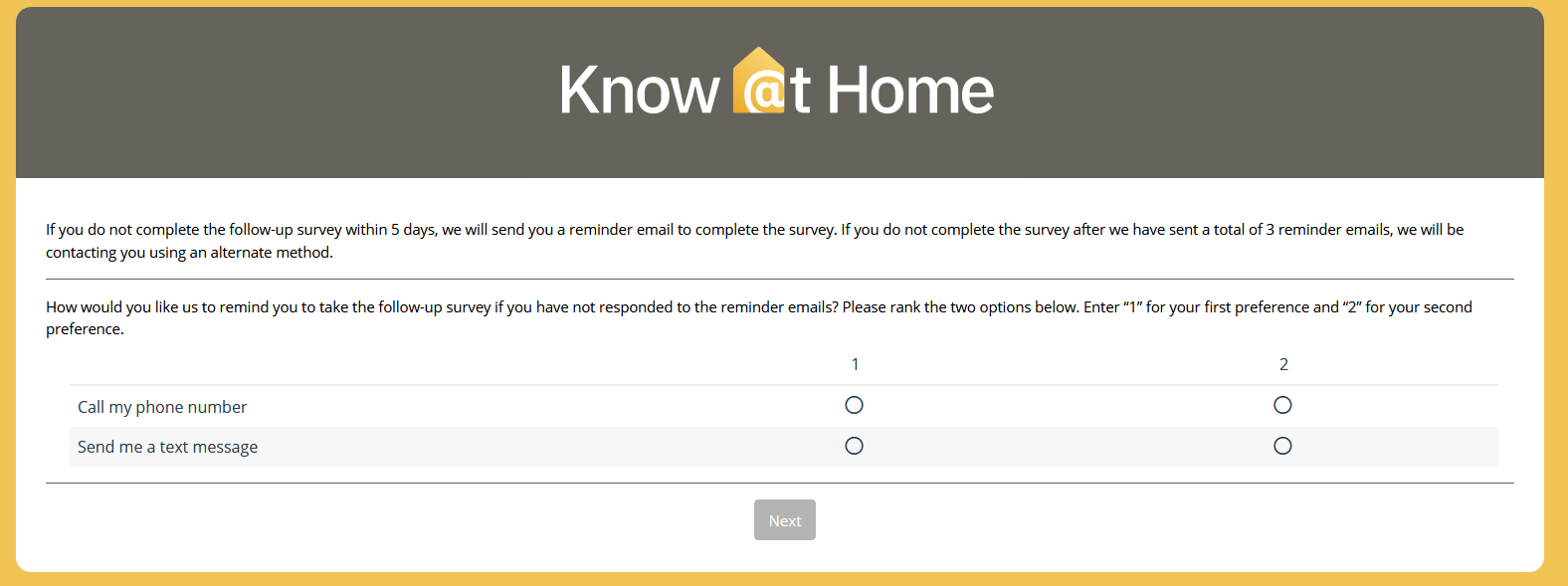 Page 31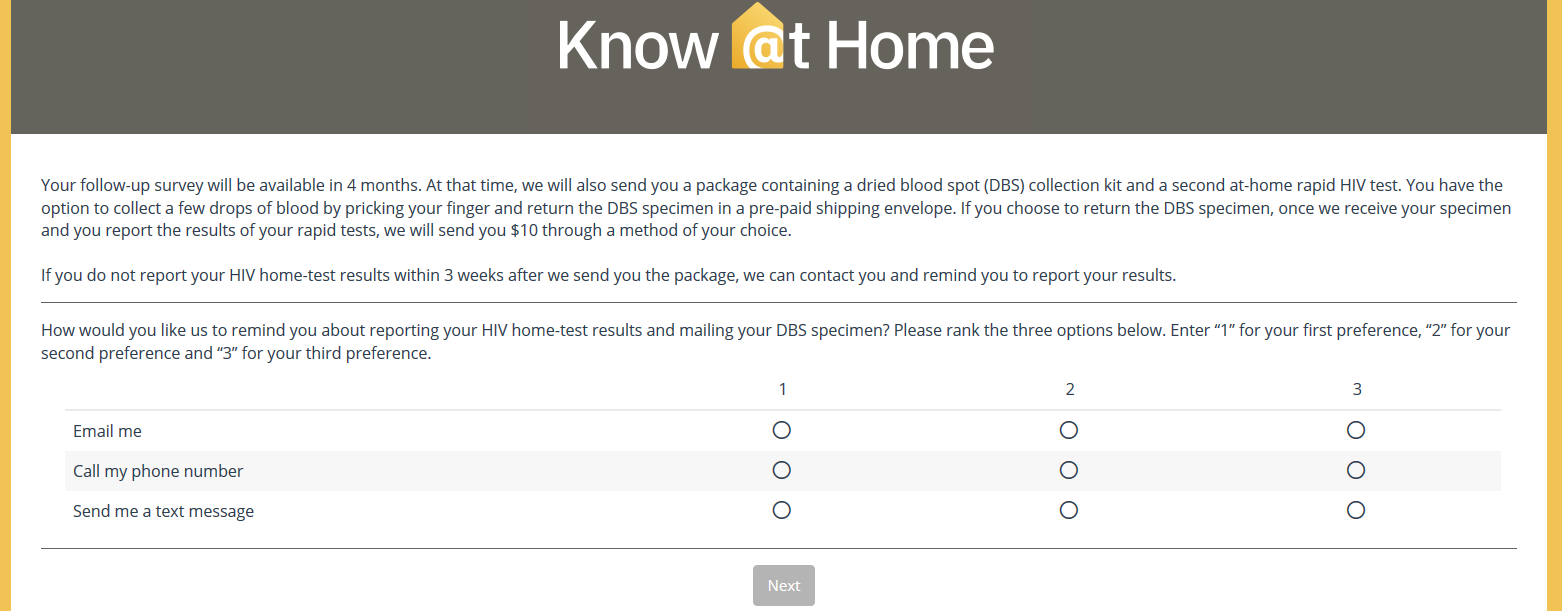 Page 32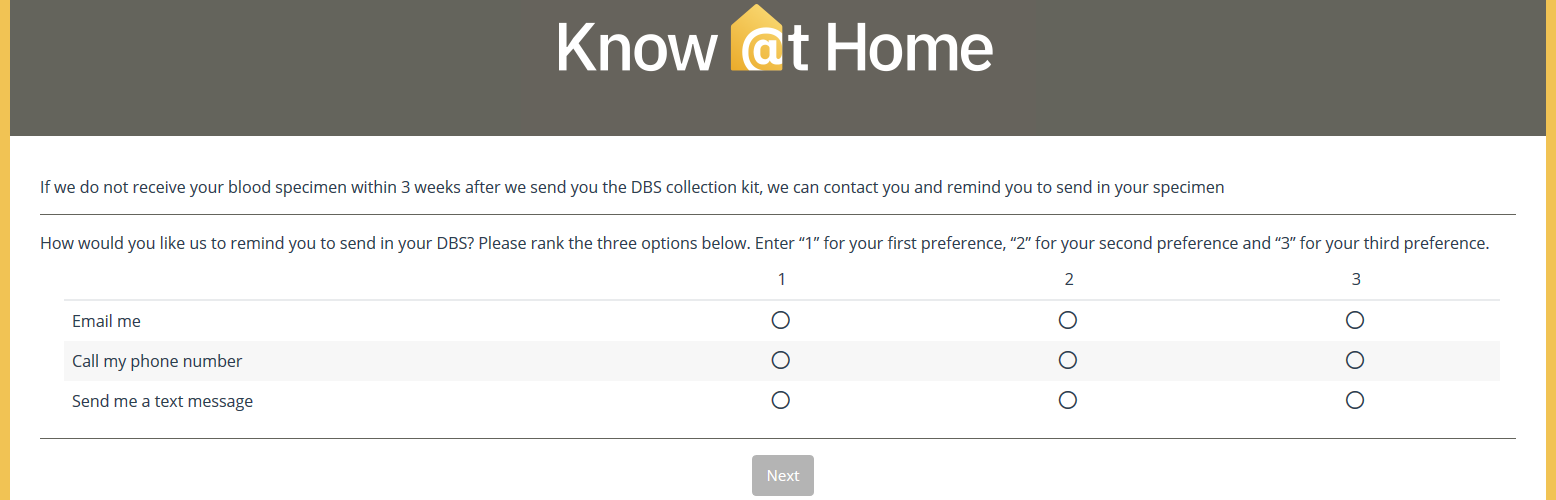 Page 33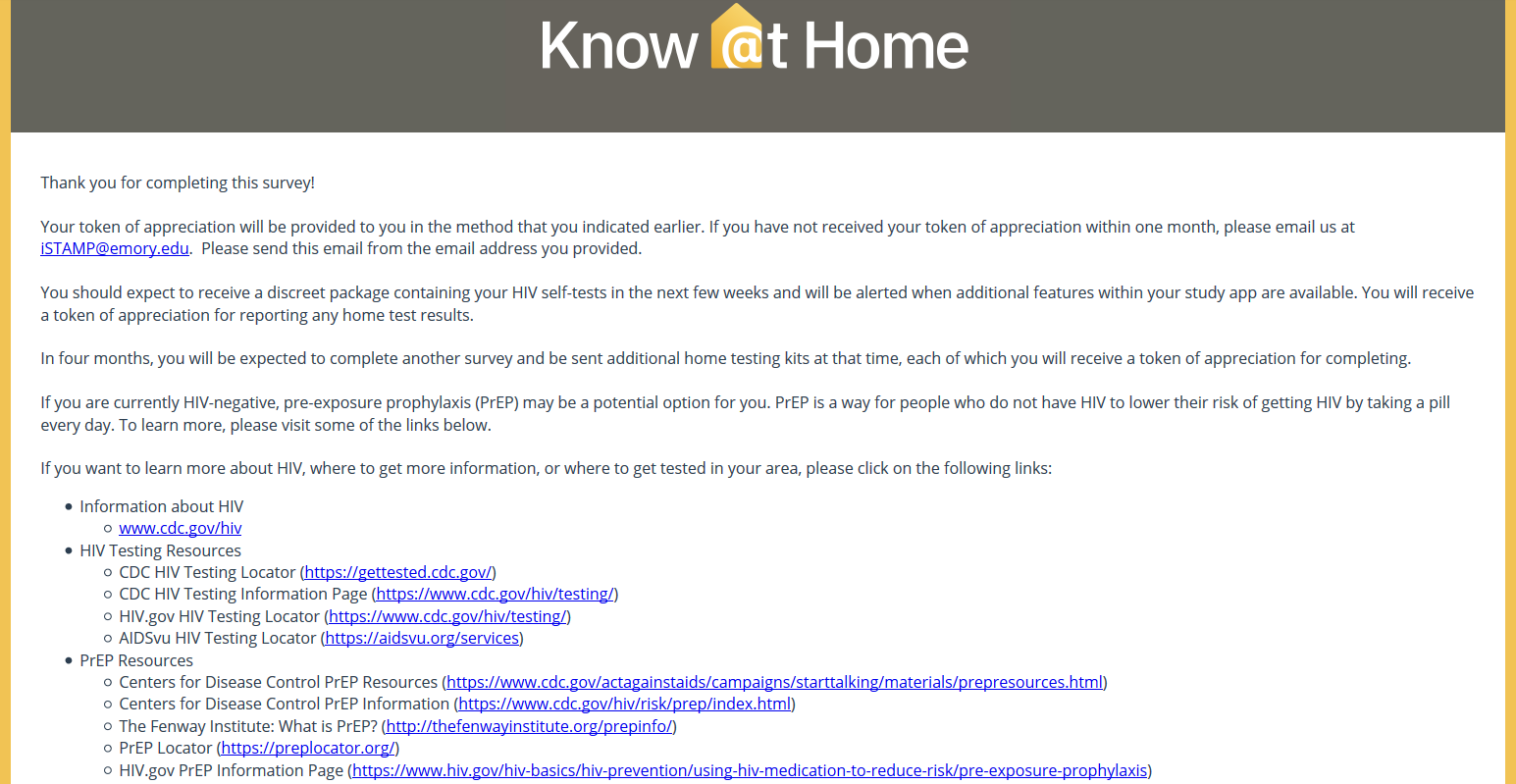 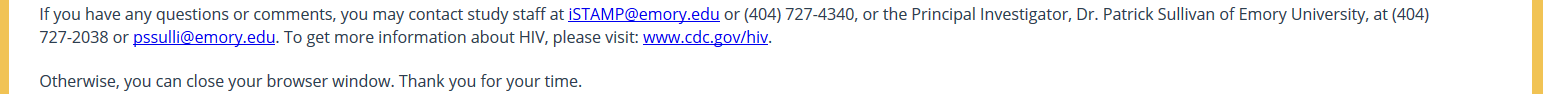 Page 35; ENDiSTAMP Registration Survey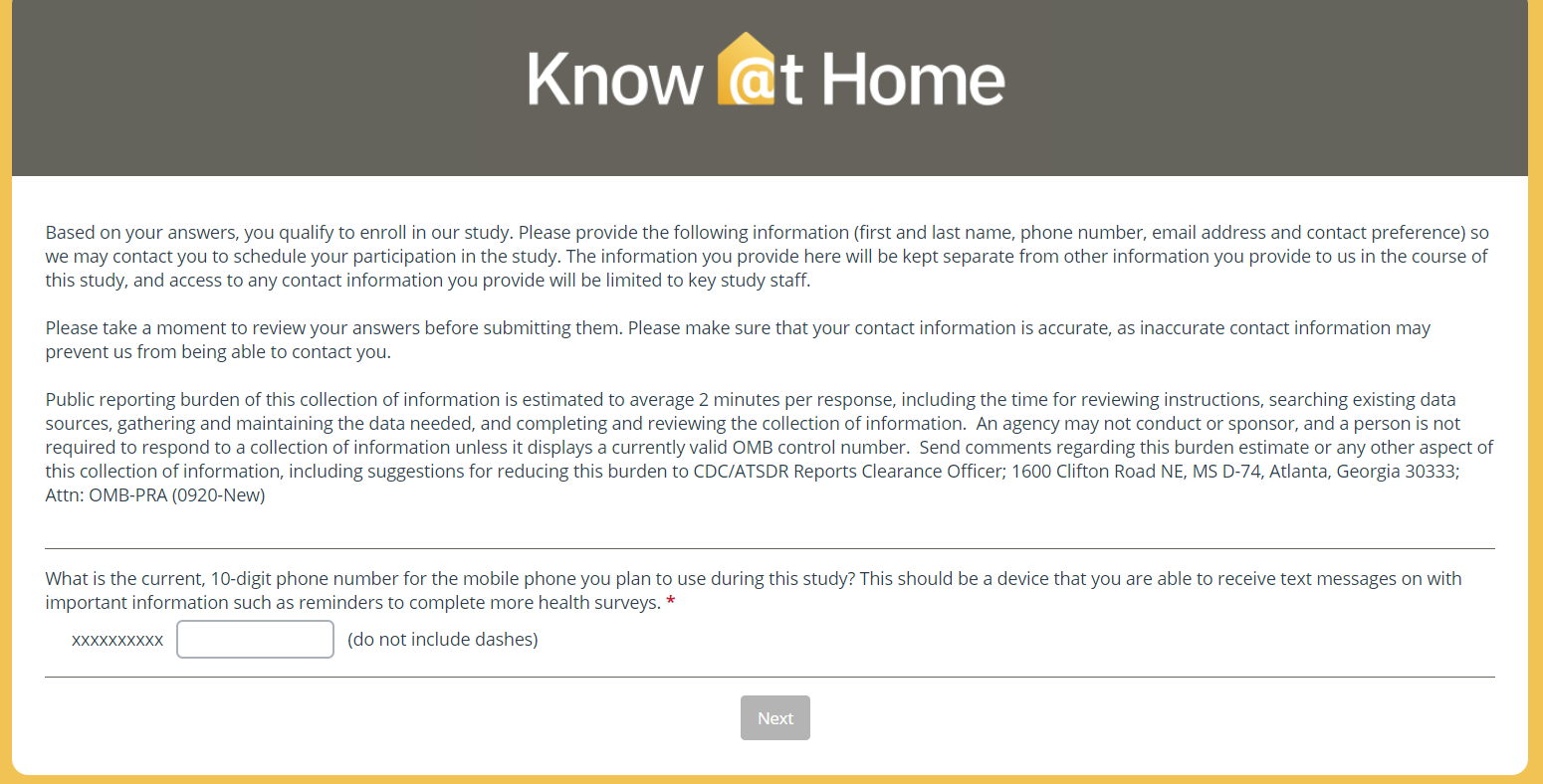 Page 1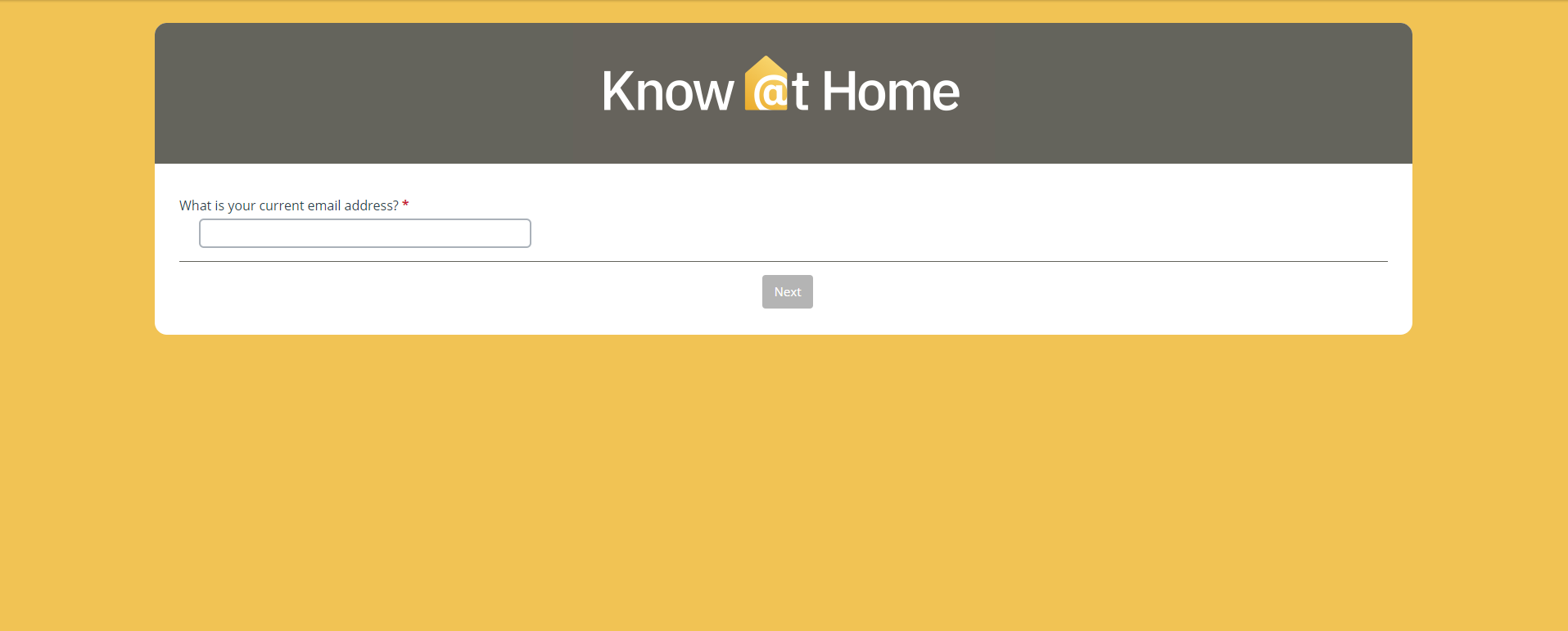 Page 2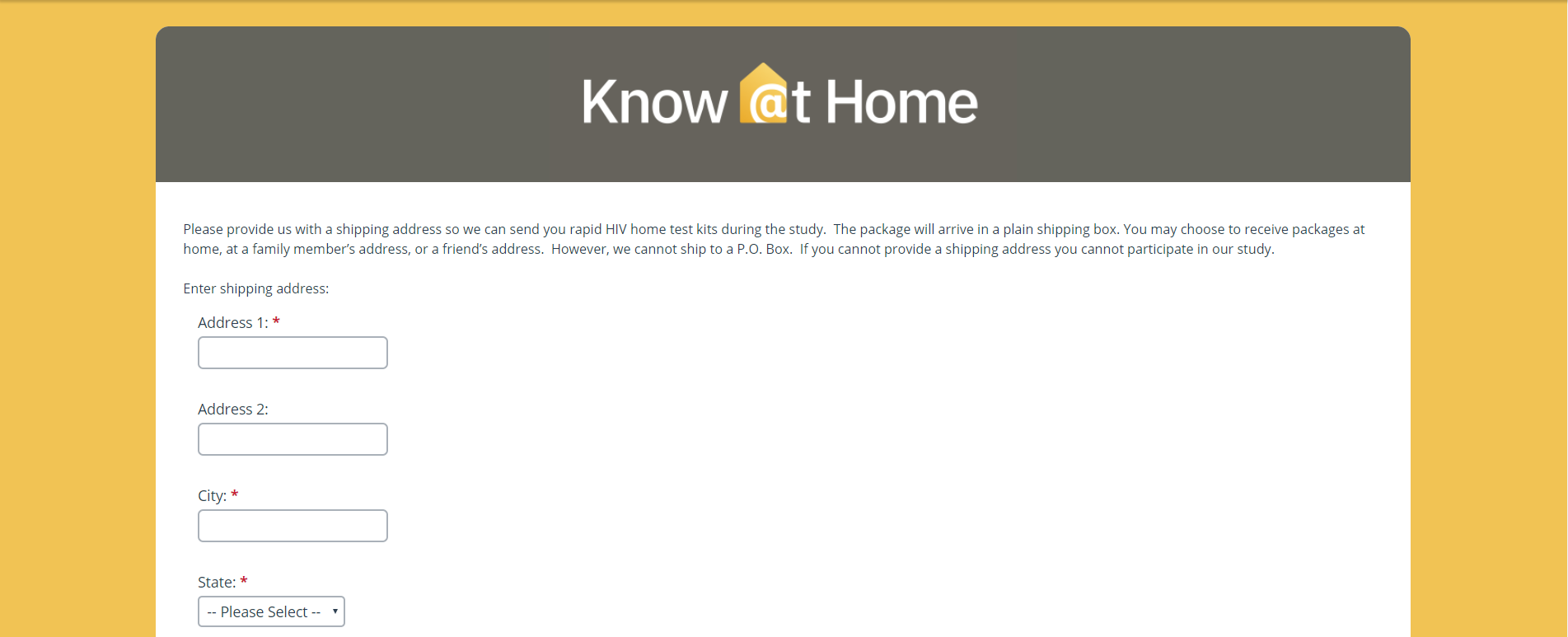 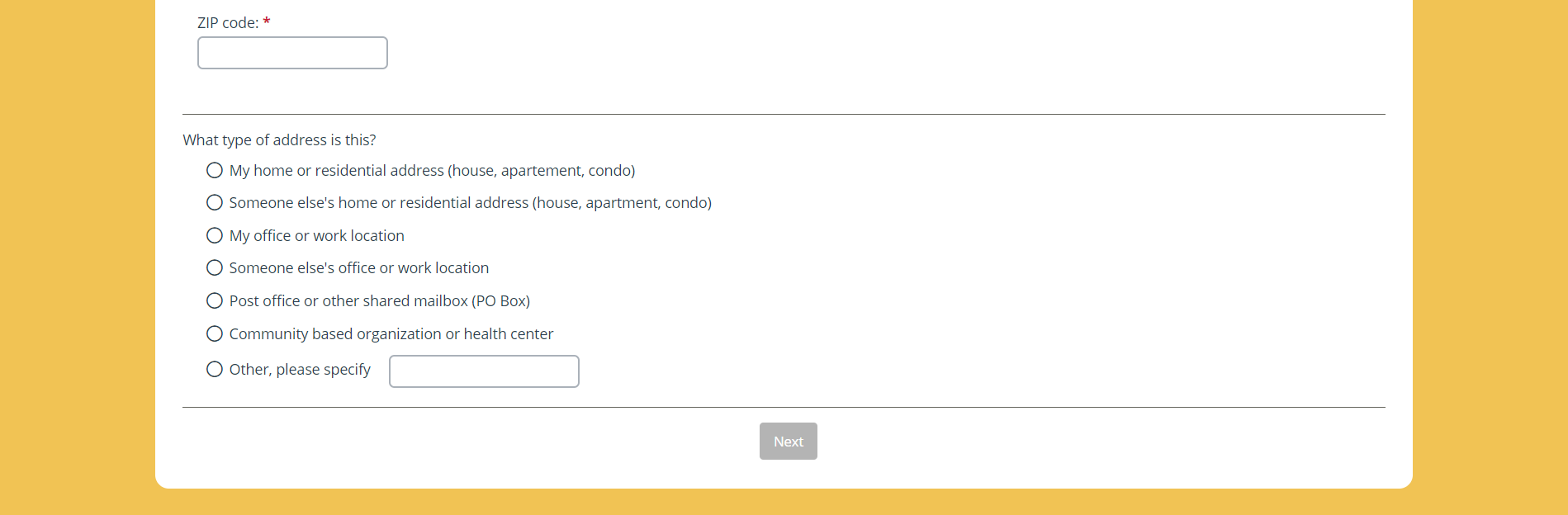 Page 3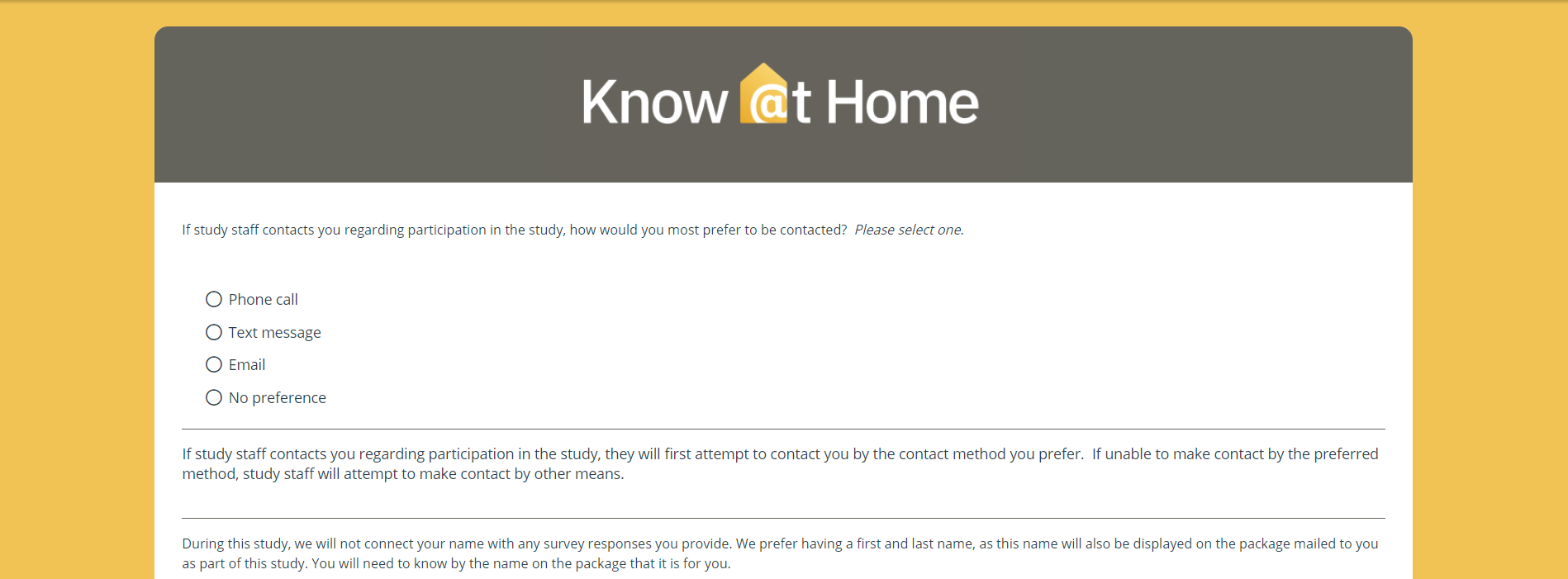 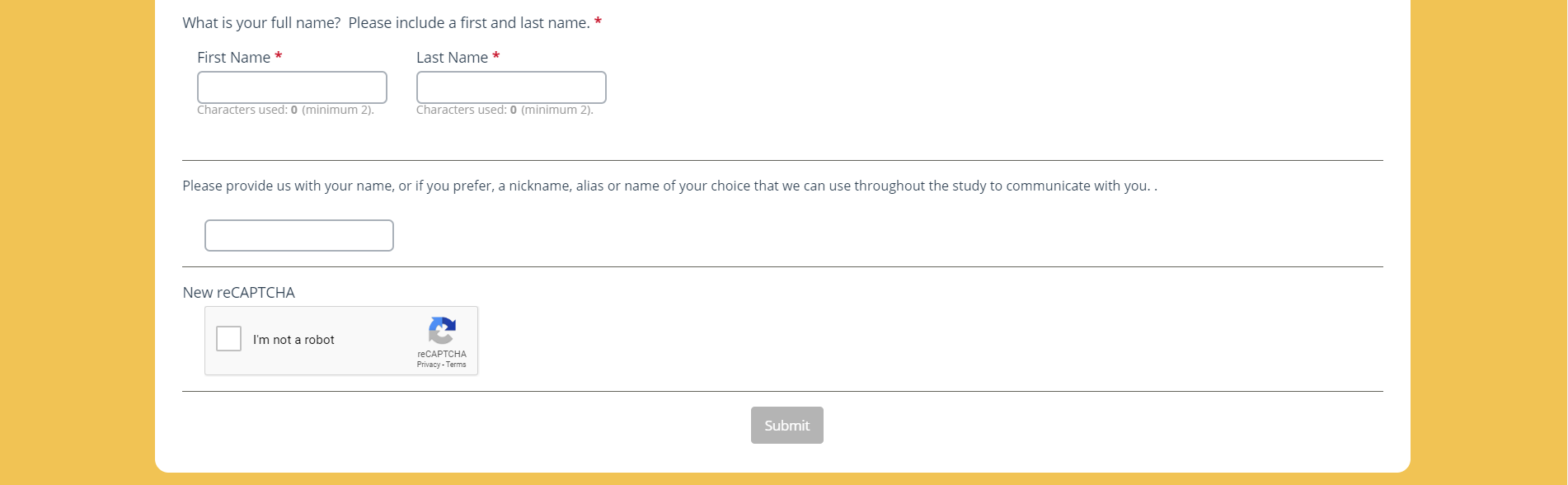 Page 4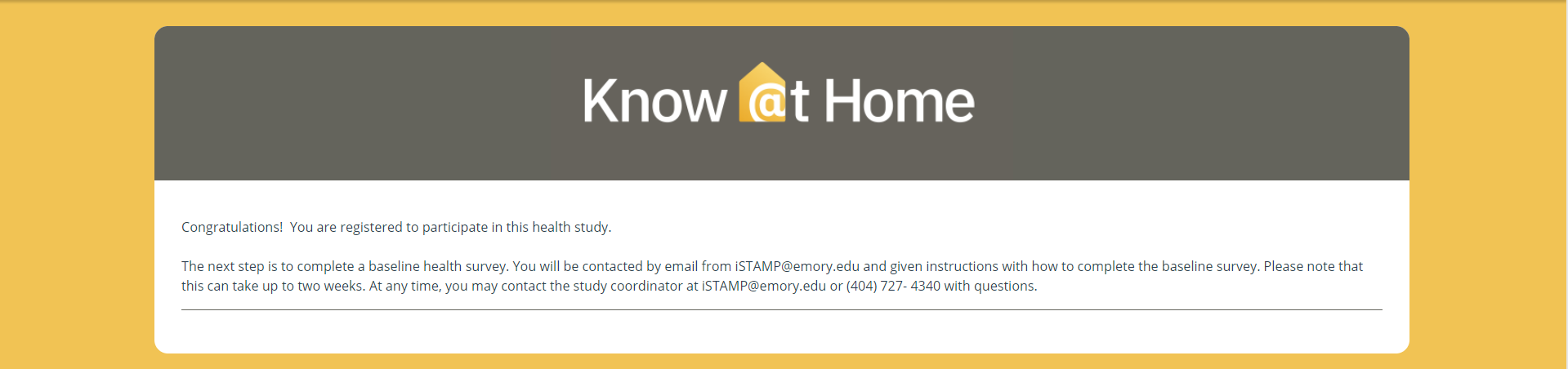 Page 5iSTAMP Product Ordering Survey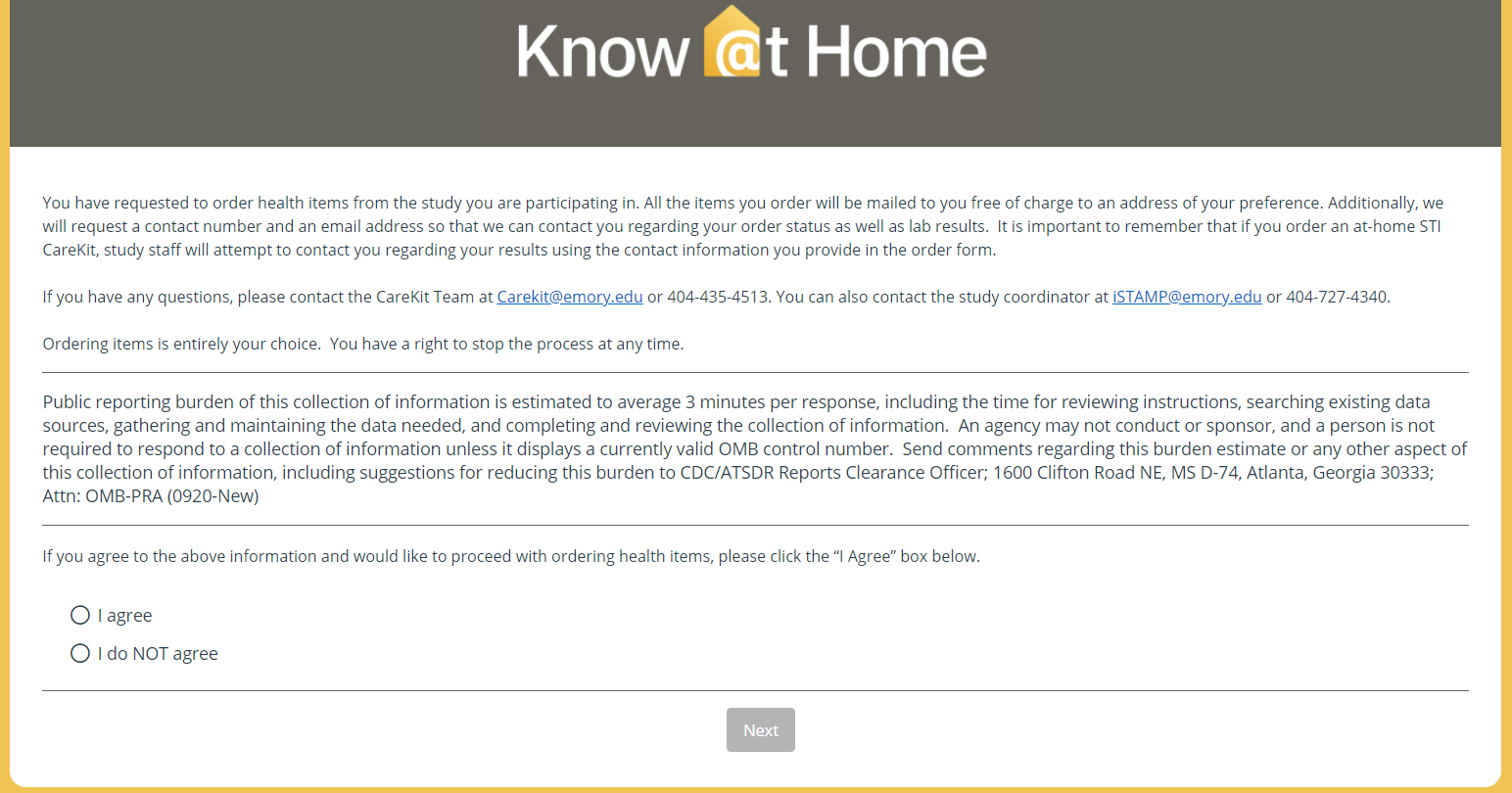 Page 1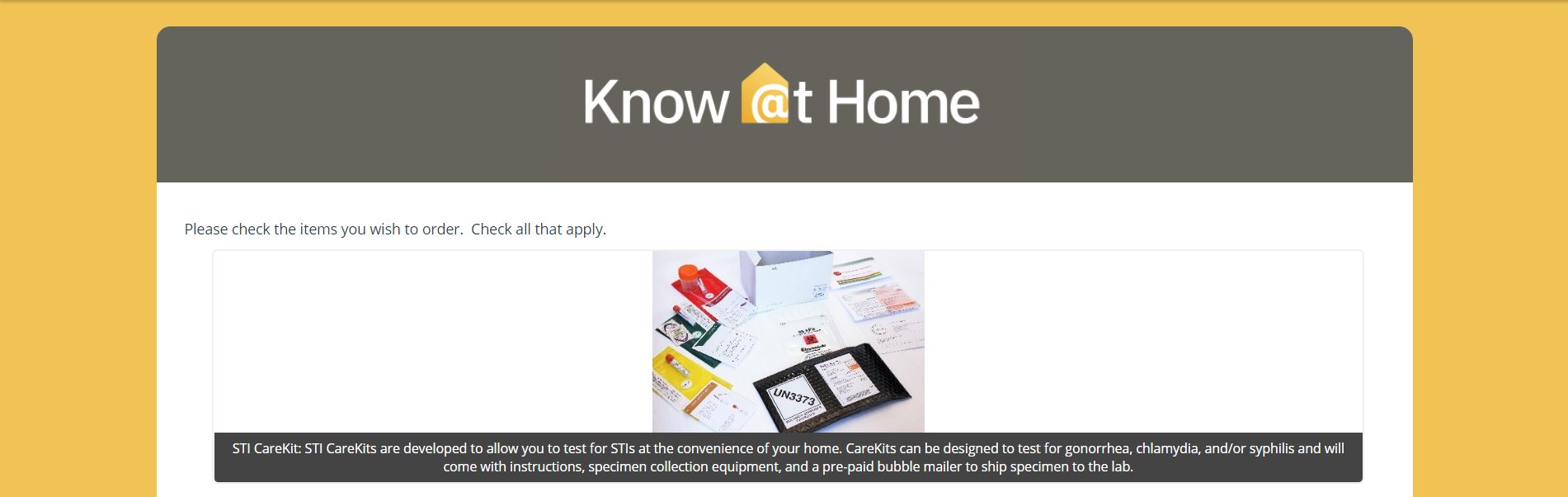 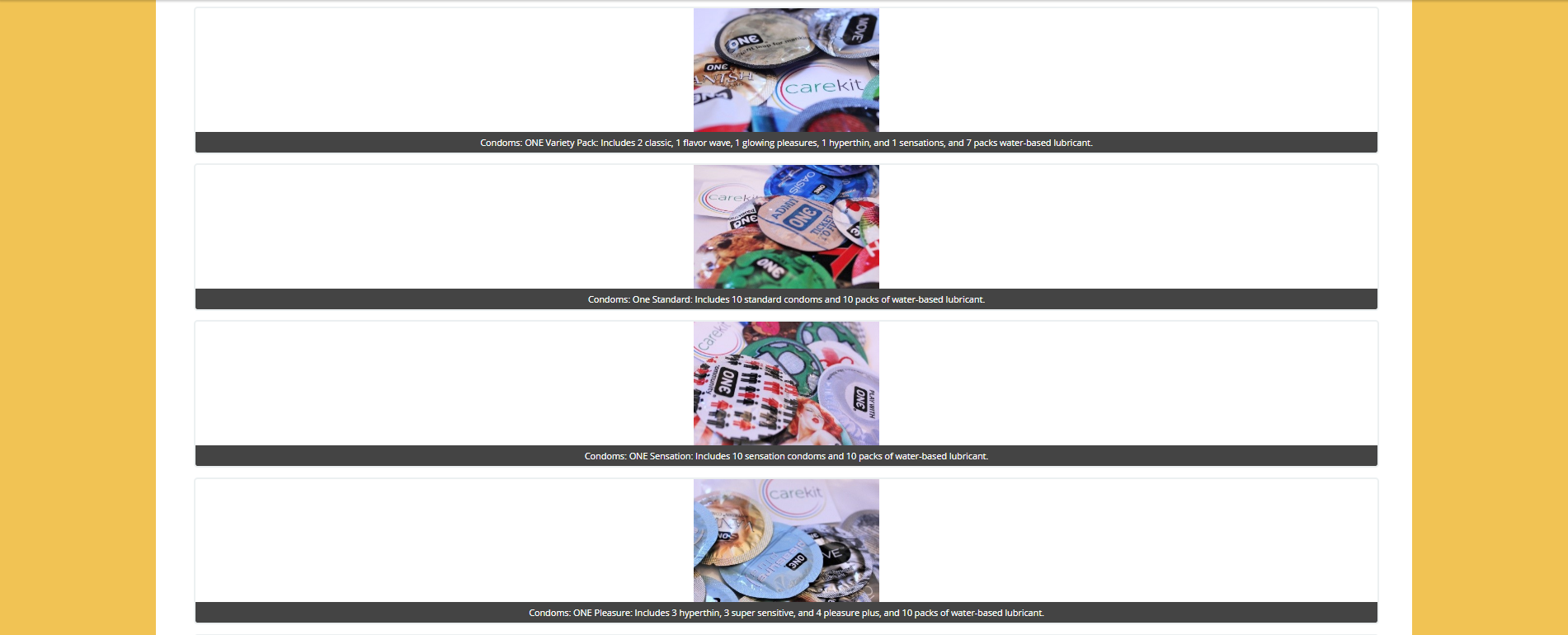 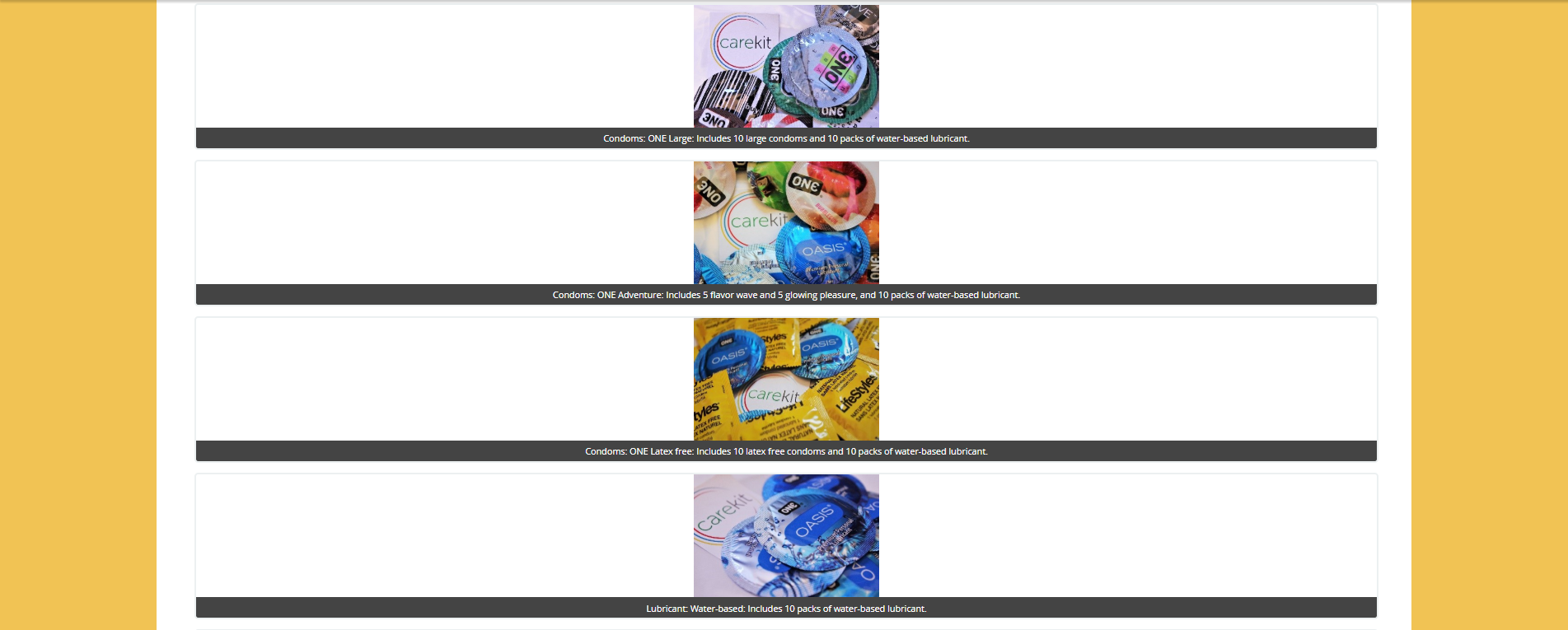 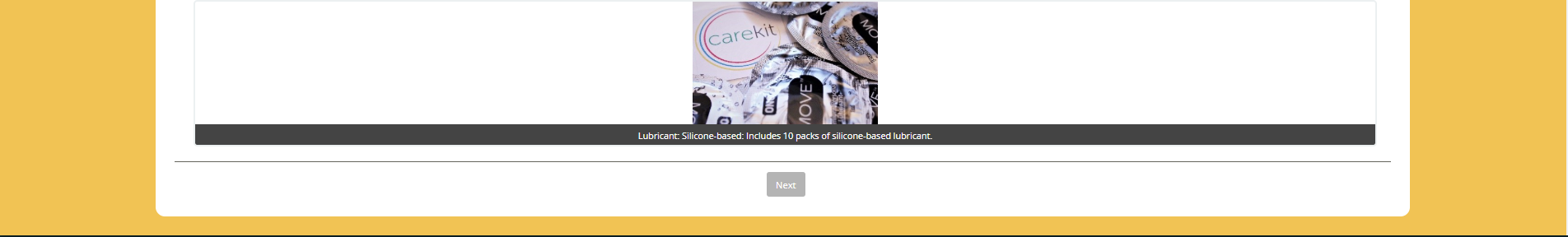 Page 2 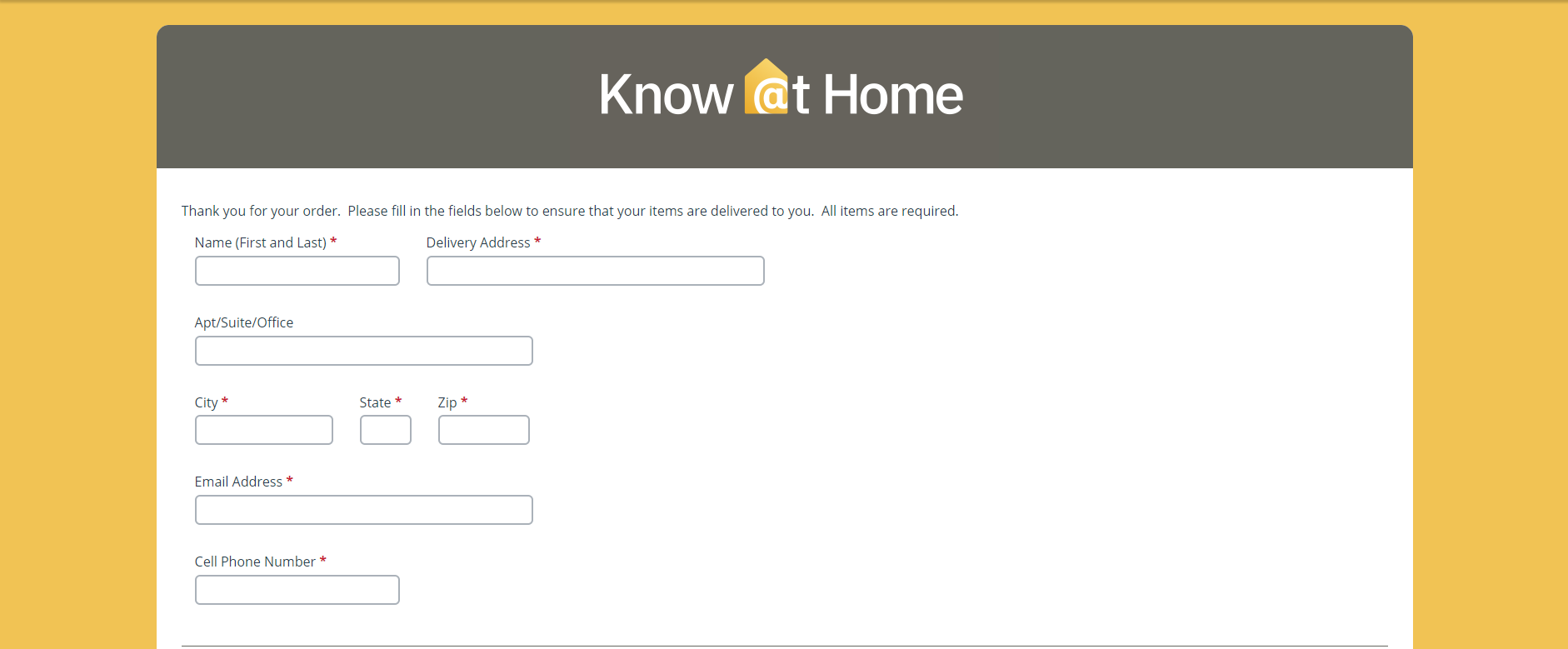 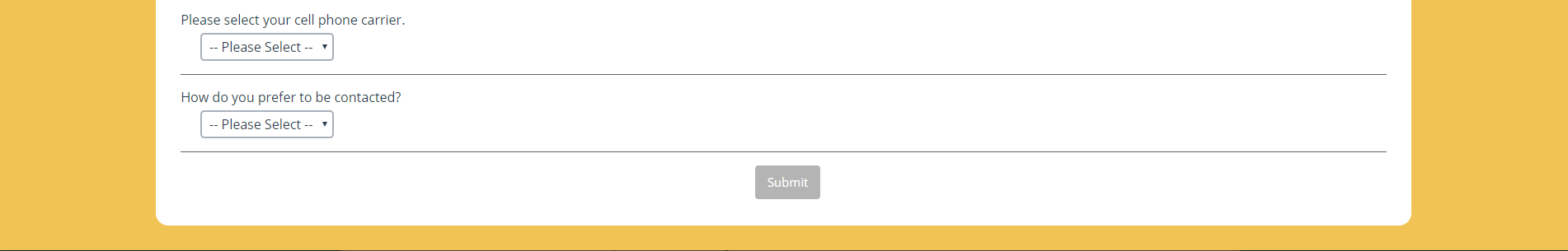 Page 3 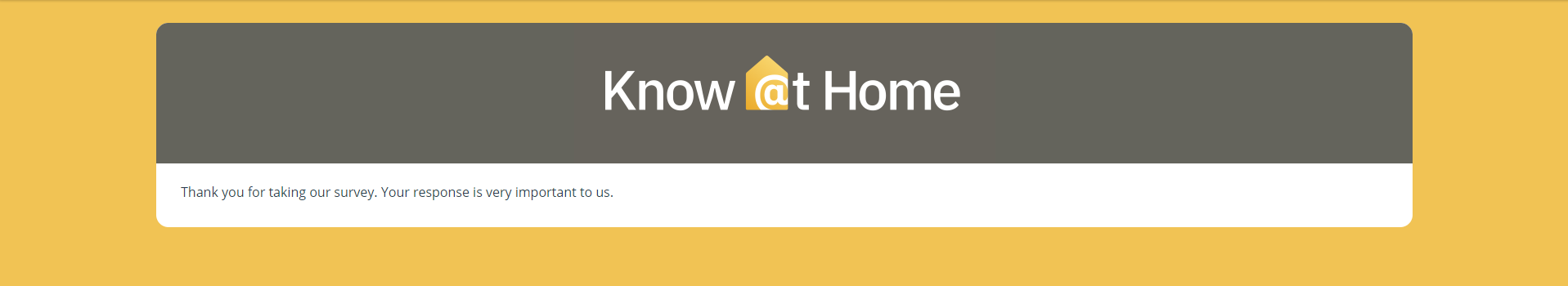 Page 4iSTAMP Test Results Survey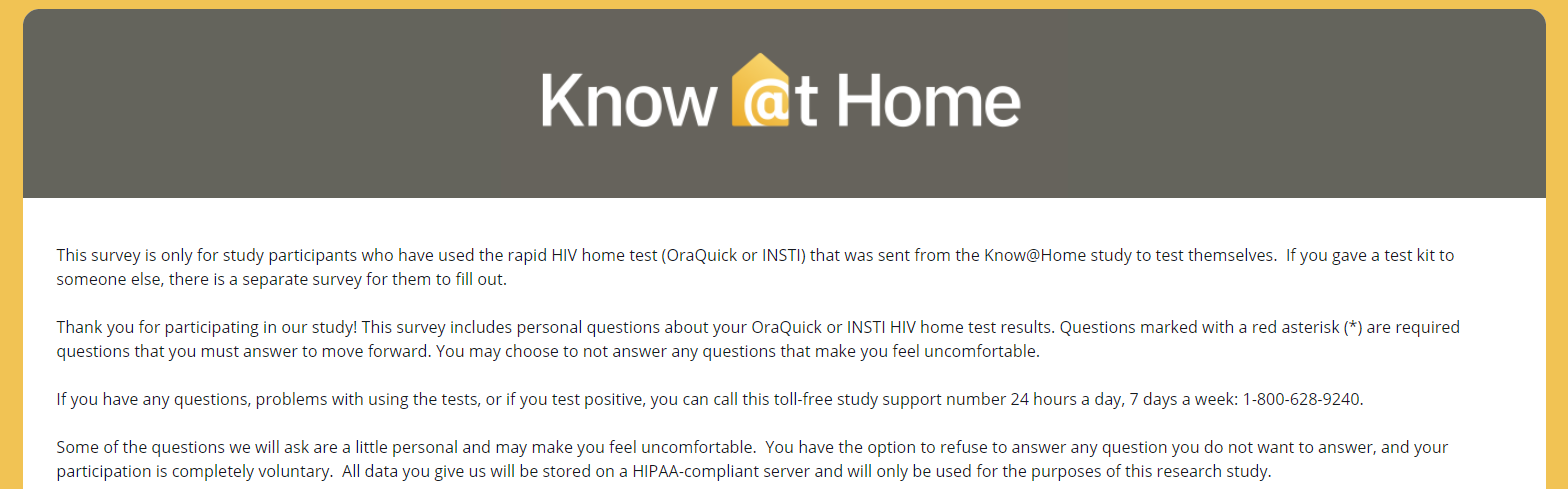 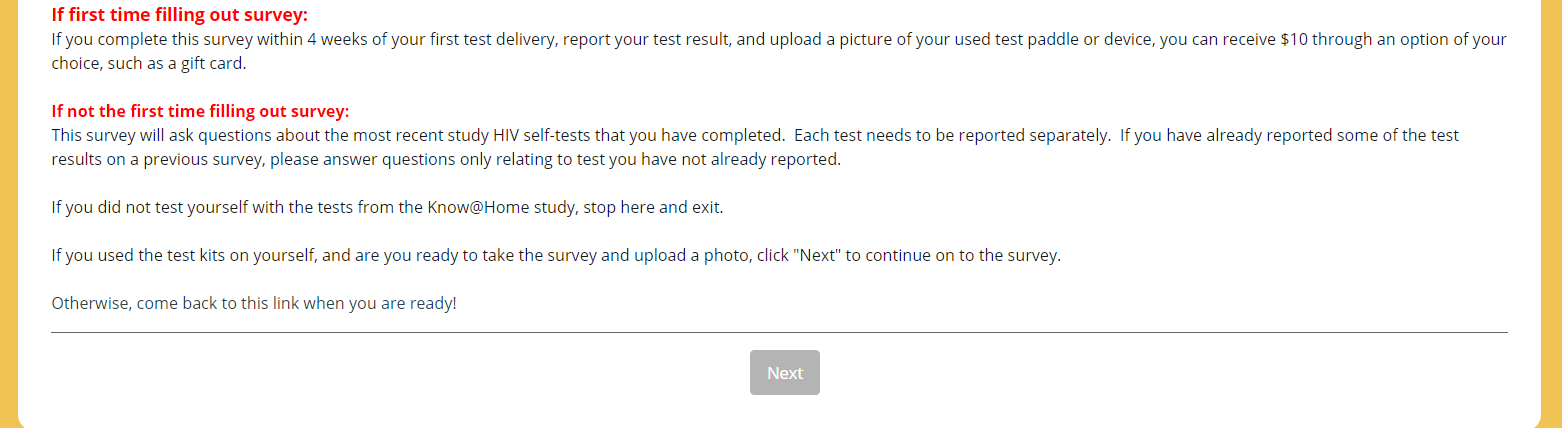 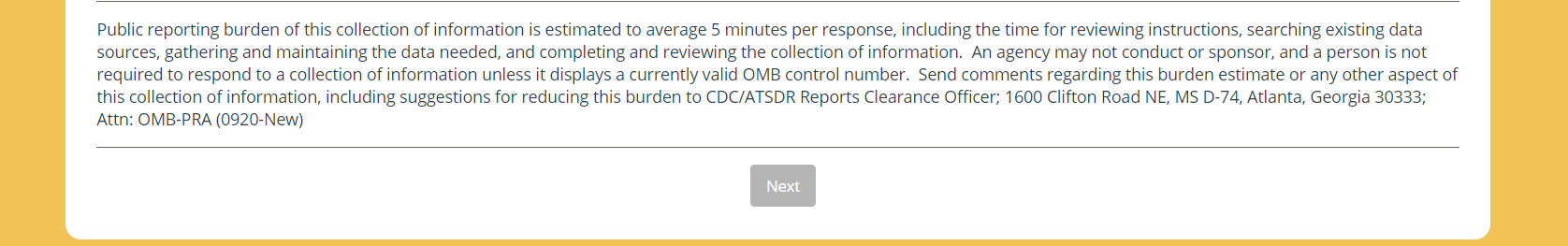 Page 1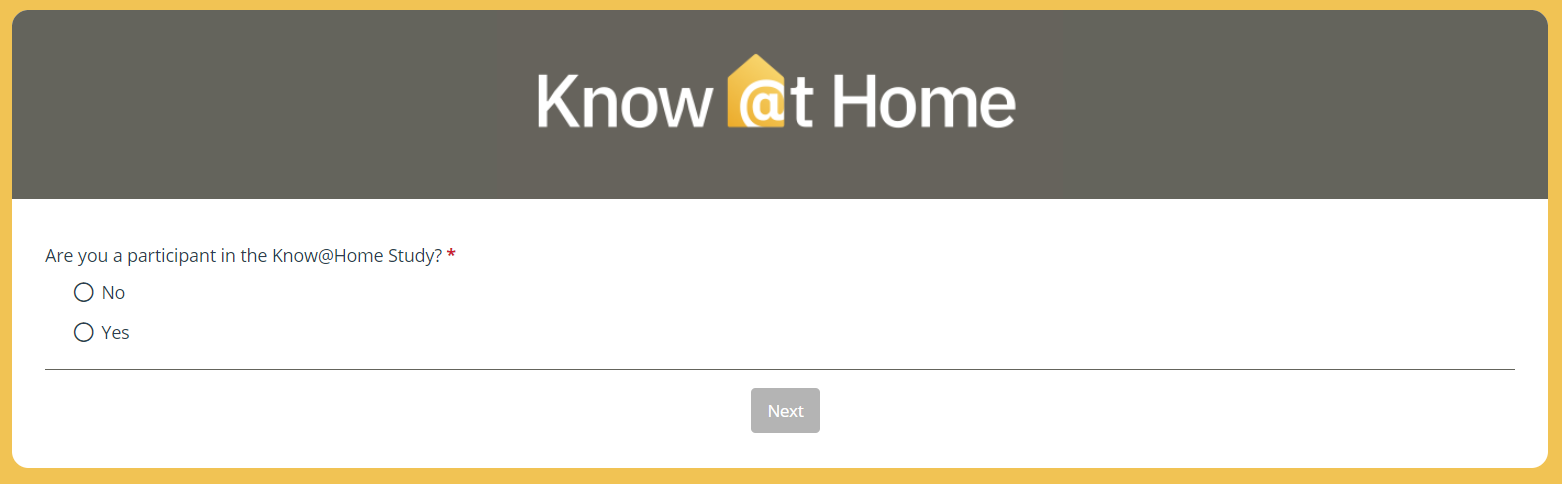 Page 2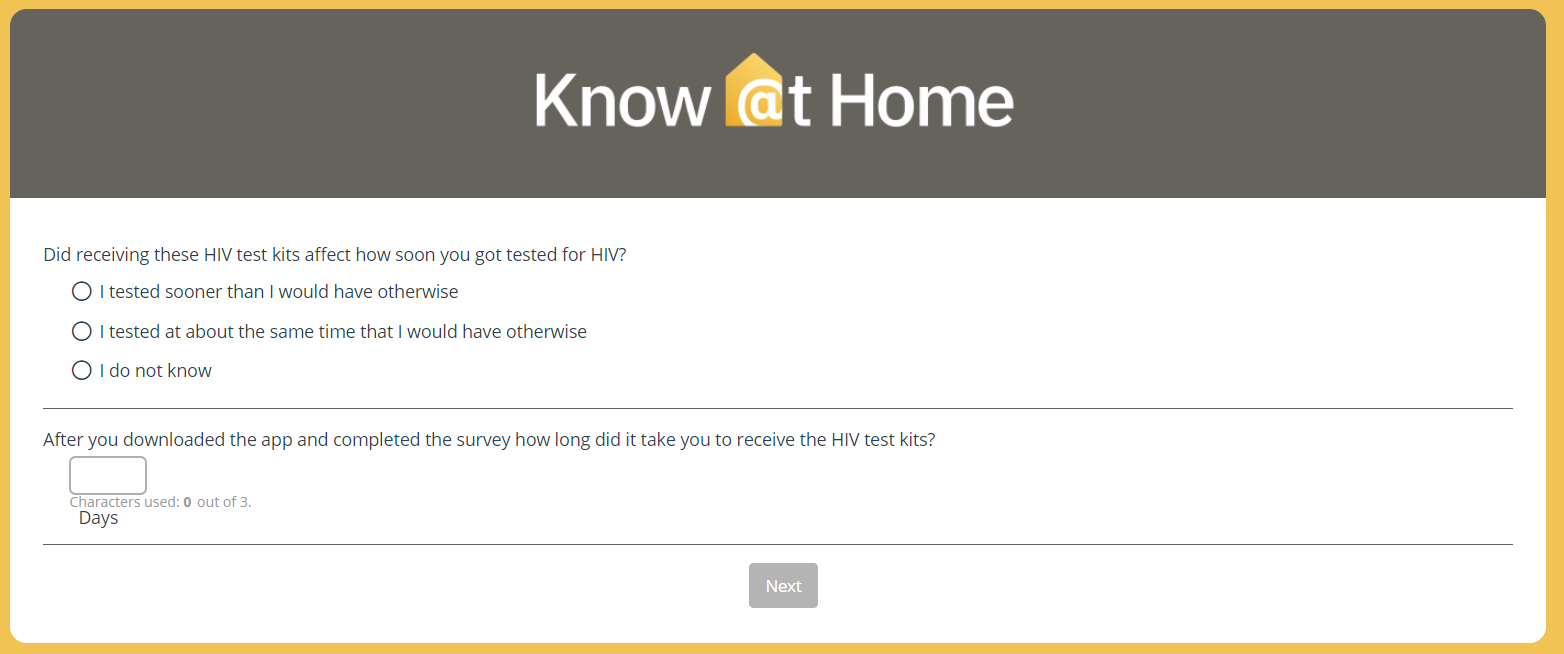 Page 3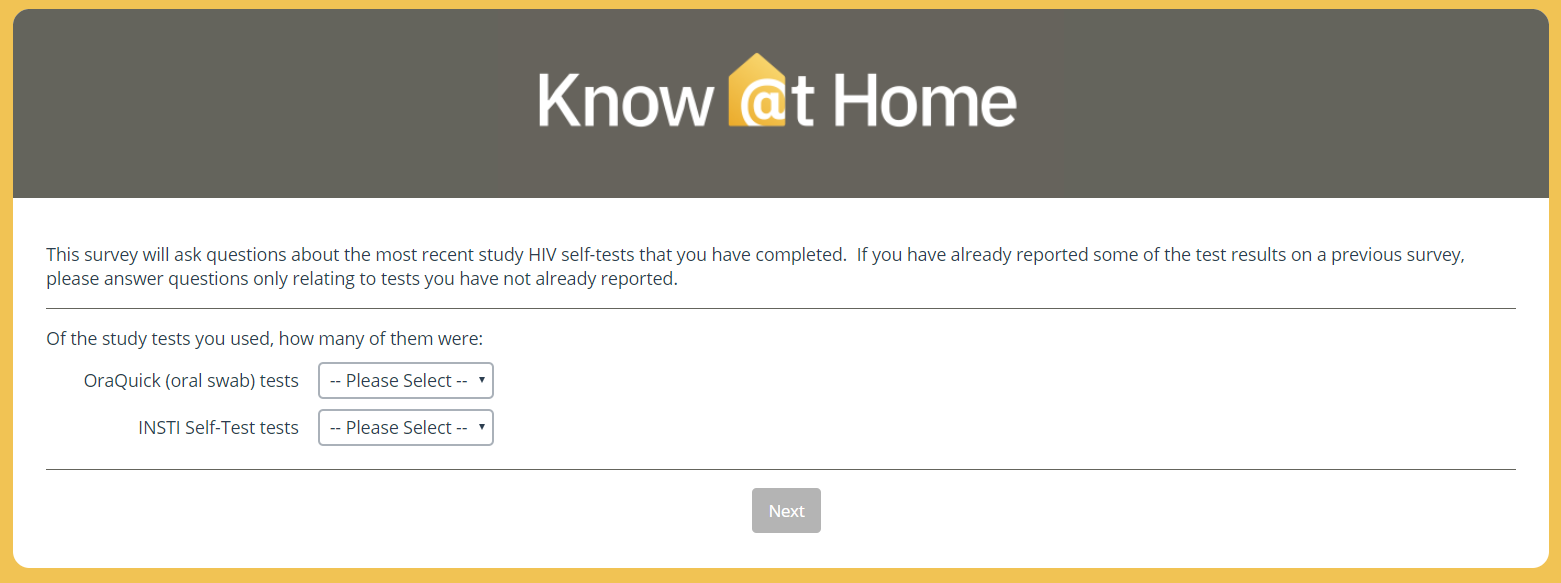 Page 4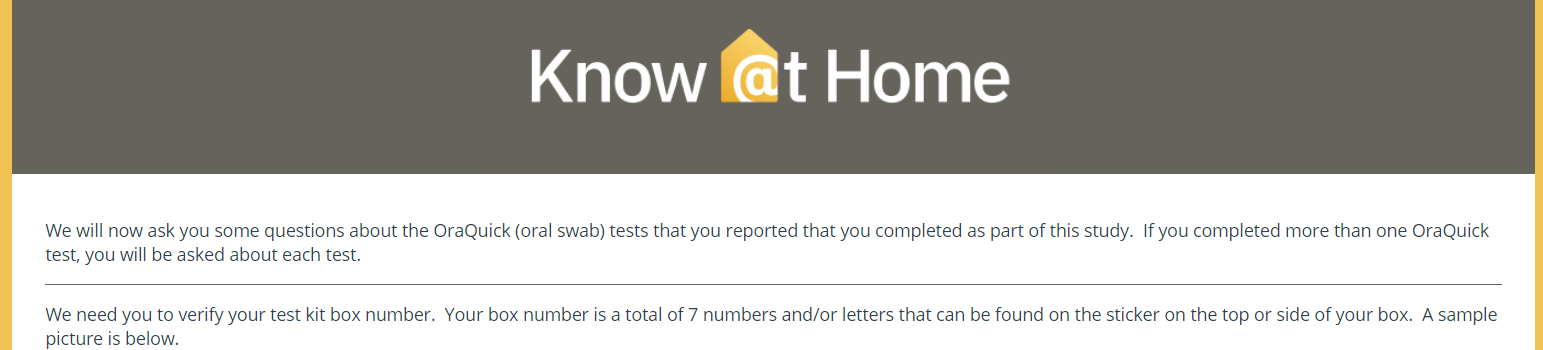 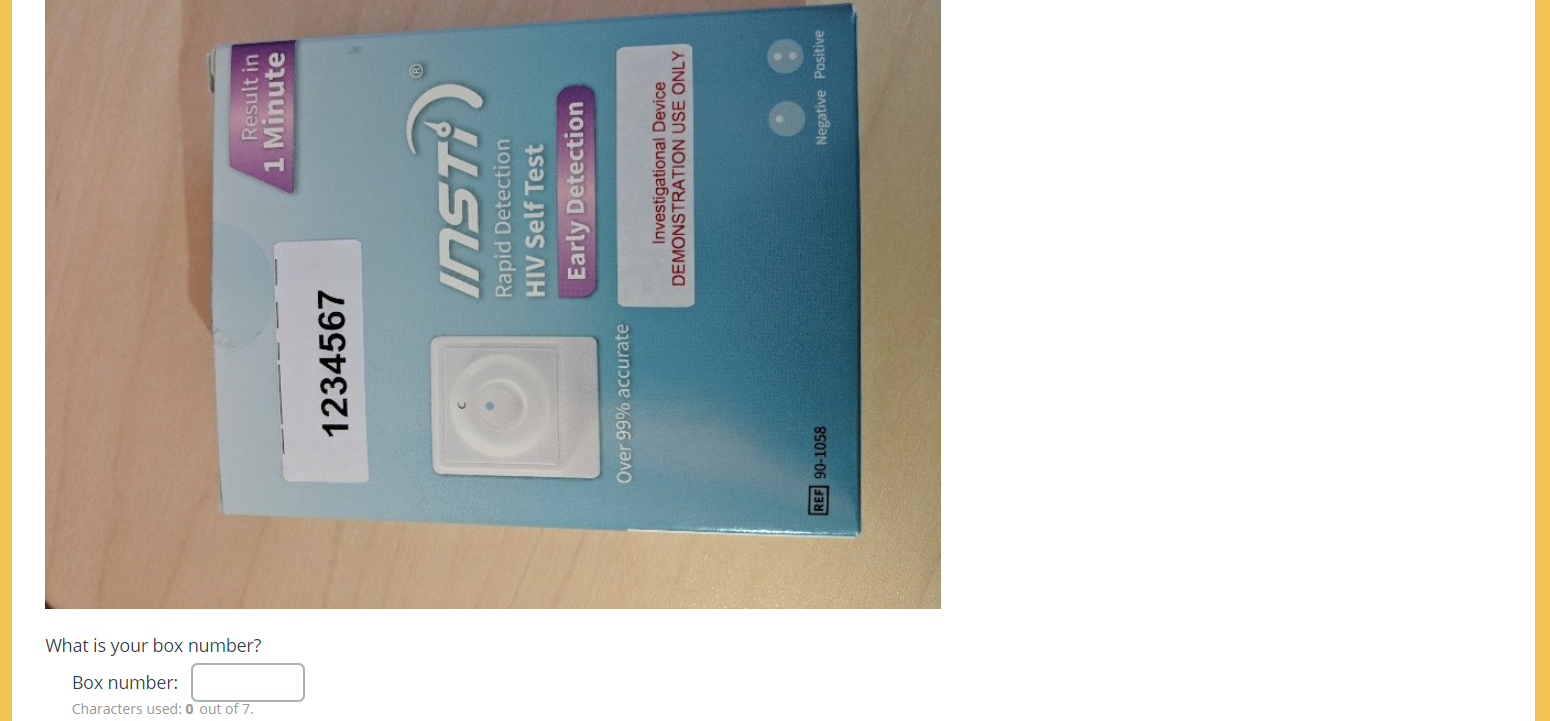 Page 5 part 1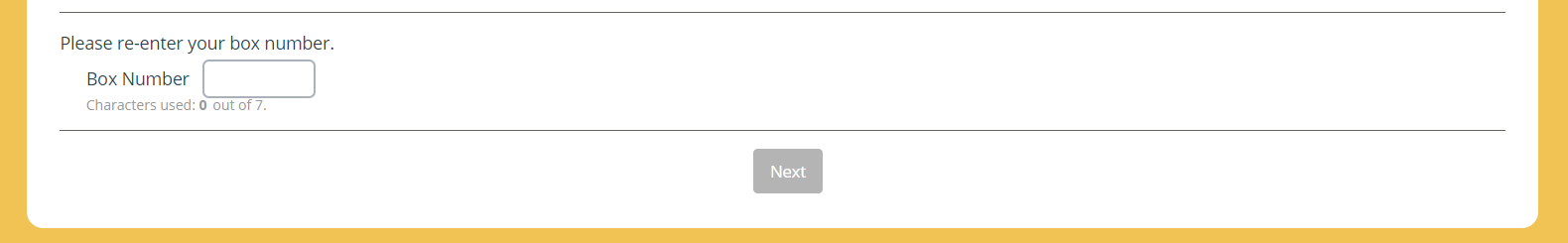 Page 5 part 2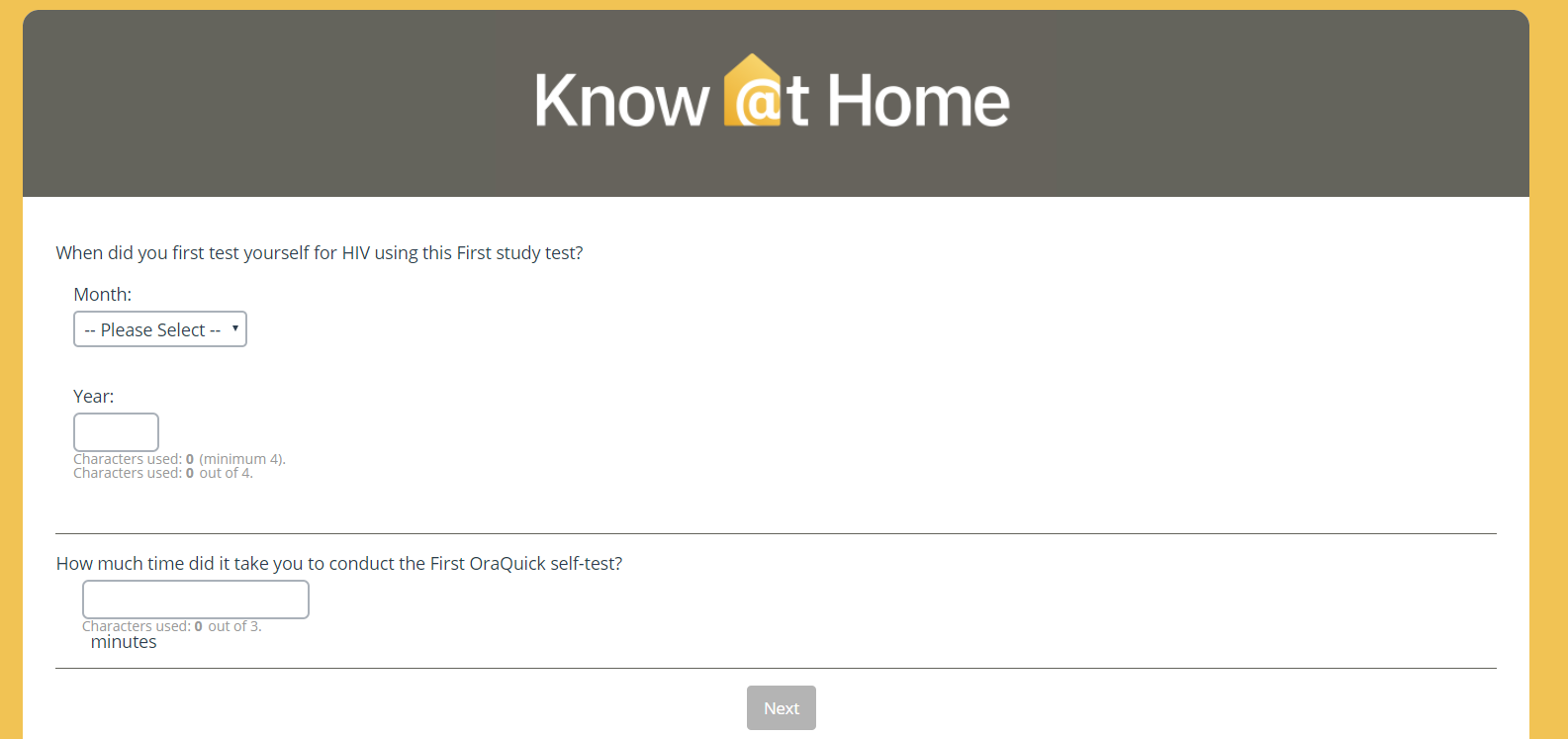 Page 6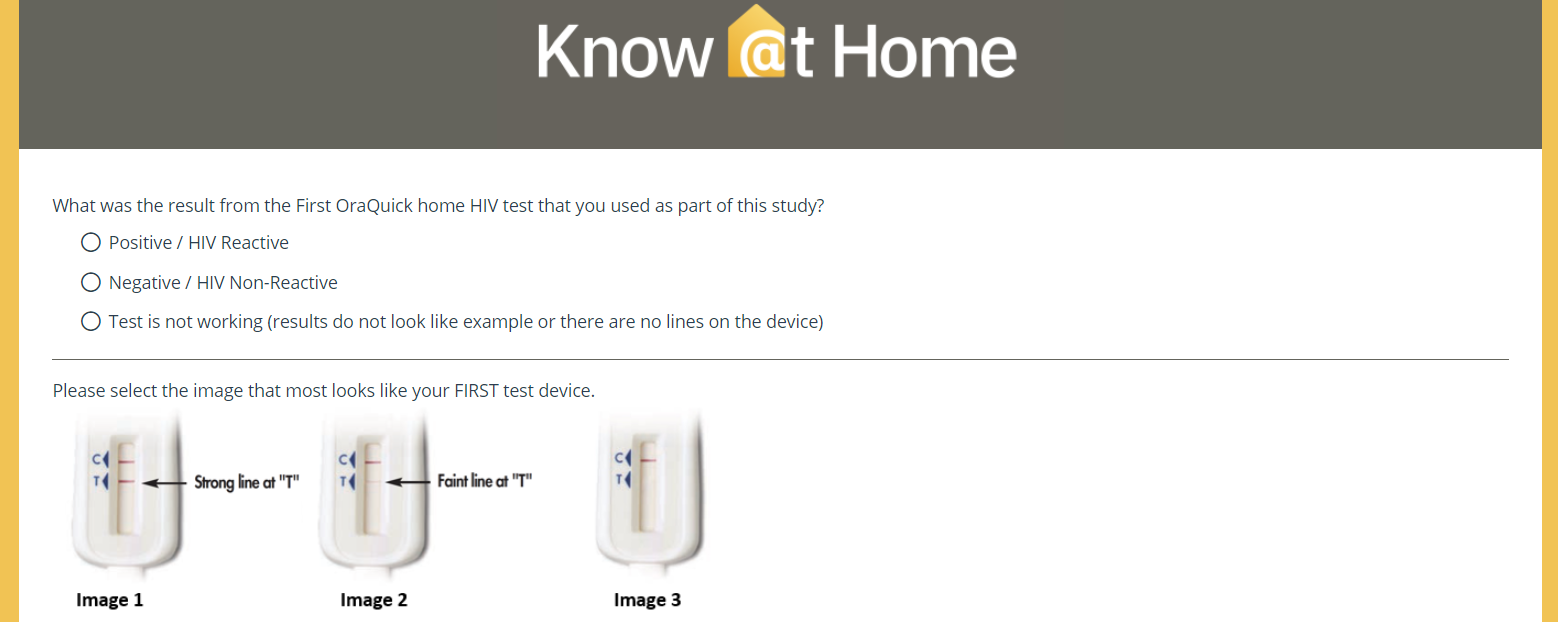 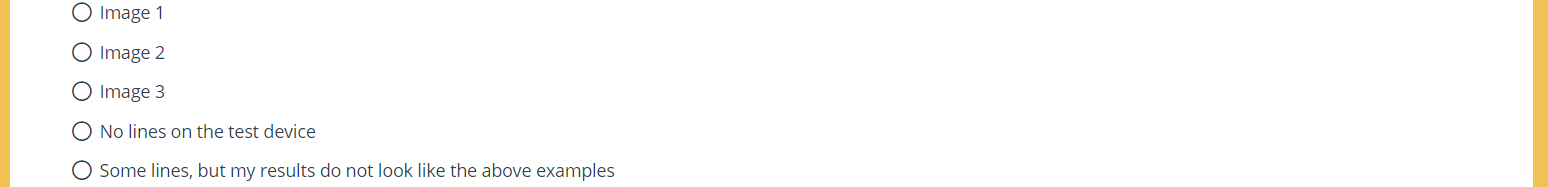 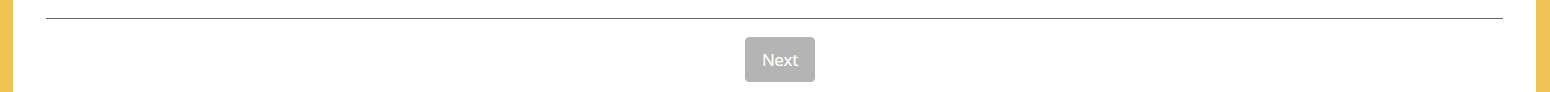 Page 7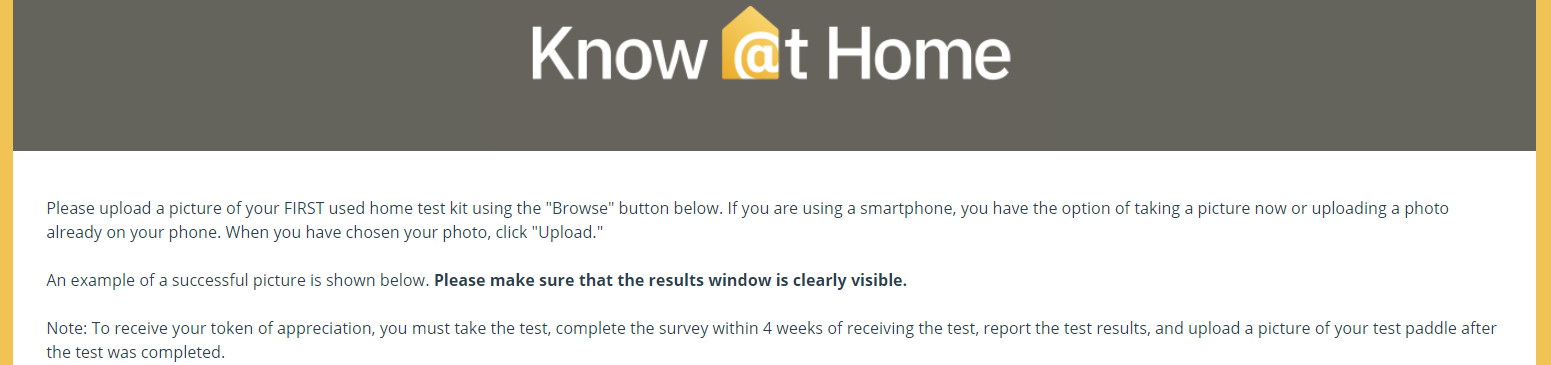 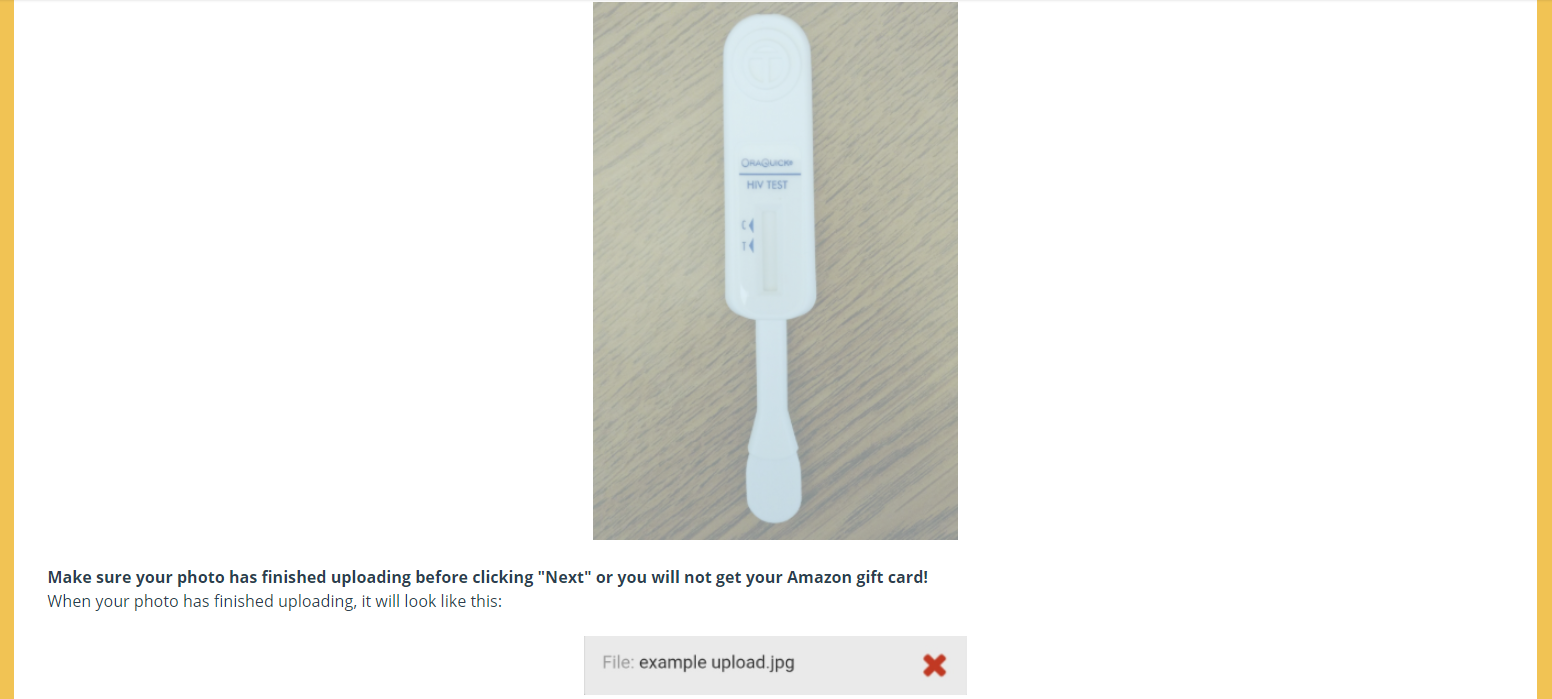 Page 8 part 1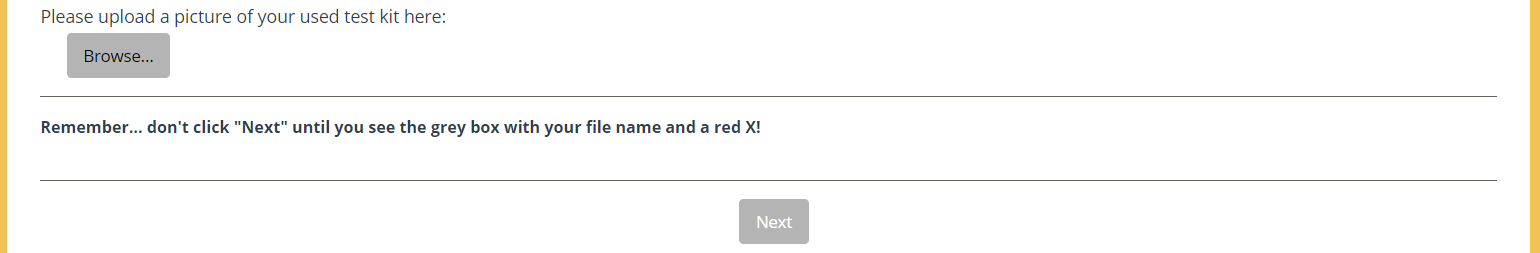 Page 8 part 2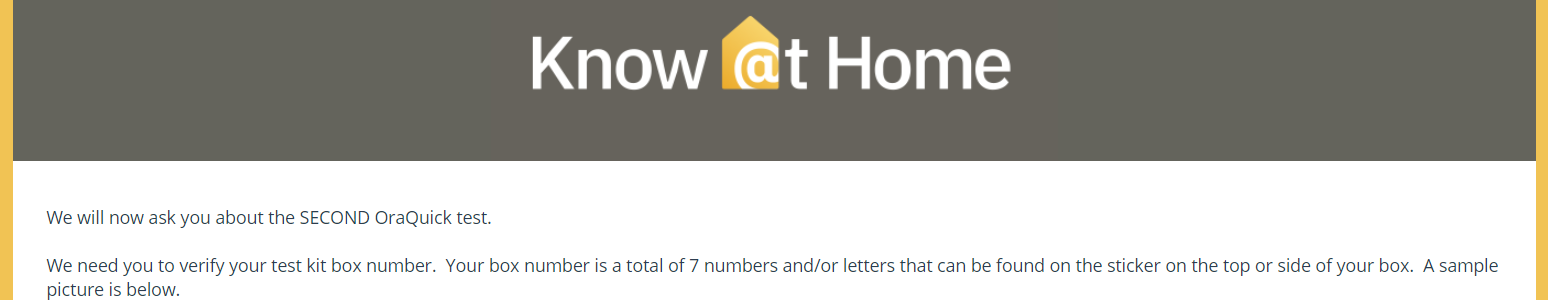 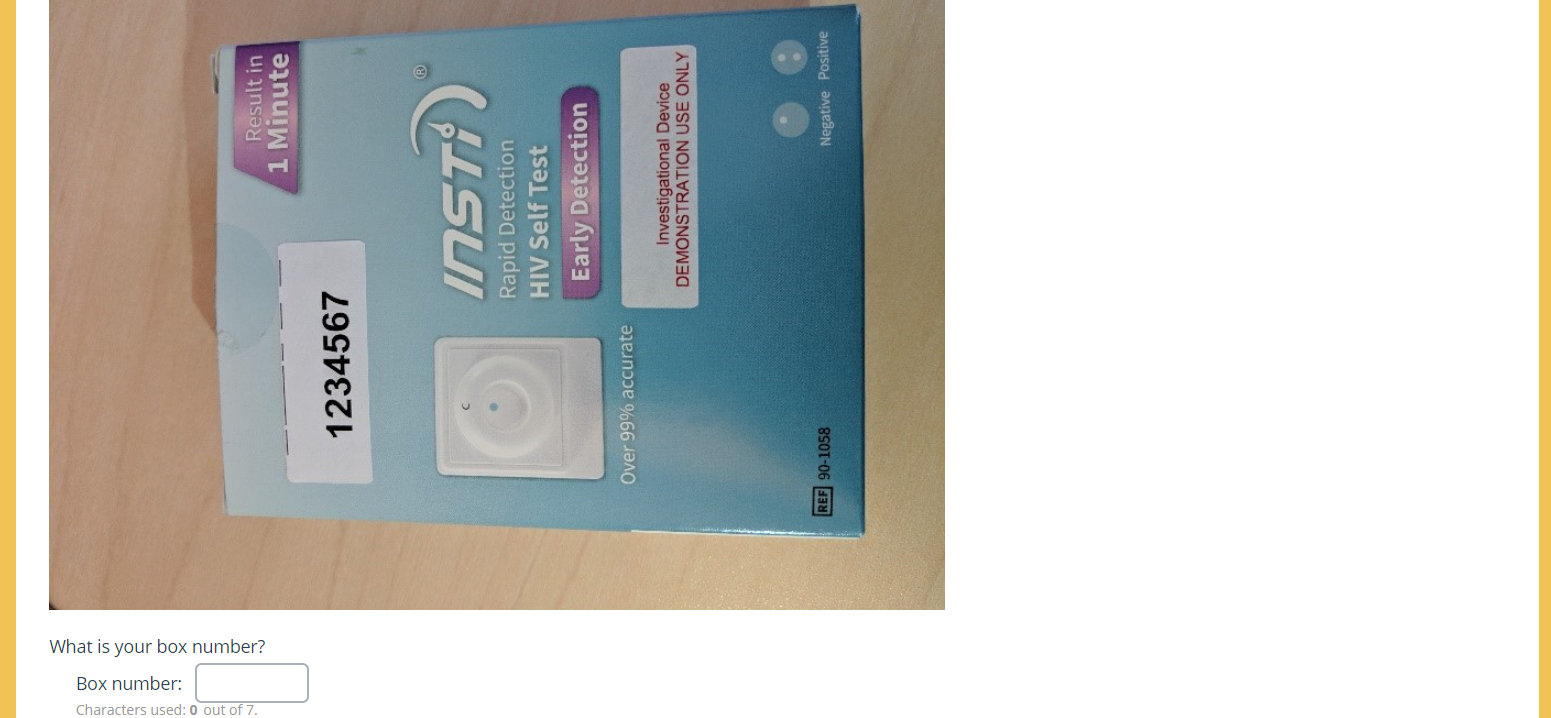 Page 9 part 1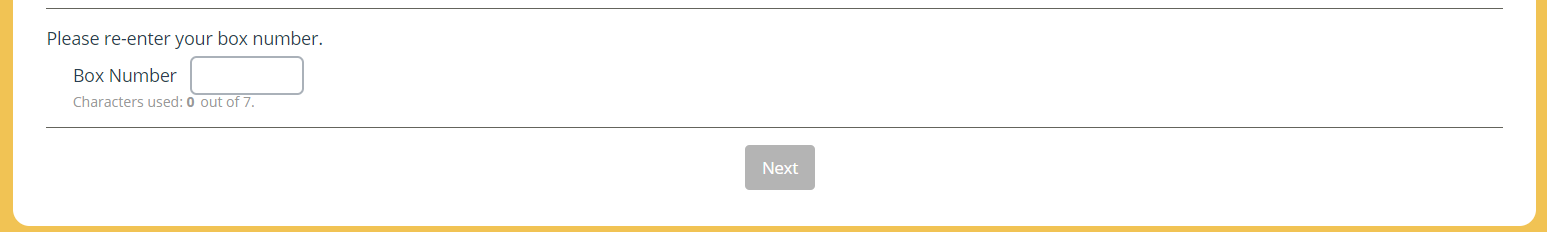 Page 9 part 2Repeat pages 6, 7, and 8 with language for SECOND OraQuick test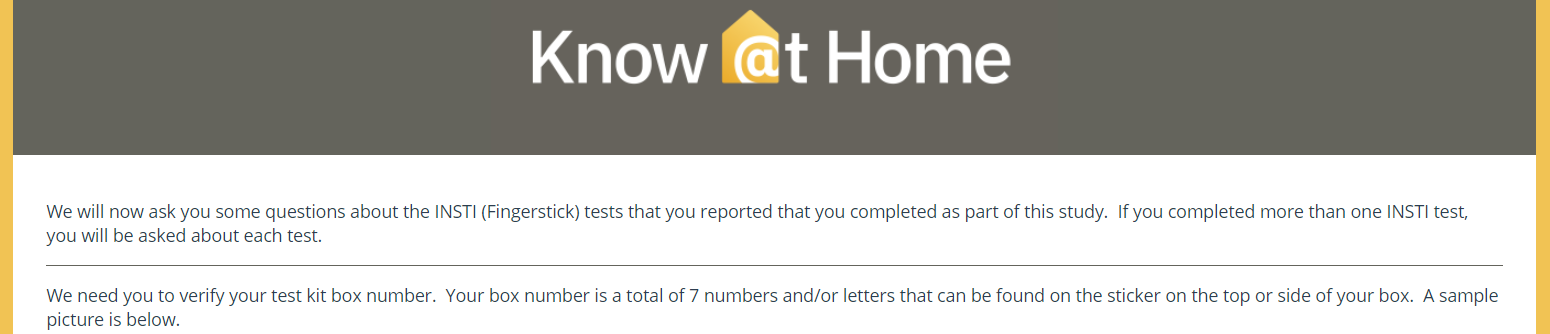 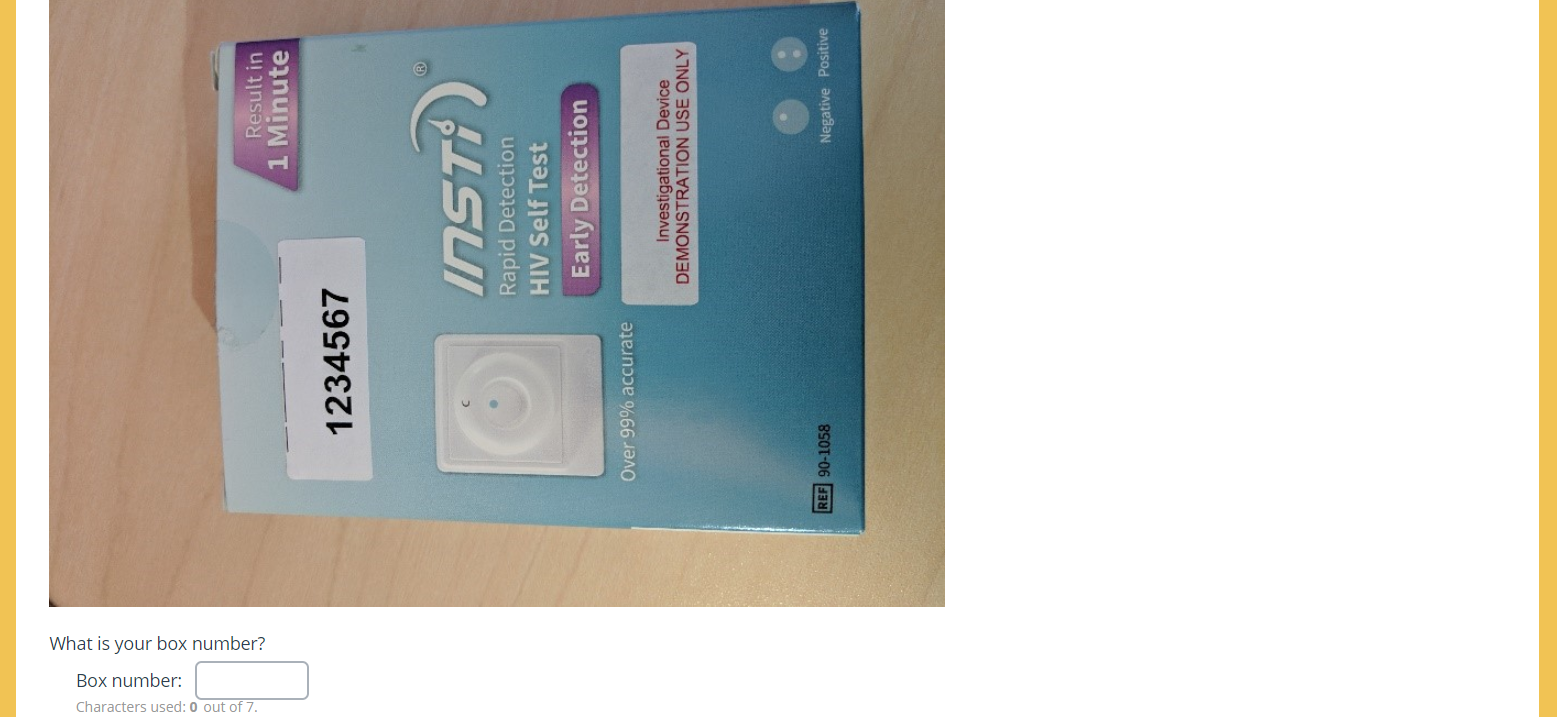 Page 13 part 1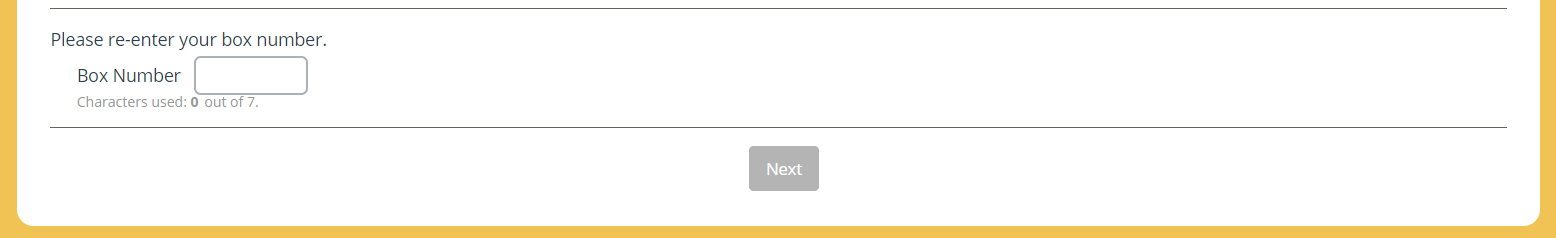 Page 13 part 2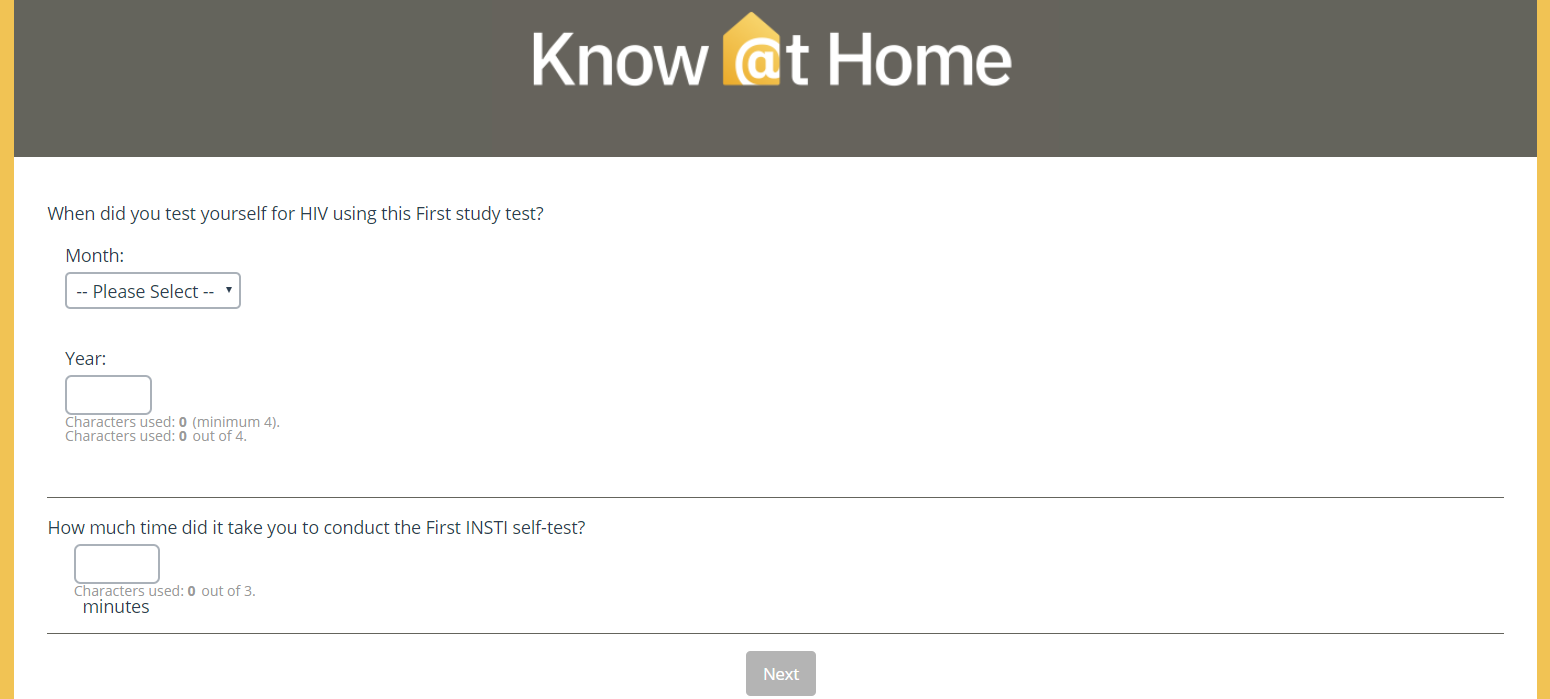 Page 14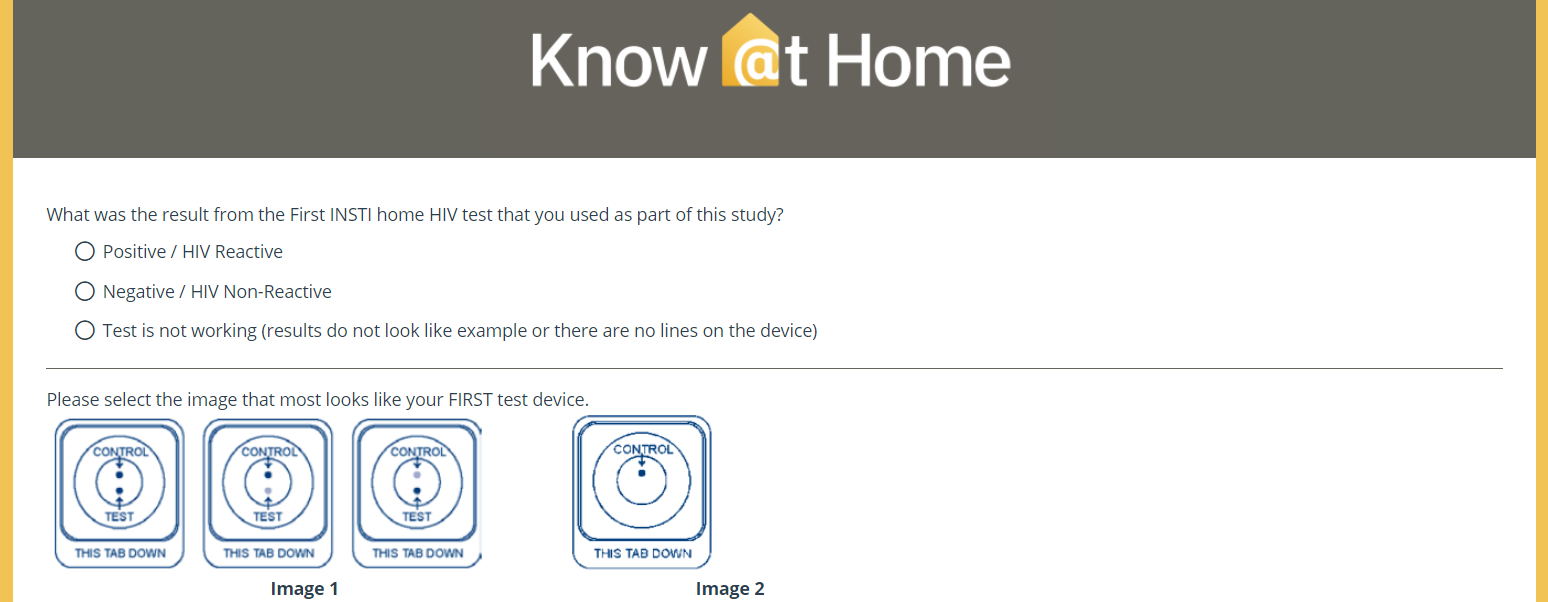 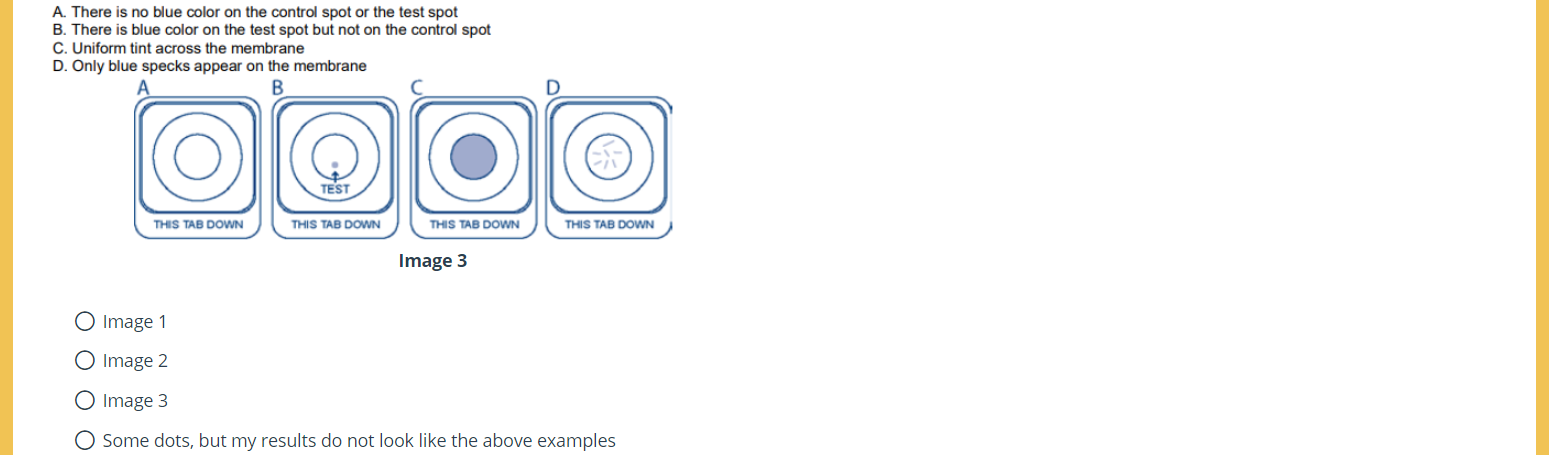 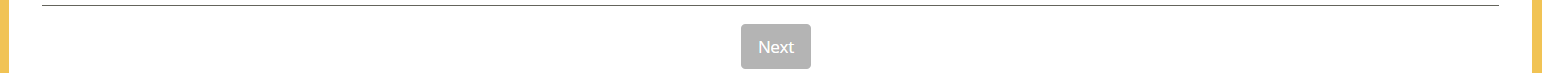 Page 15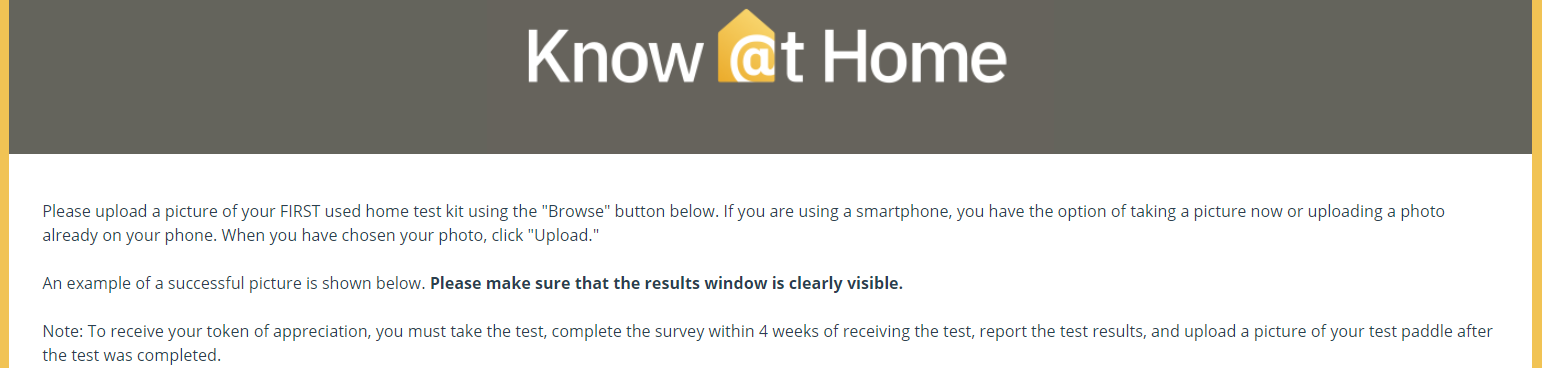 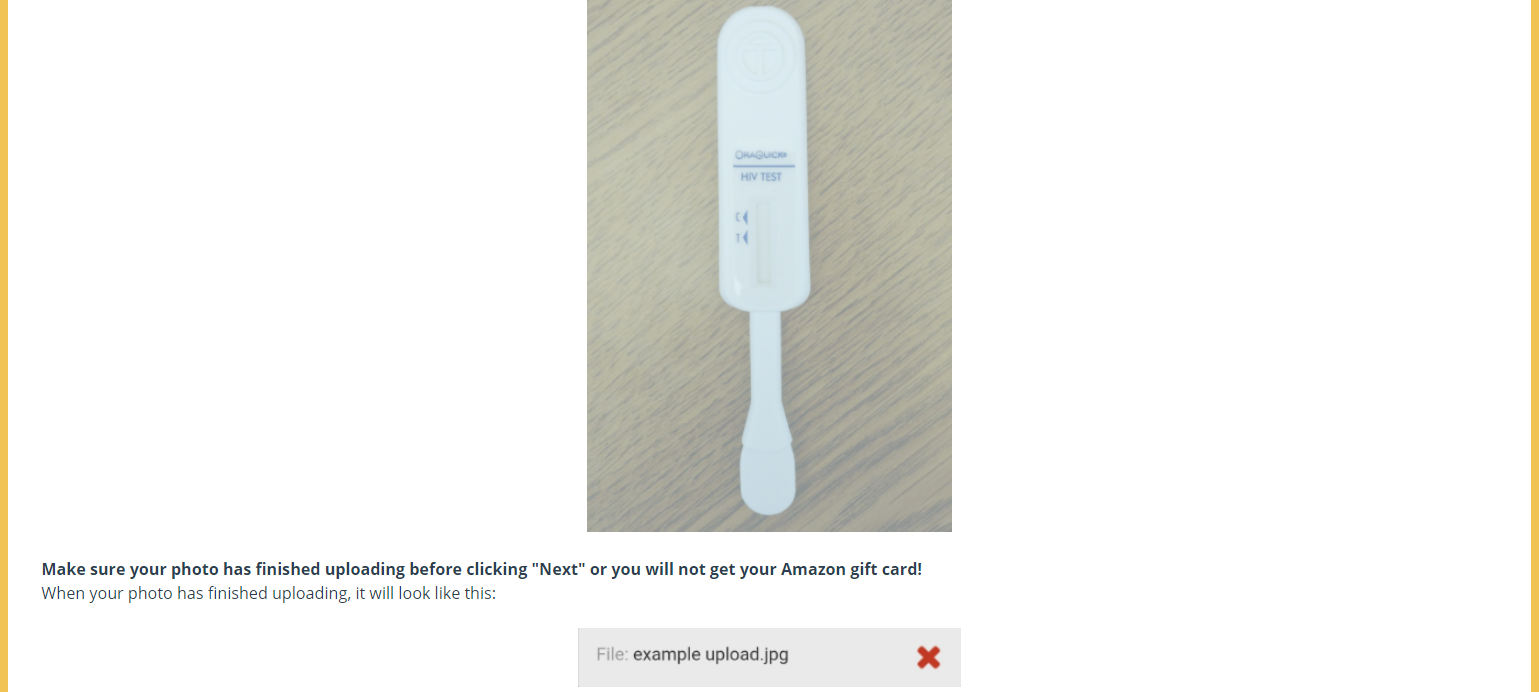 Page 16 part 1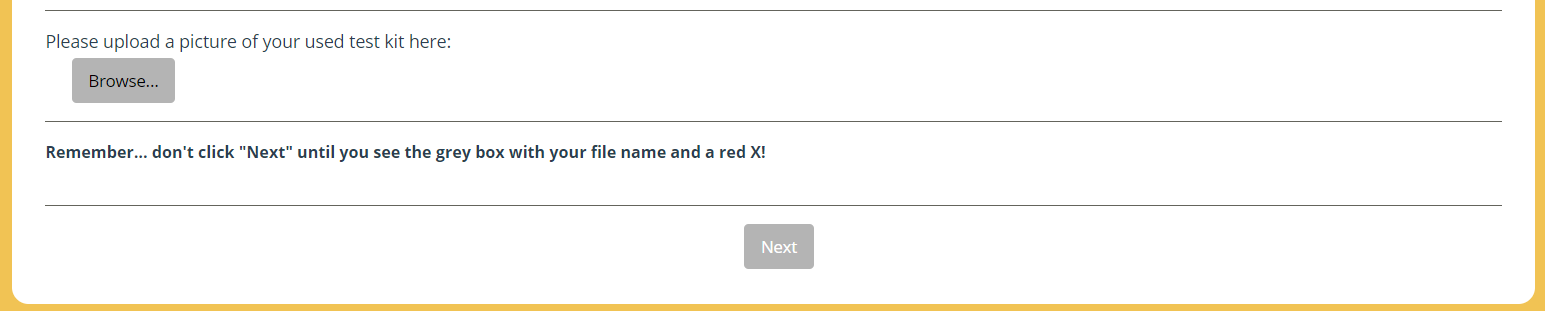 Page 16 part 2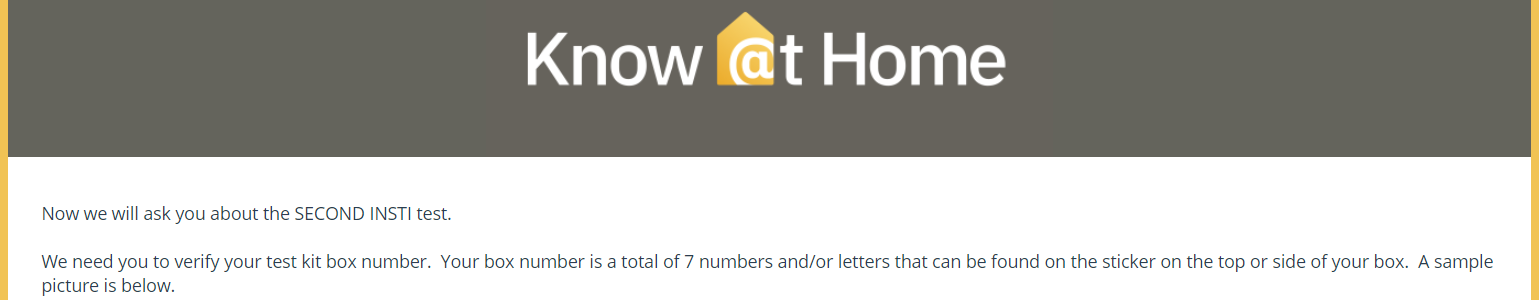 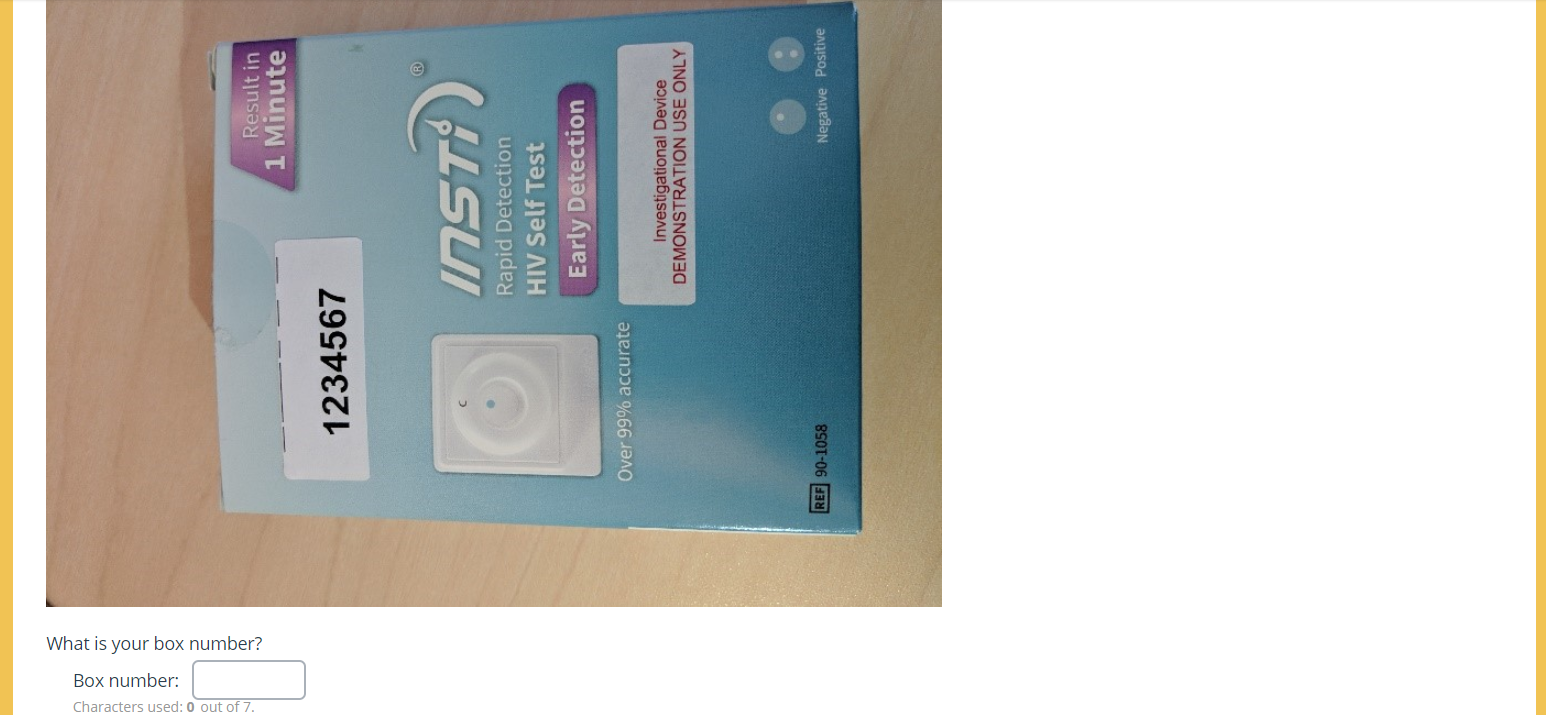 Page 17 part 1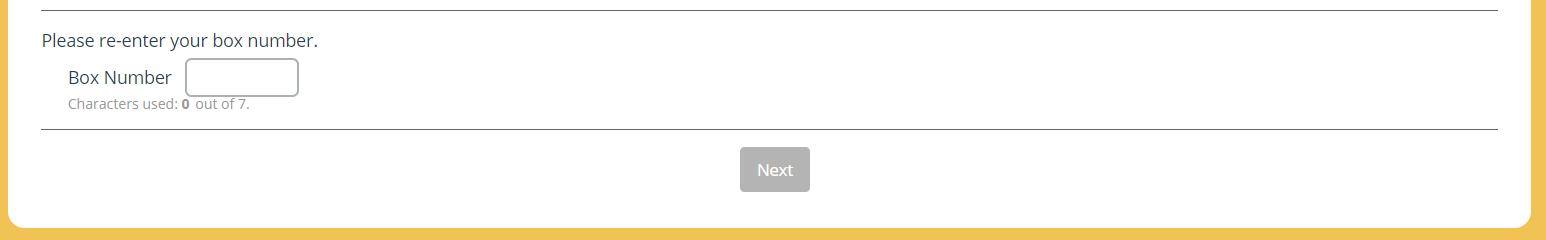 Page 17 part 2Repeat of pages 14, 15, and 16 with language for SECOND INSTI test.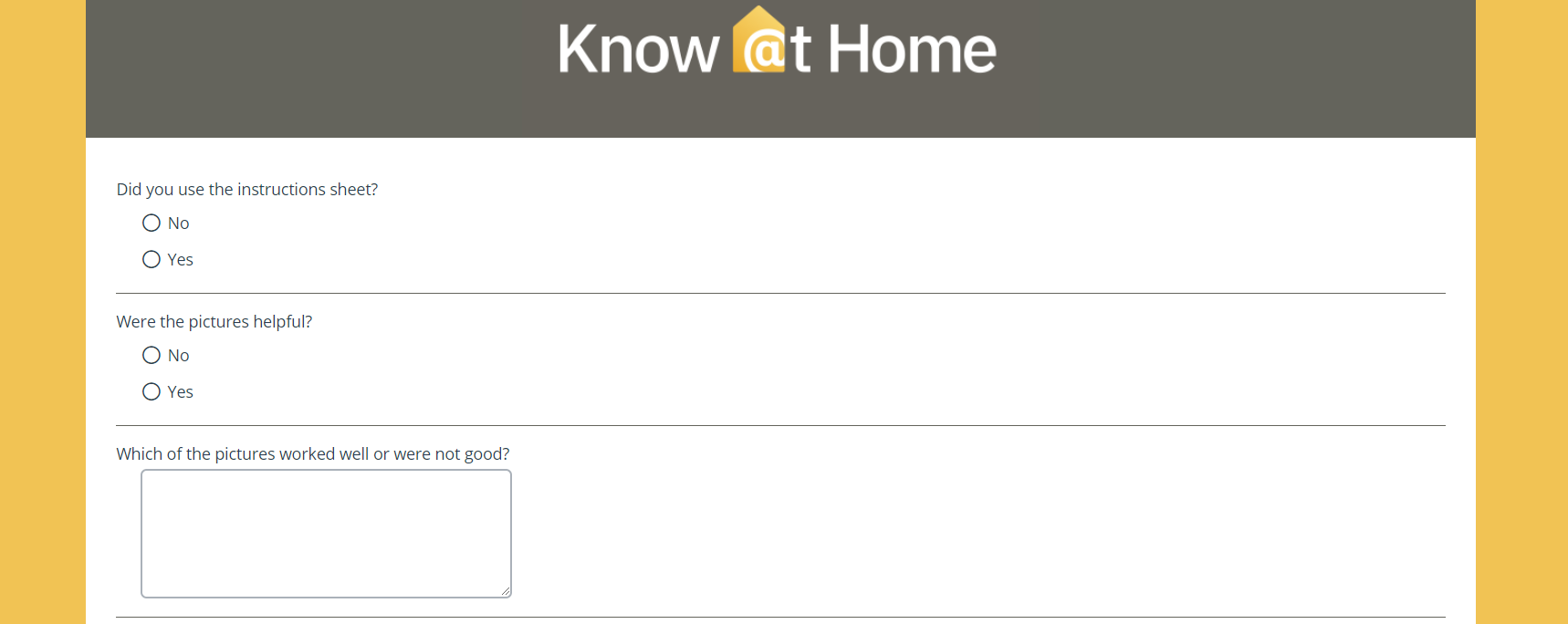 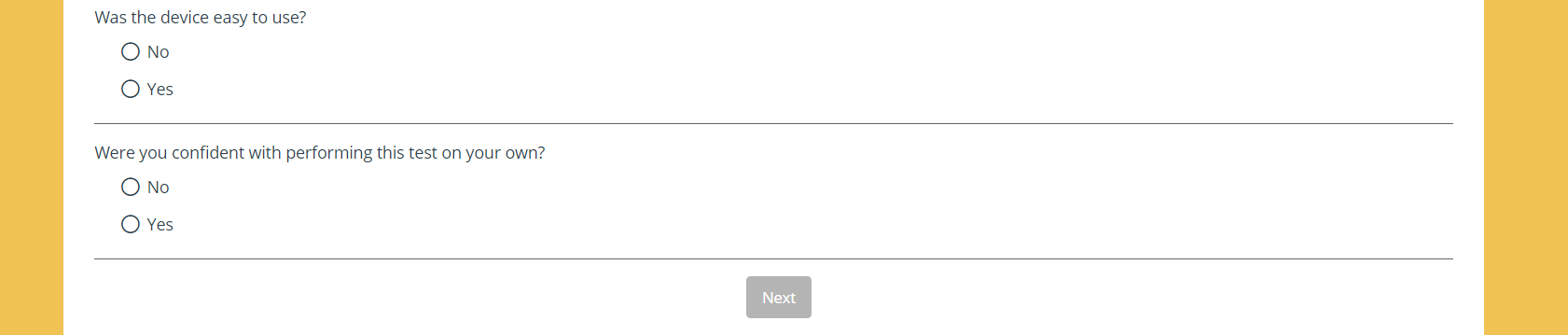 Page 18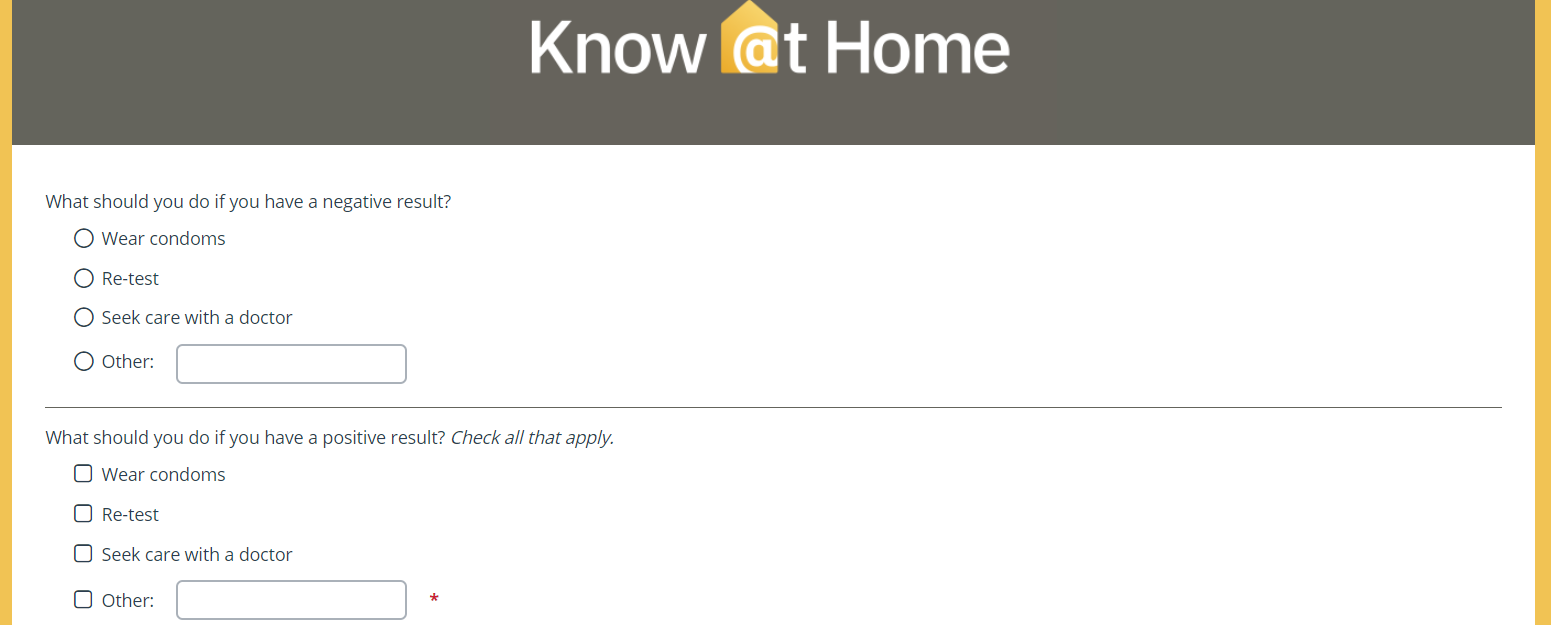 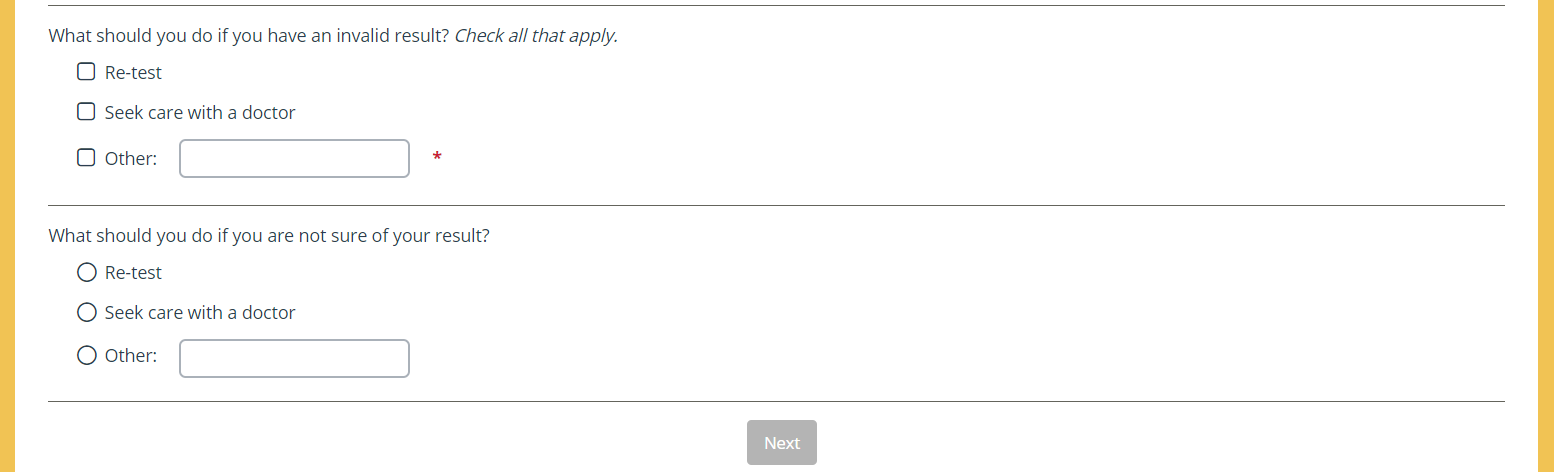 Page 19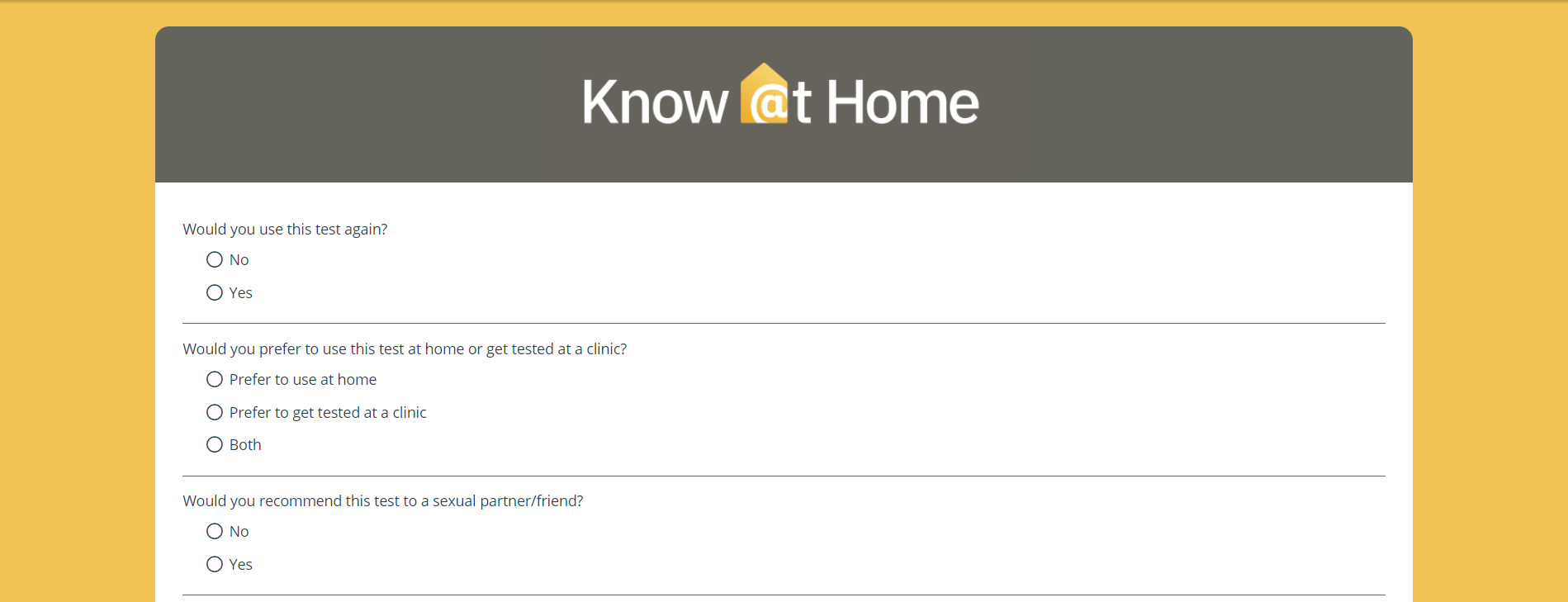 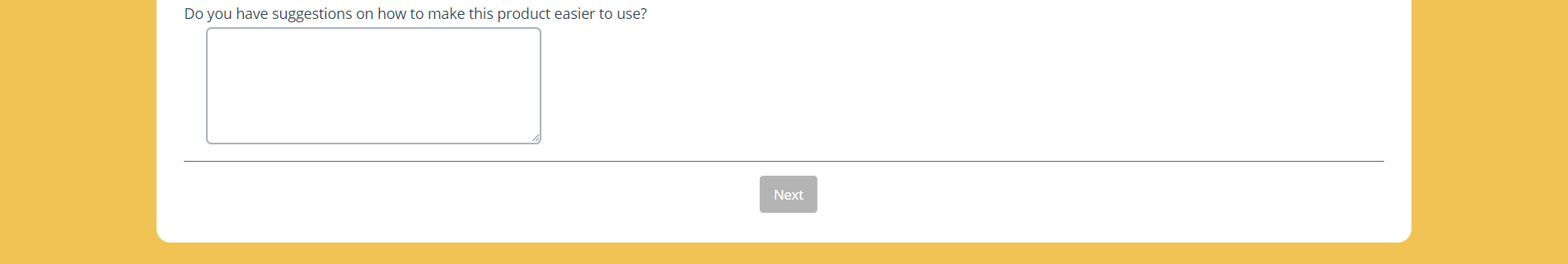 Page 20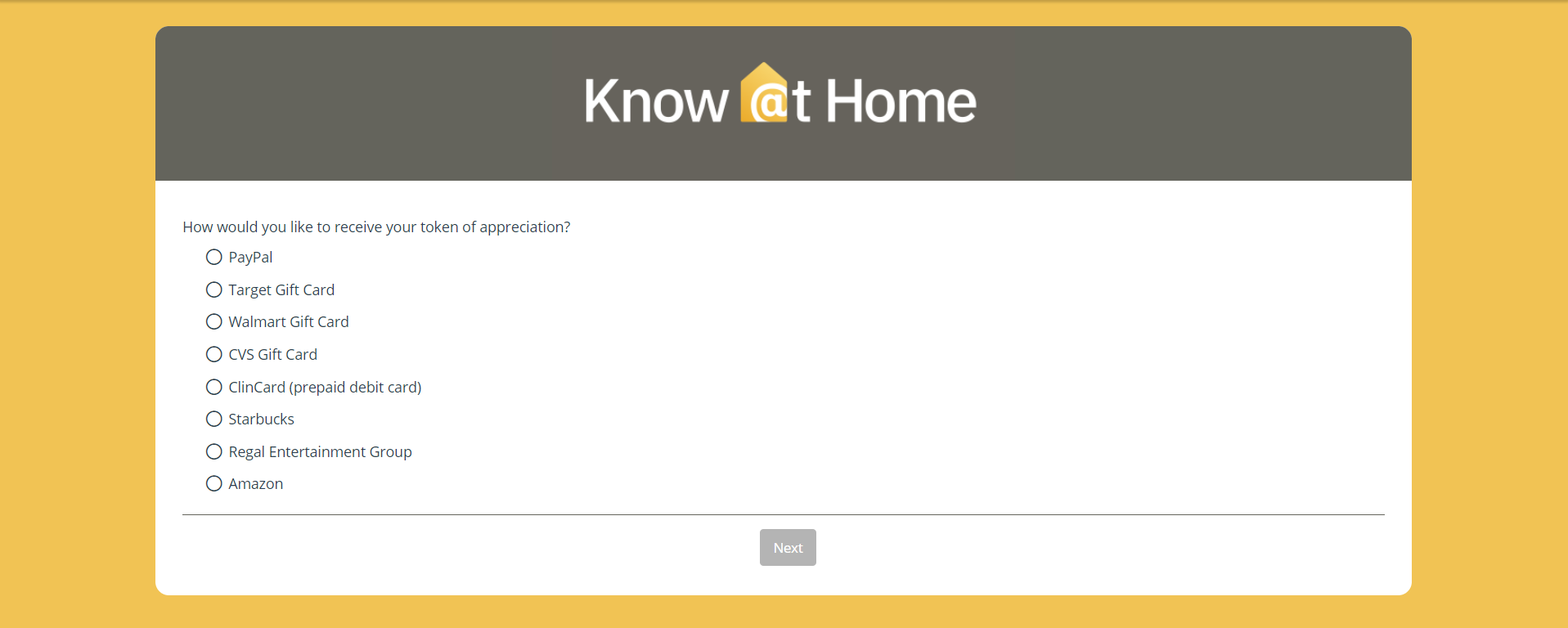 Page 21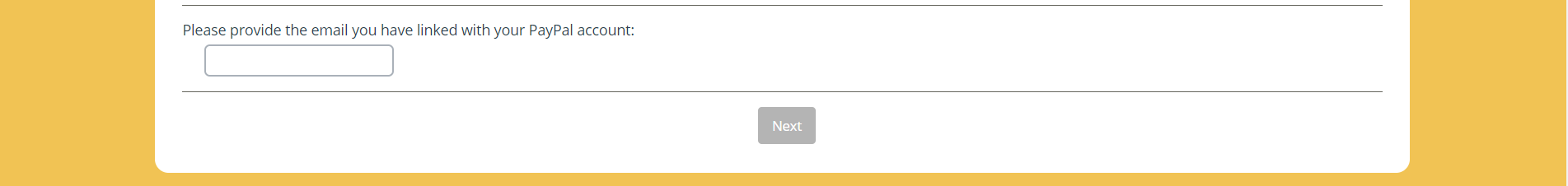 Page 21 Part 2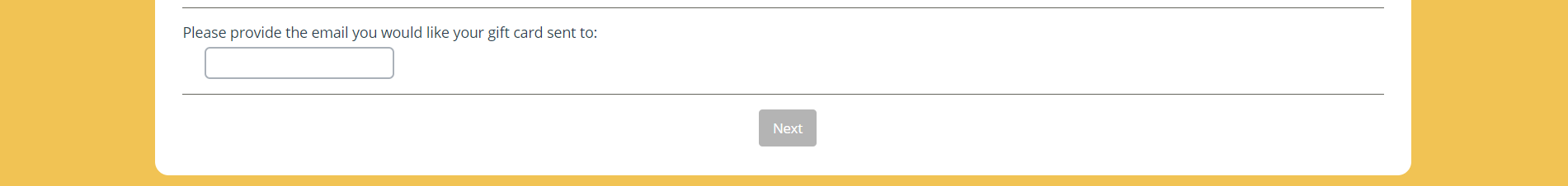 Page 21 Part 3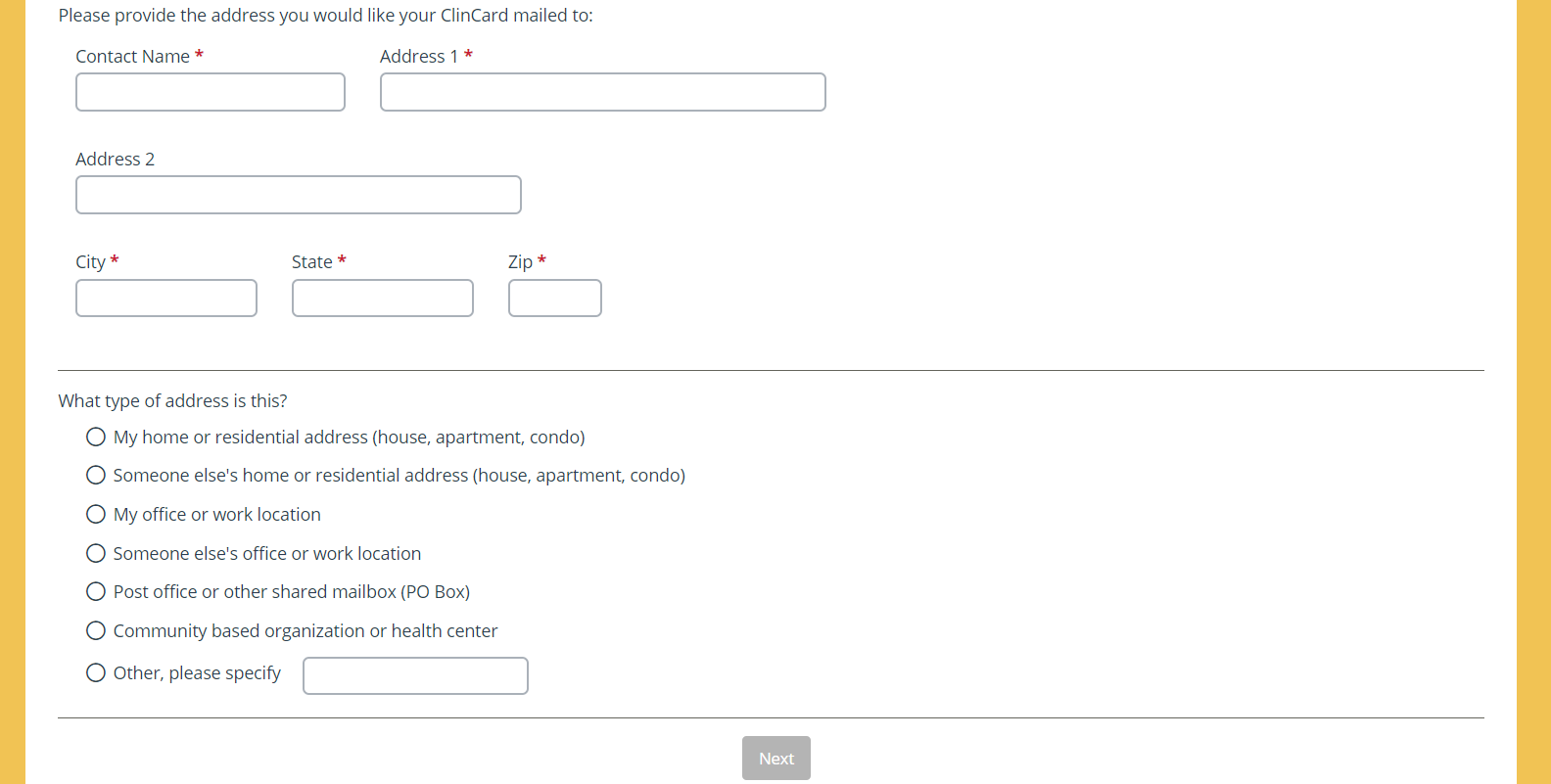 Page 21 Part 4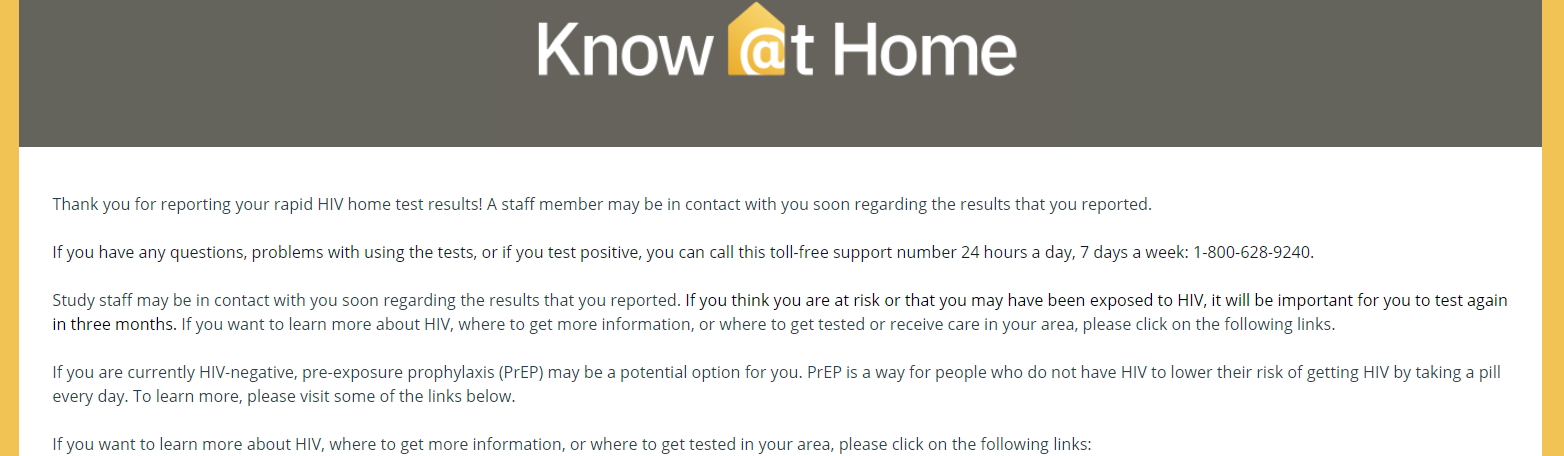 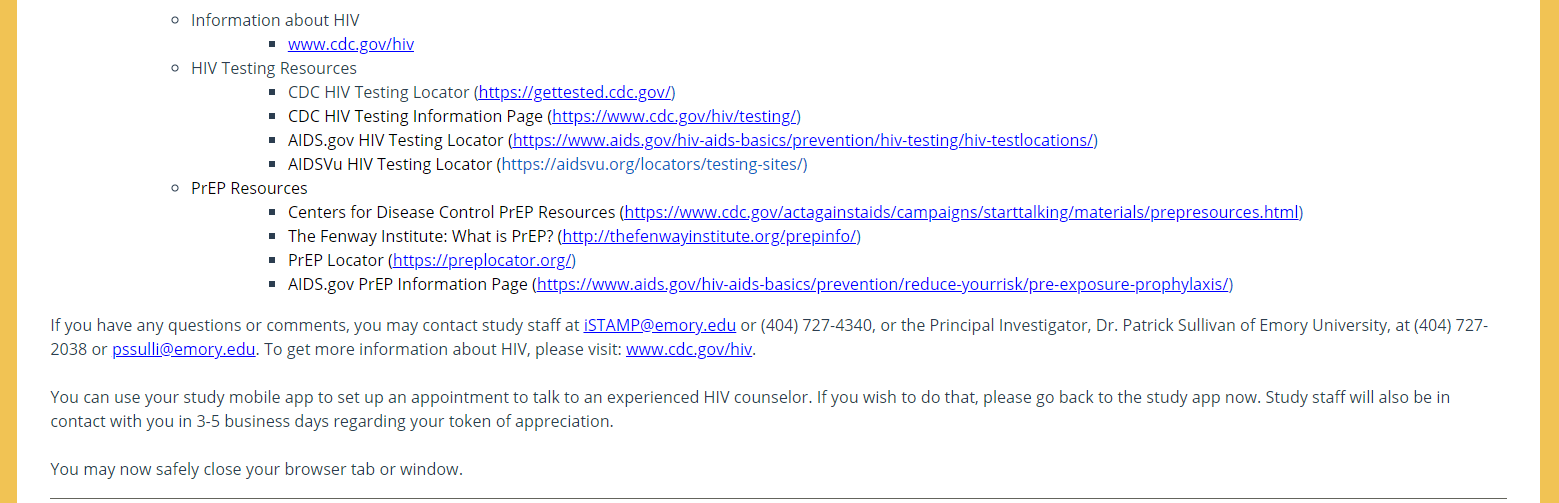 End iSTAMP Follow Up Survey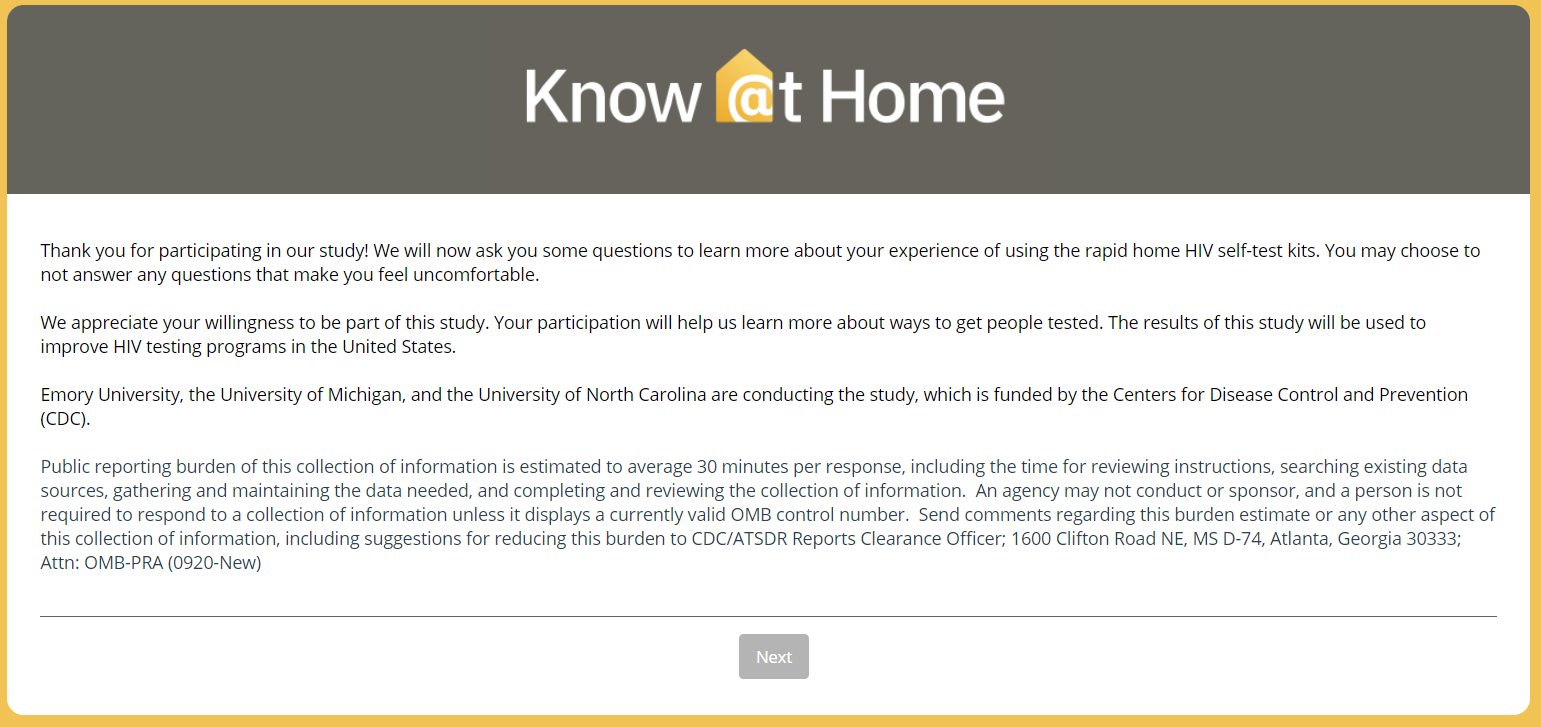 Page 1 Intro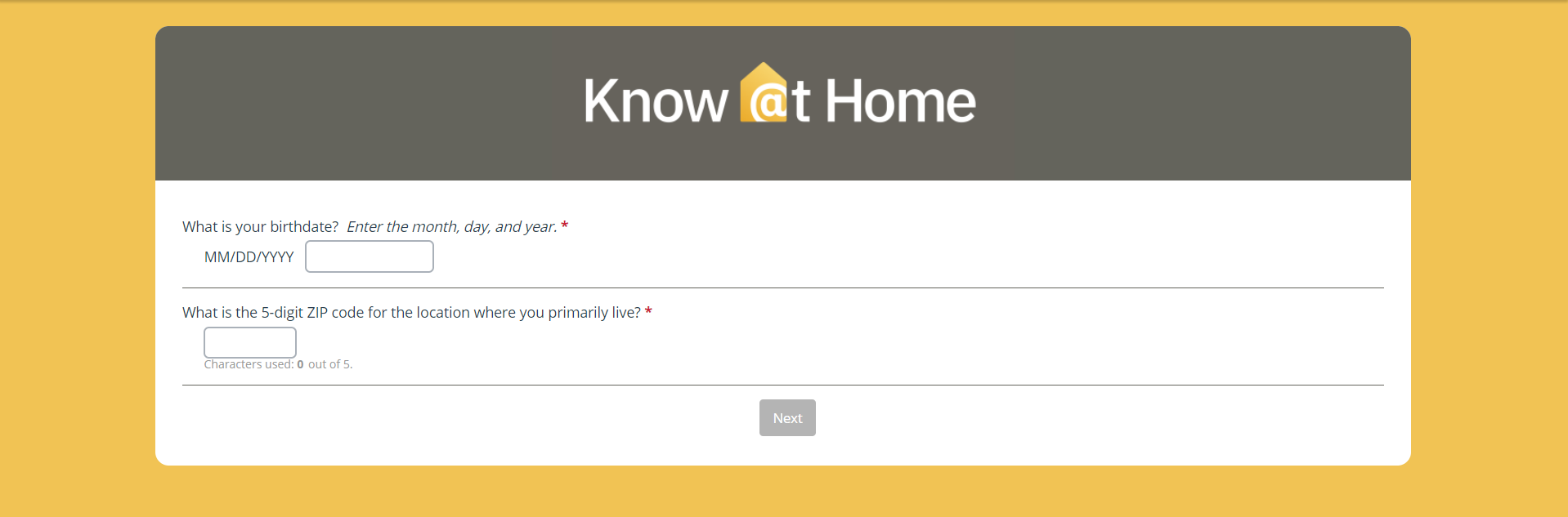 Page 2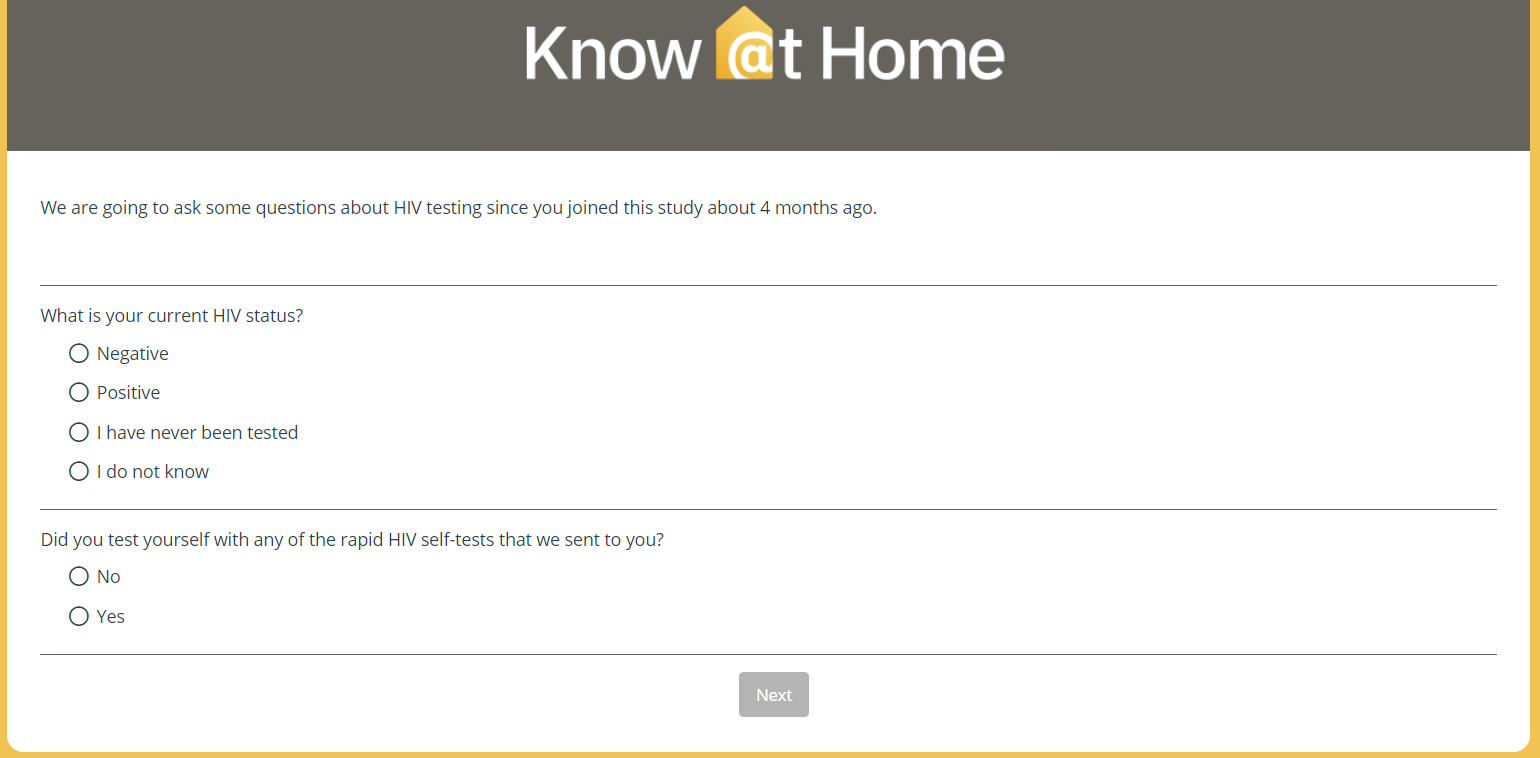 Page 3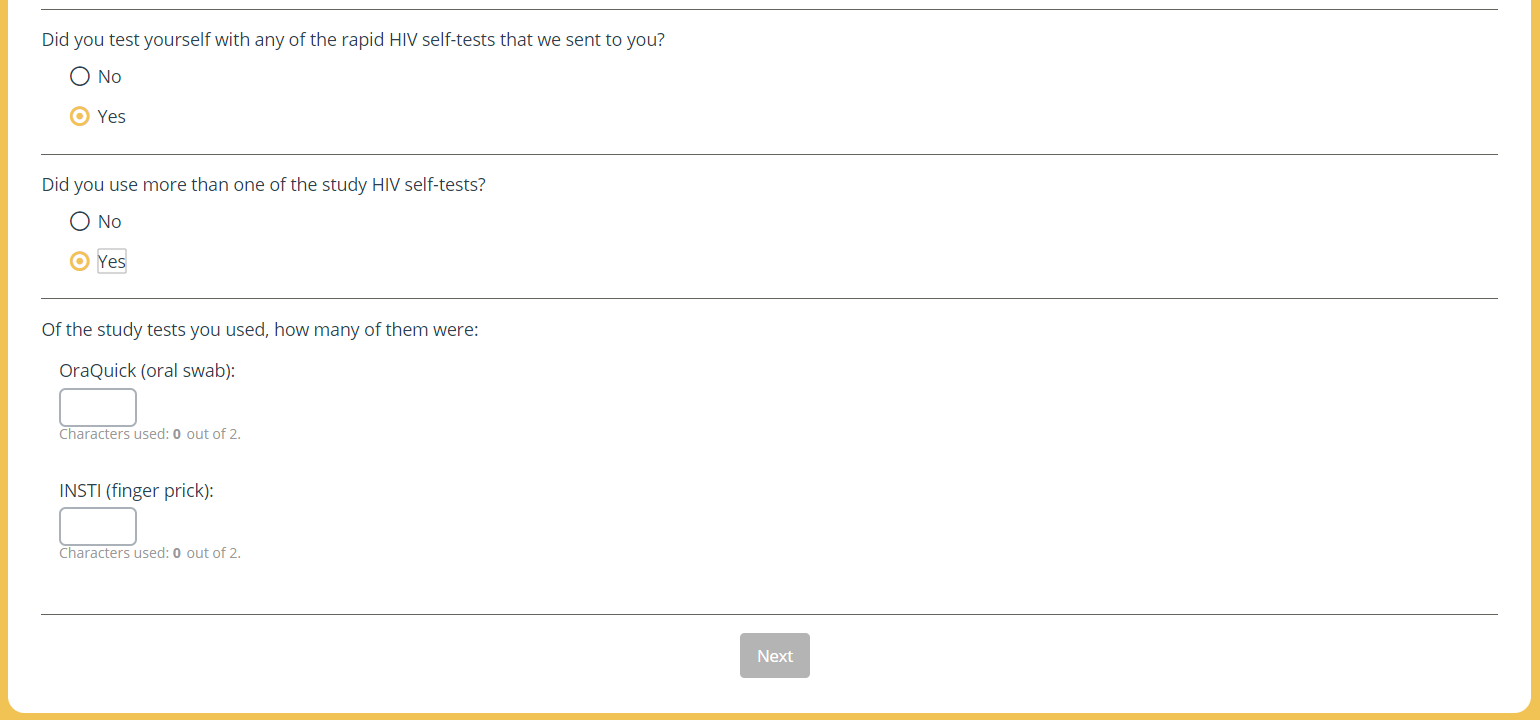 Page 3 with logic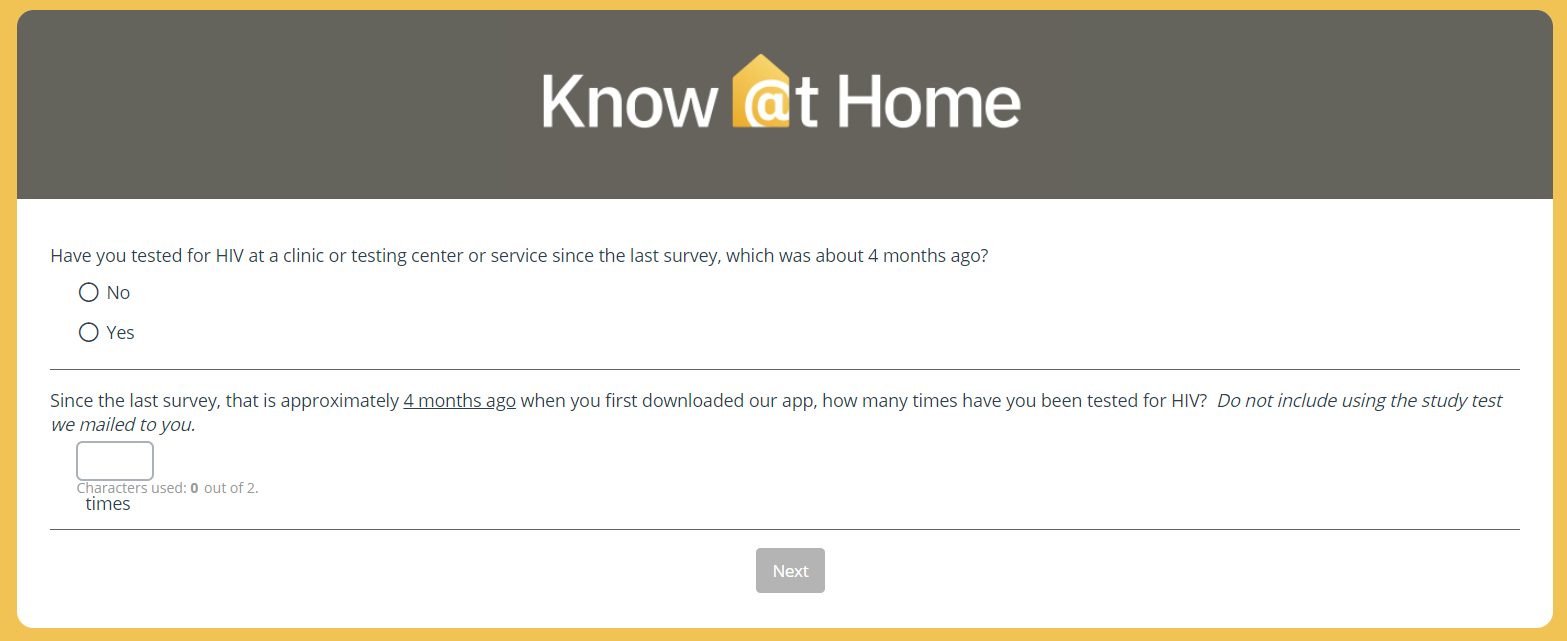 Page 7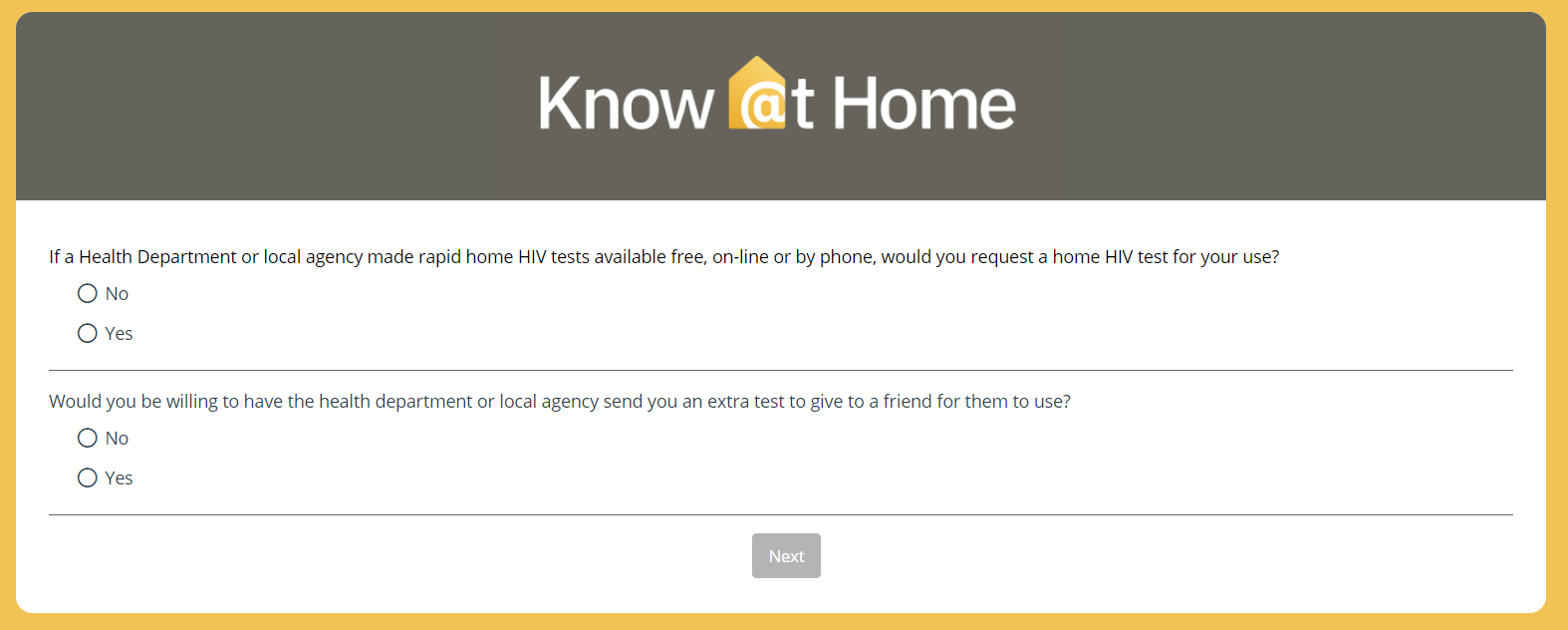 Page 10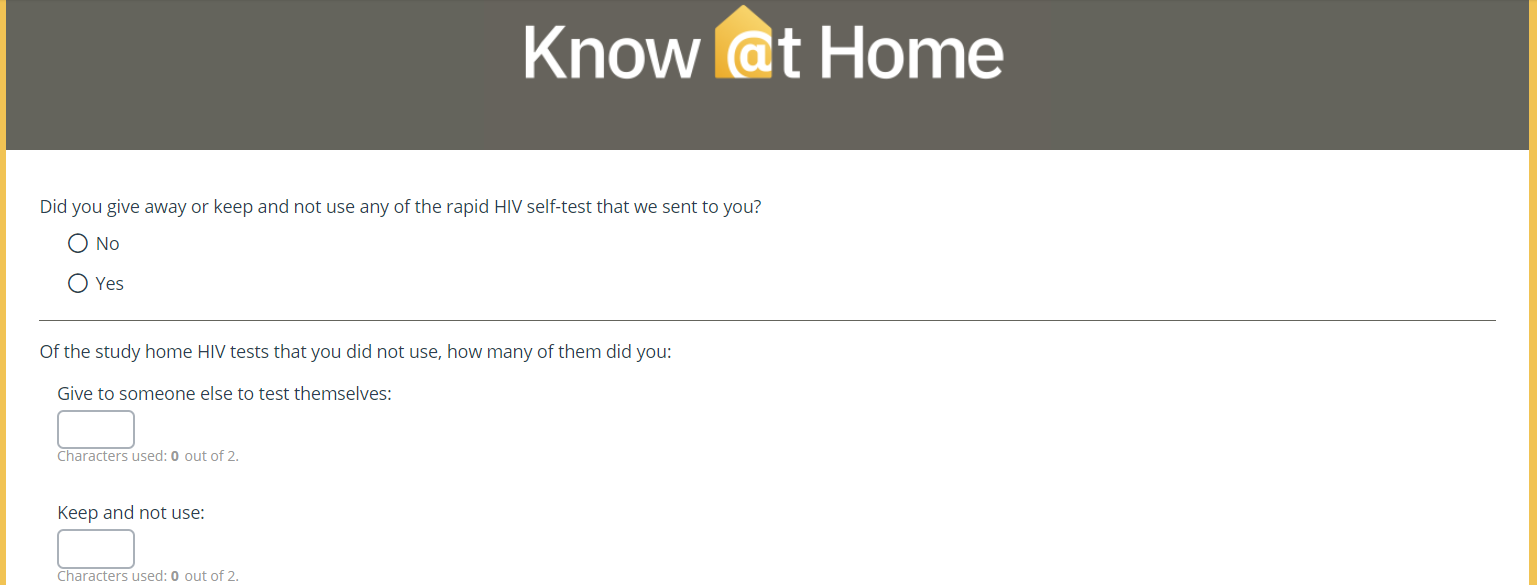 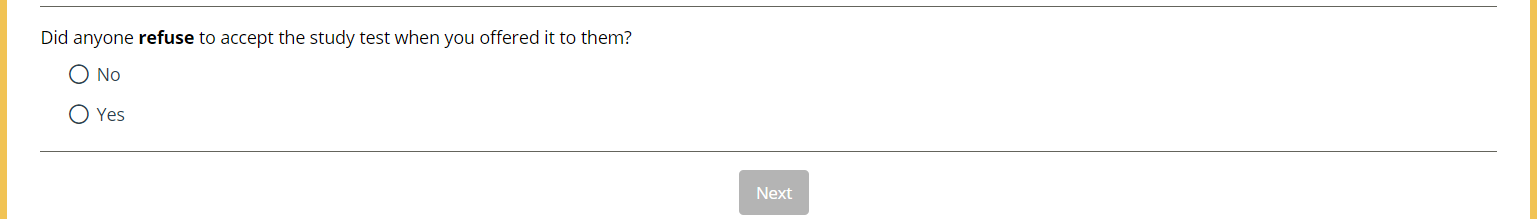 Page 11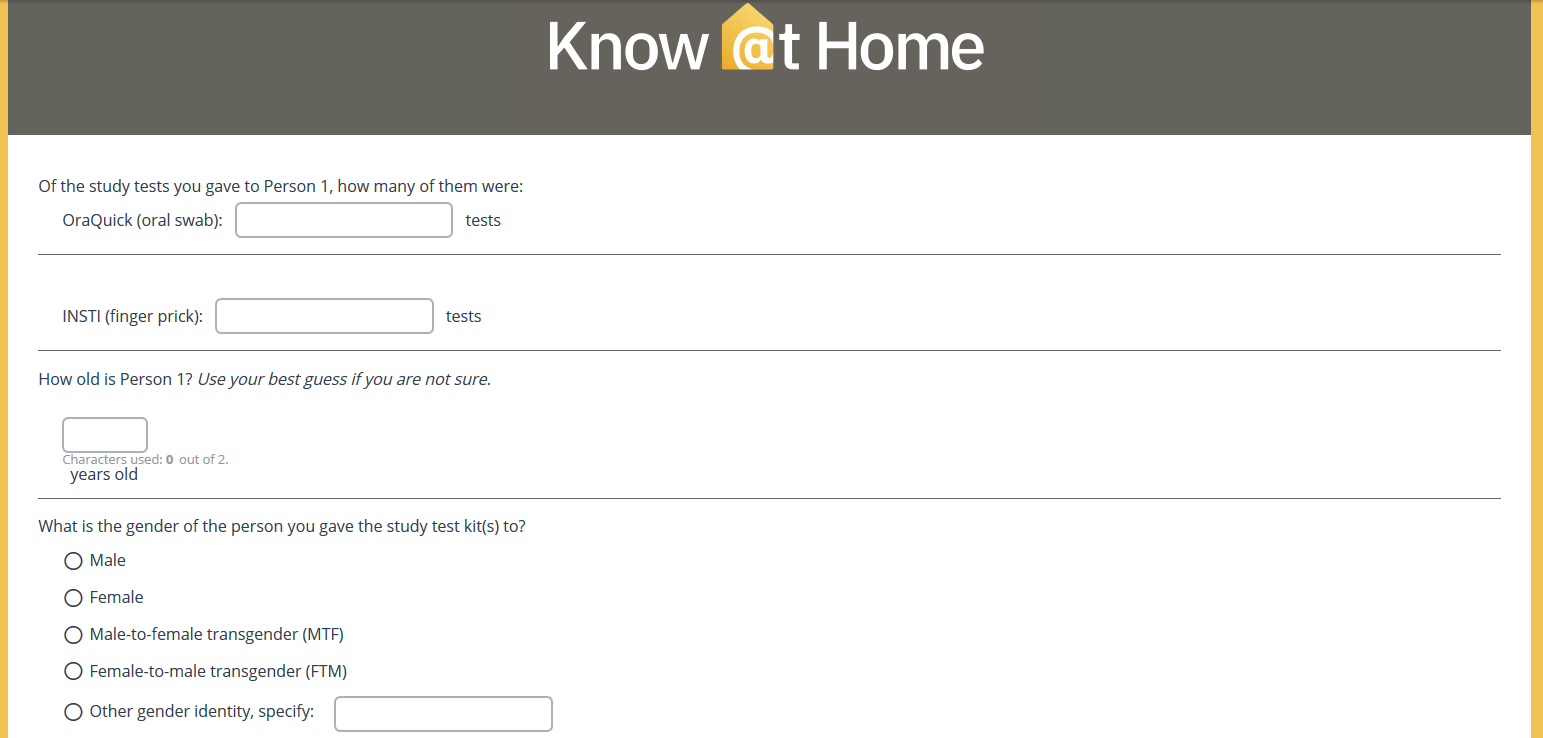 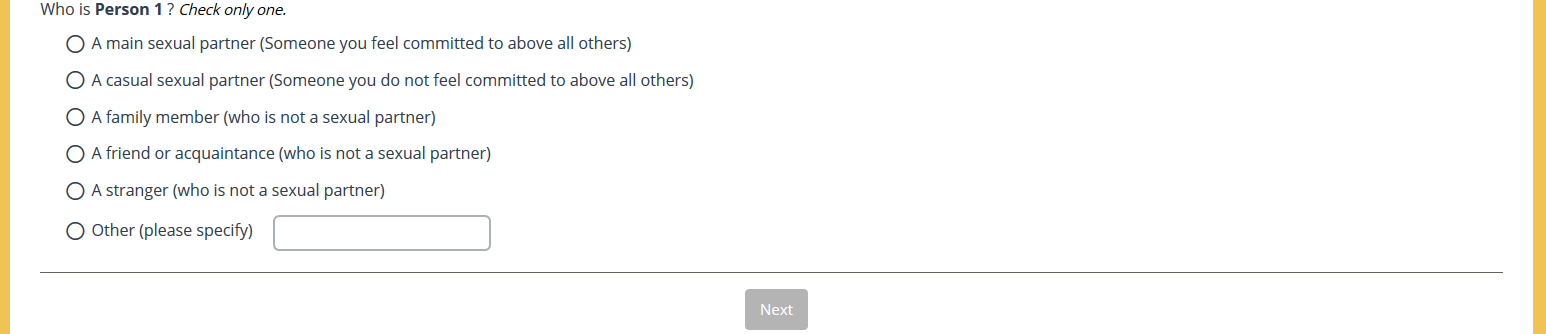 Page 13 – This page is repeated for each person the participant reports on page 12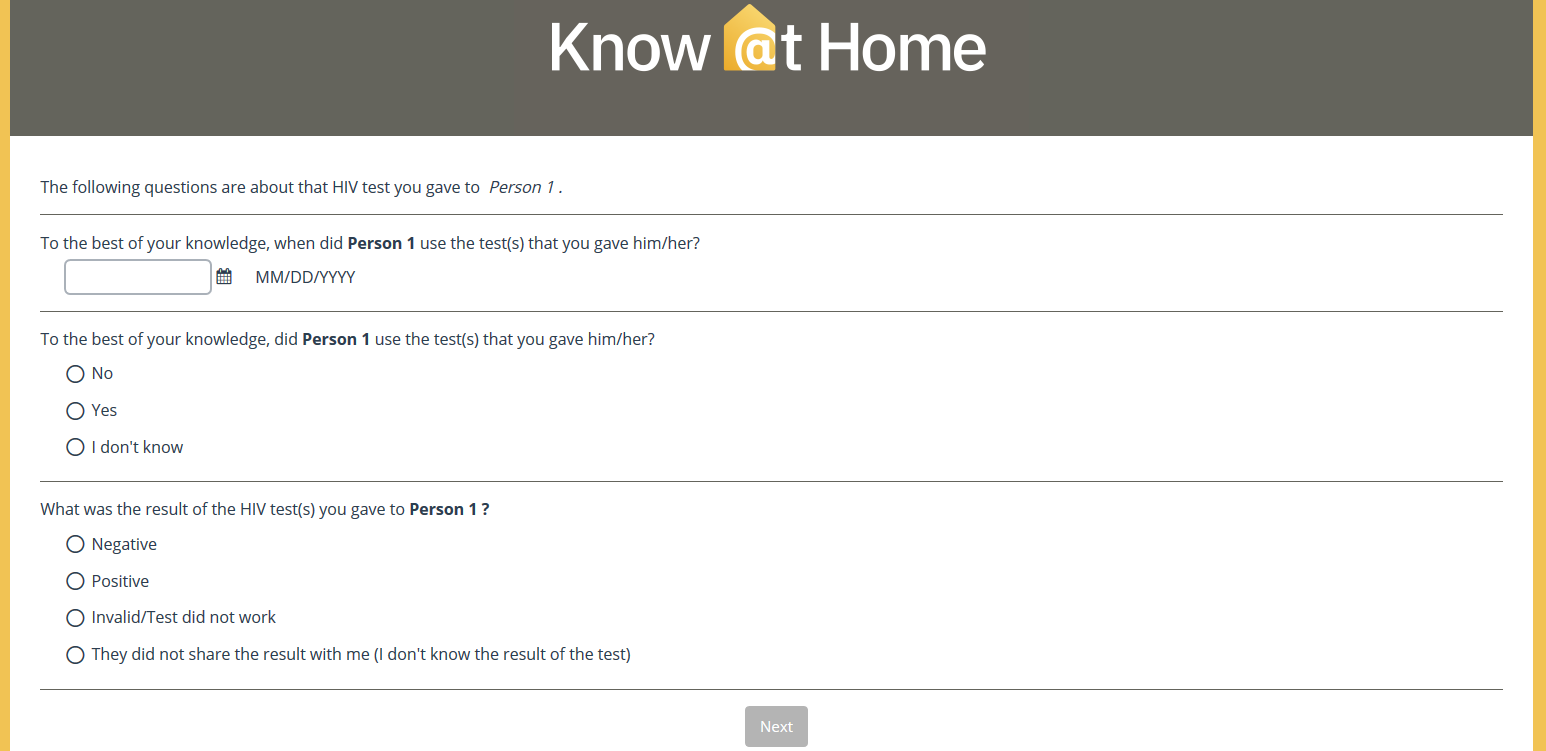 Page 14 - This page is repeated for each person the participant reports on page 12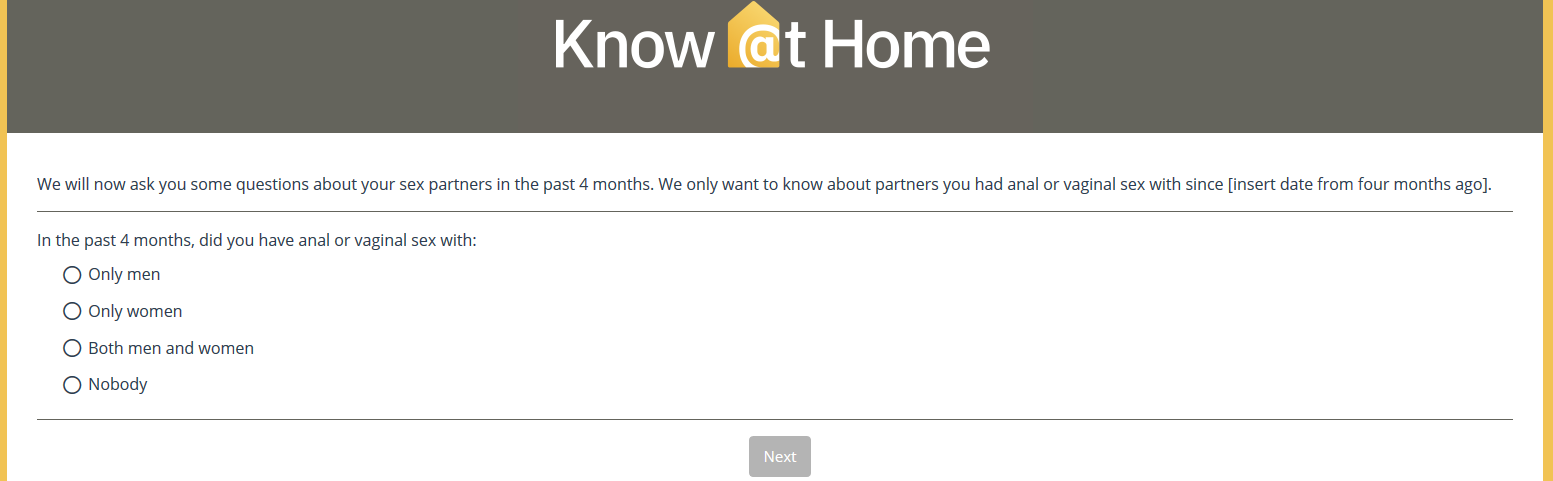 Page 18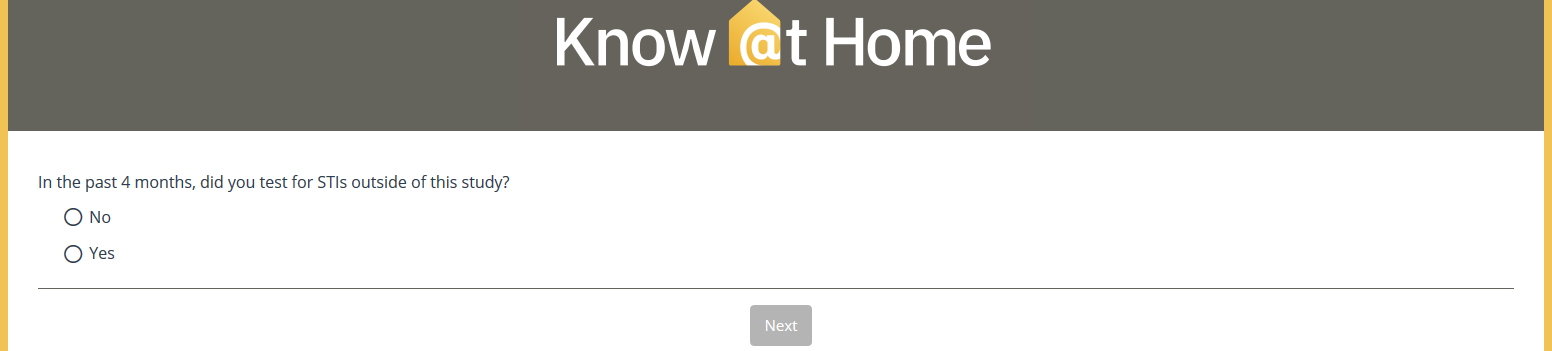 Page 23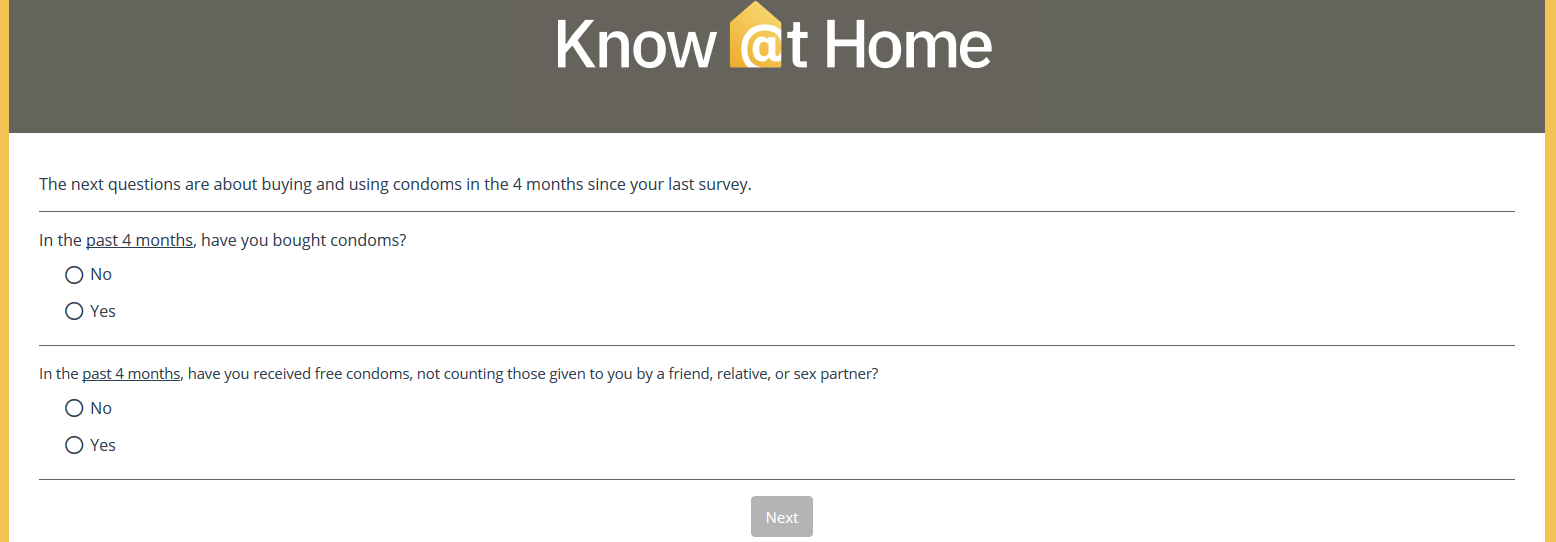 Page 27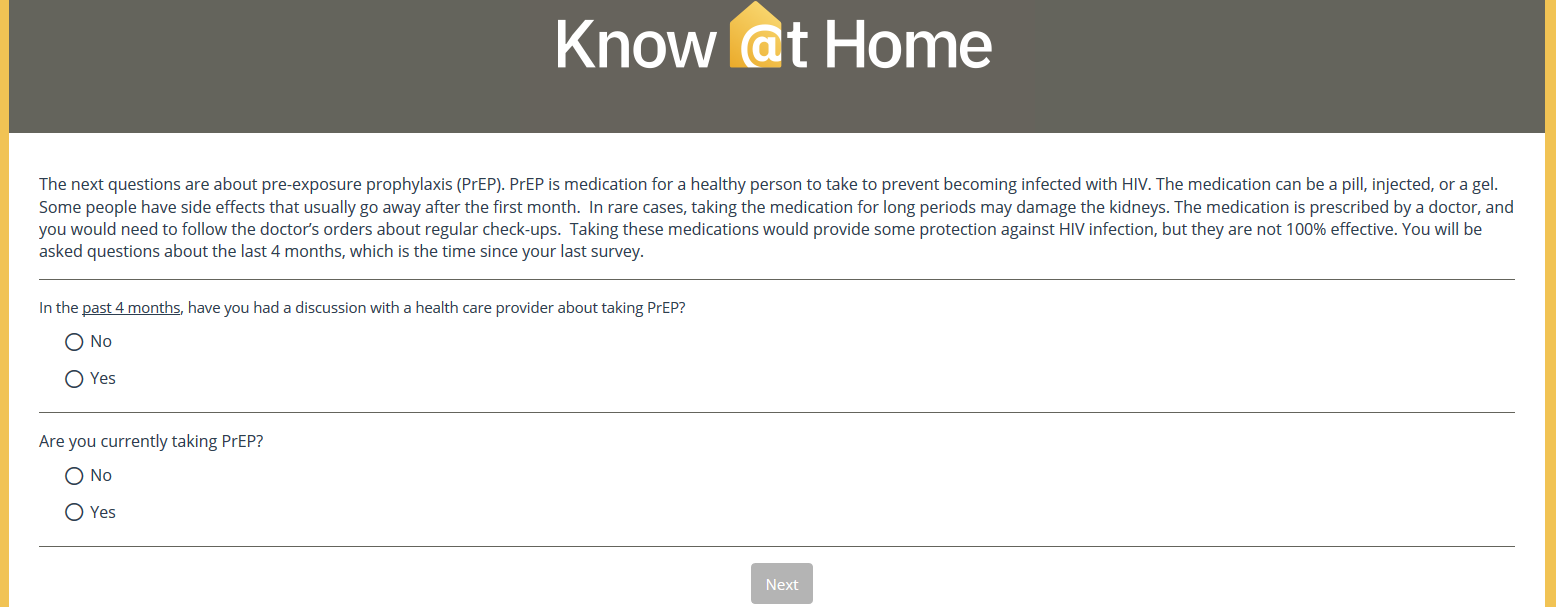 Page 30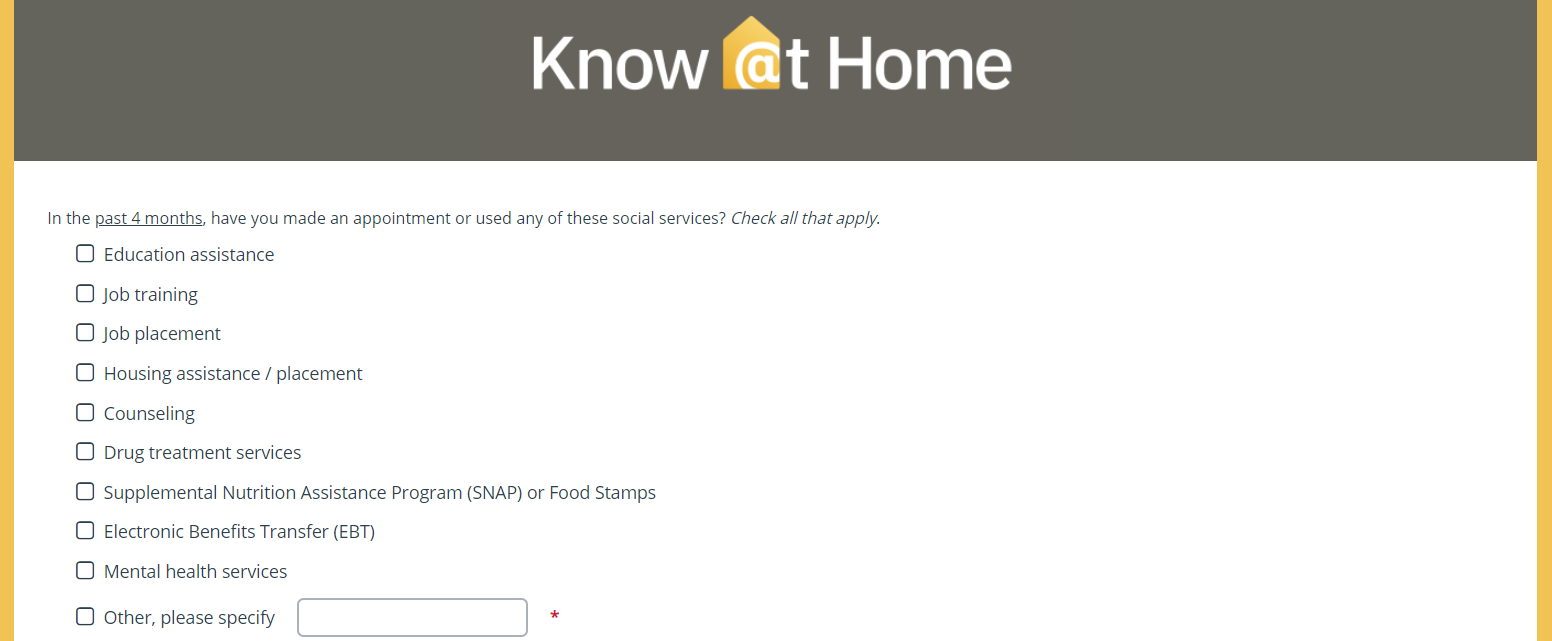 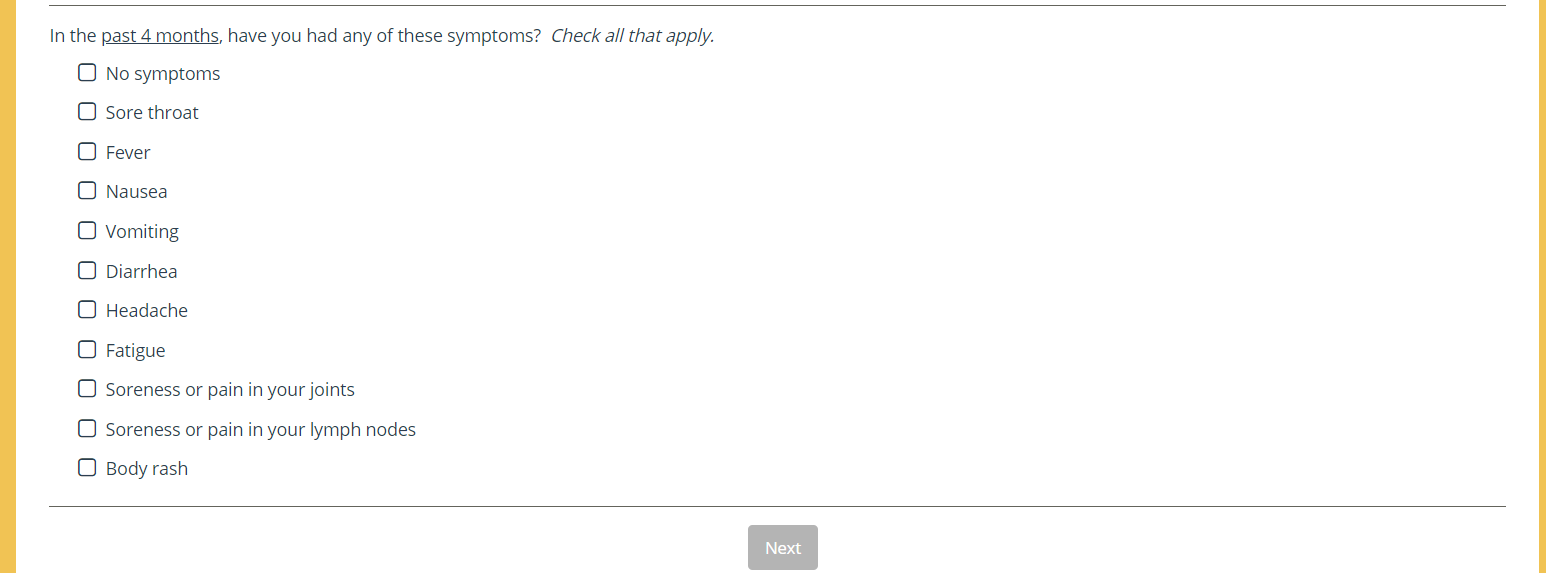 Page 31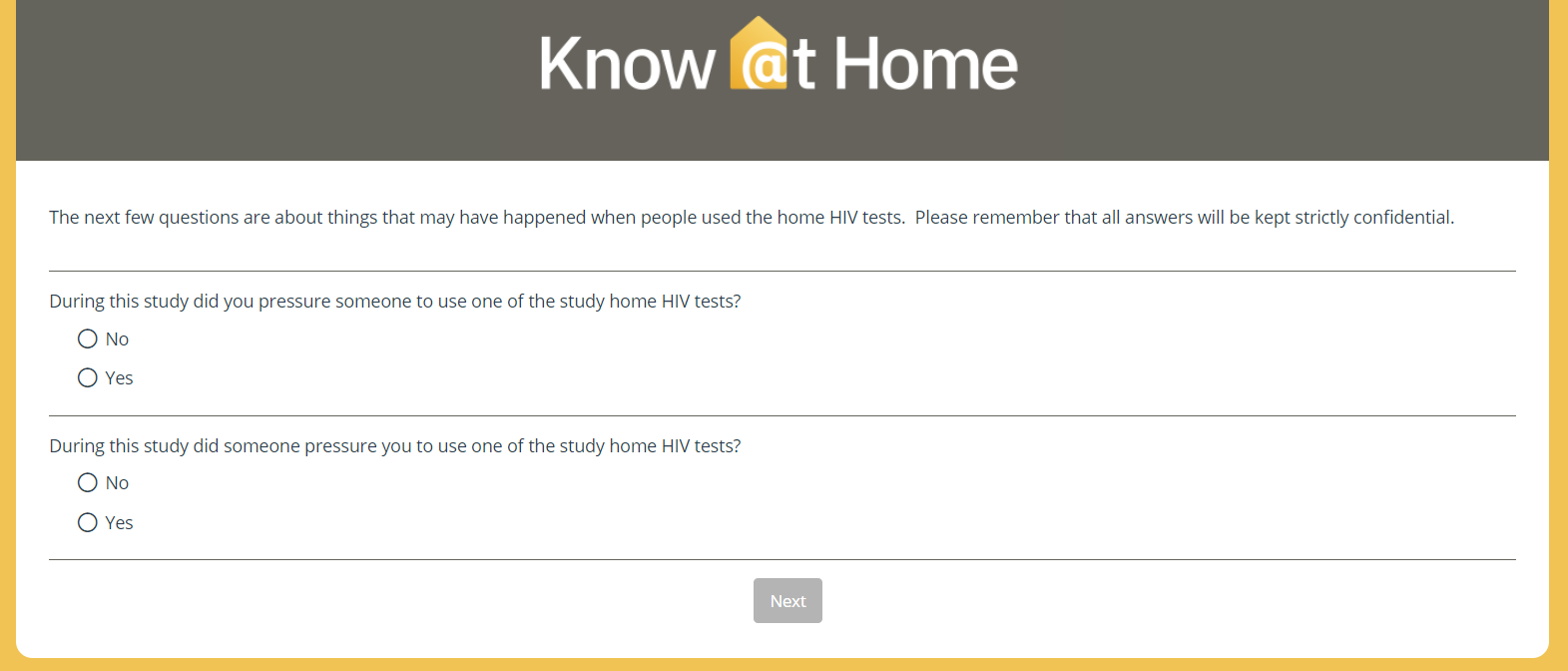 Page 32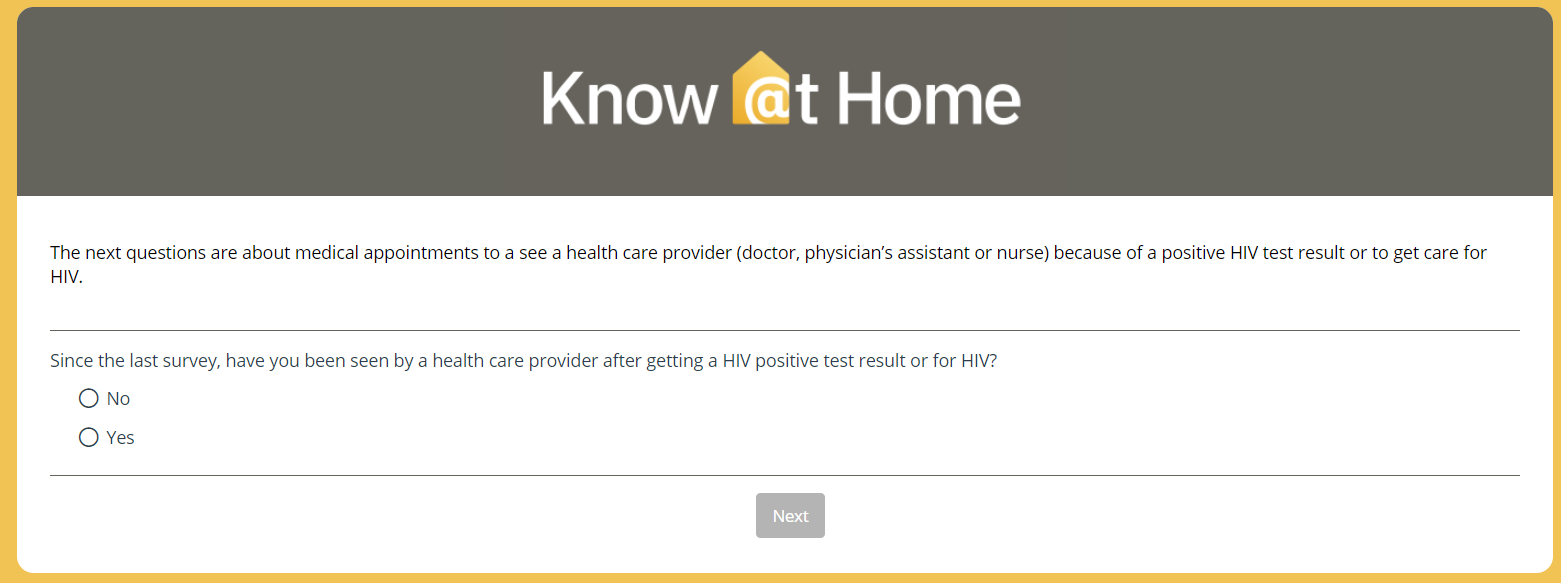 Page 33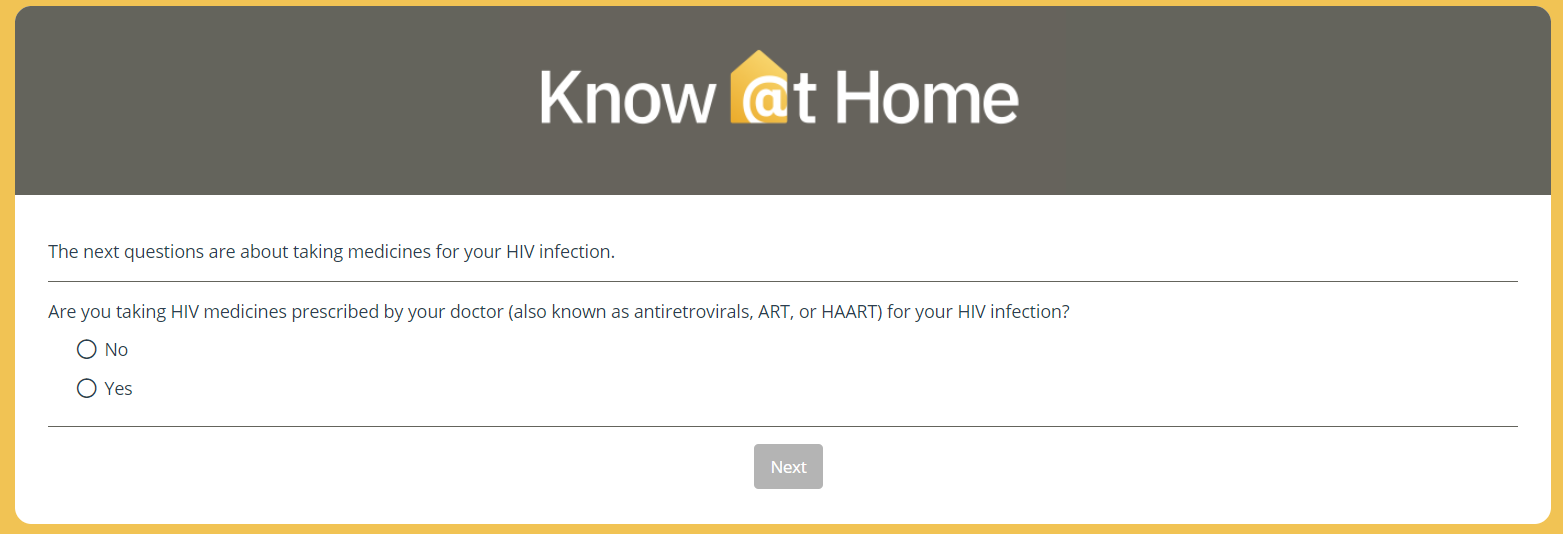 Page 34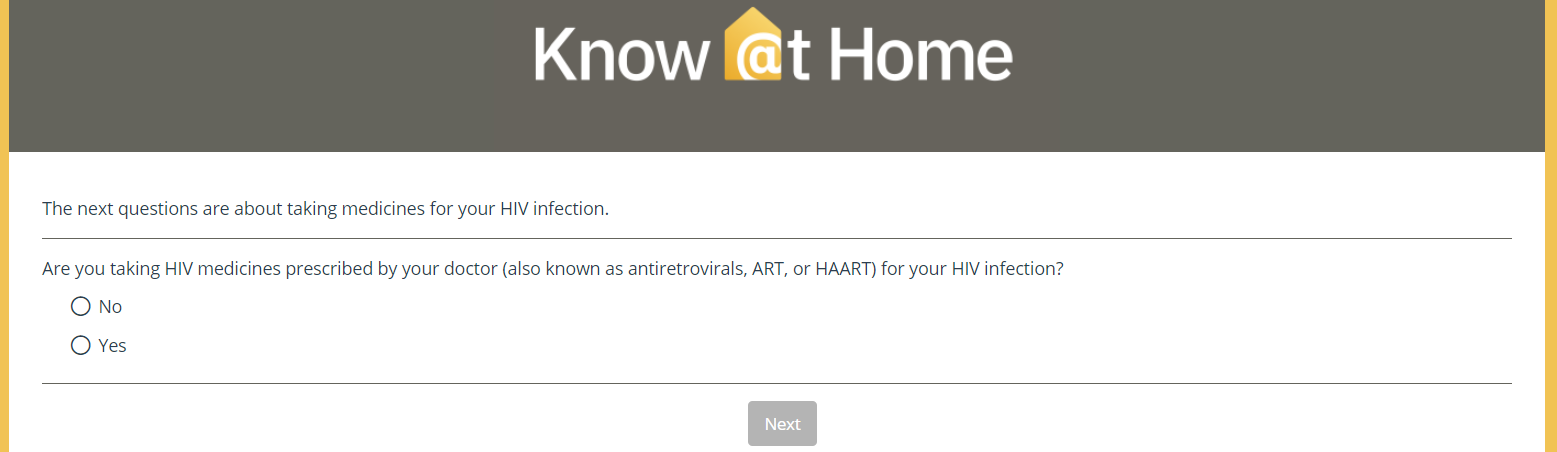 Page 35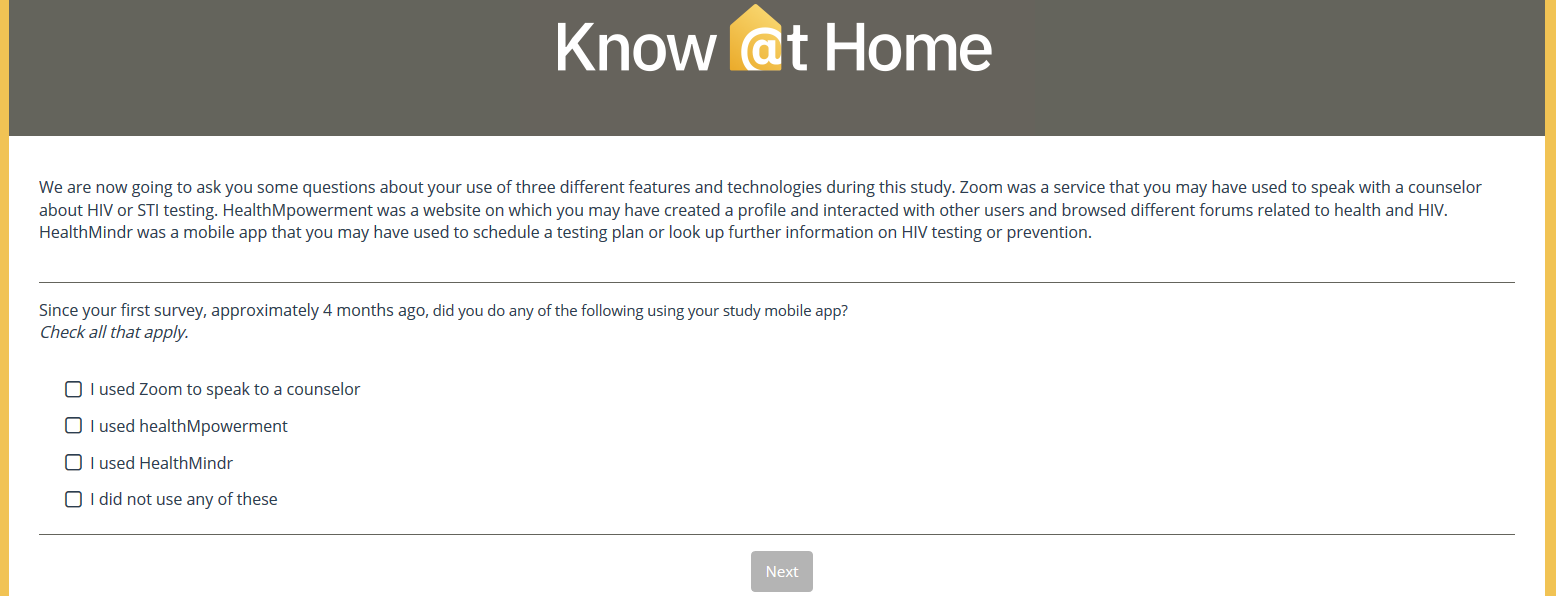 Page 36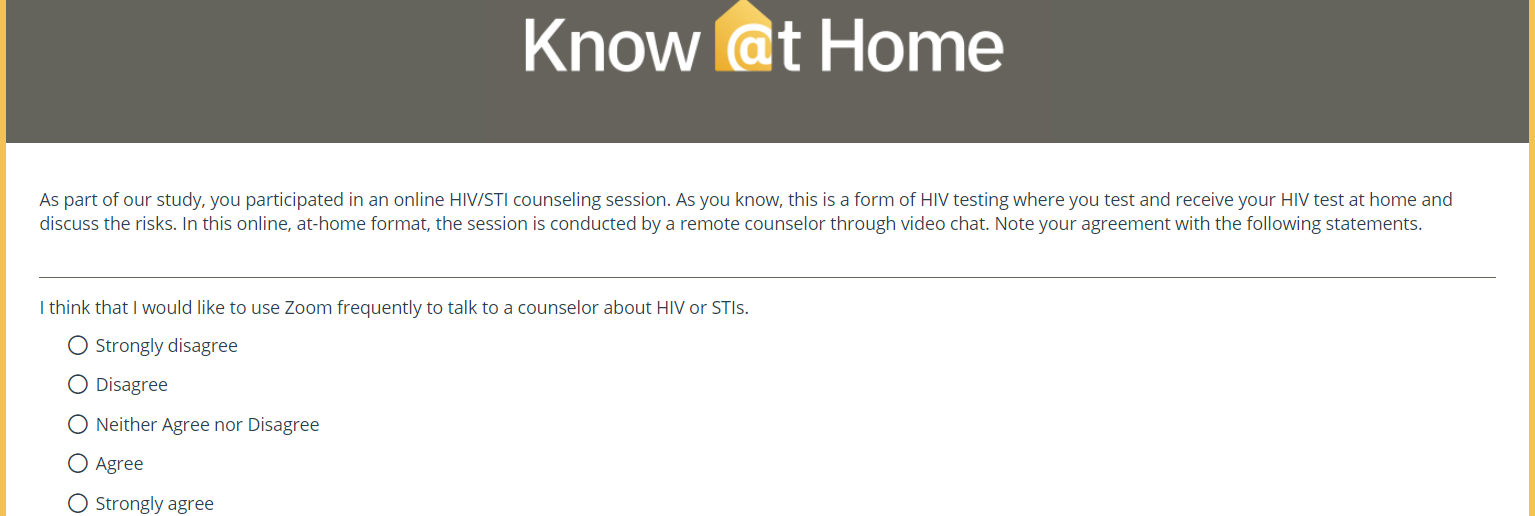 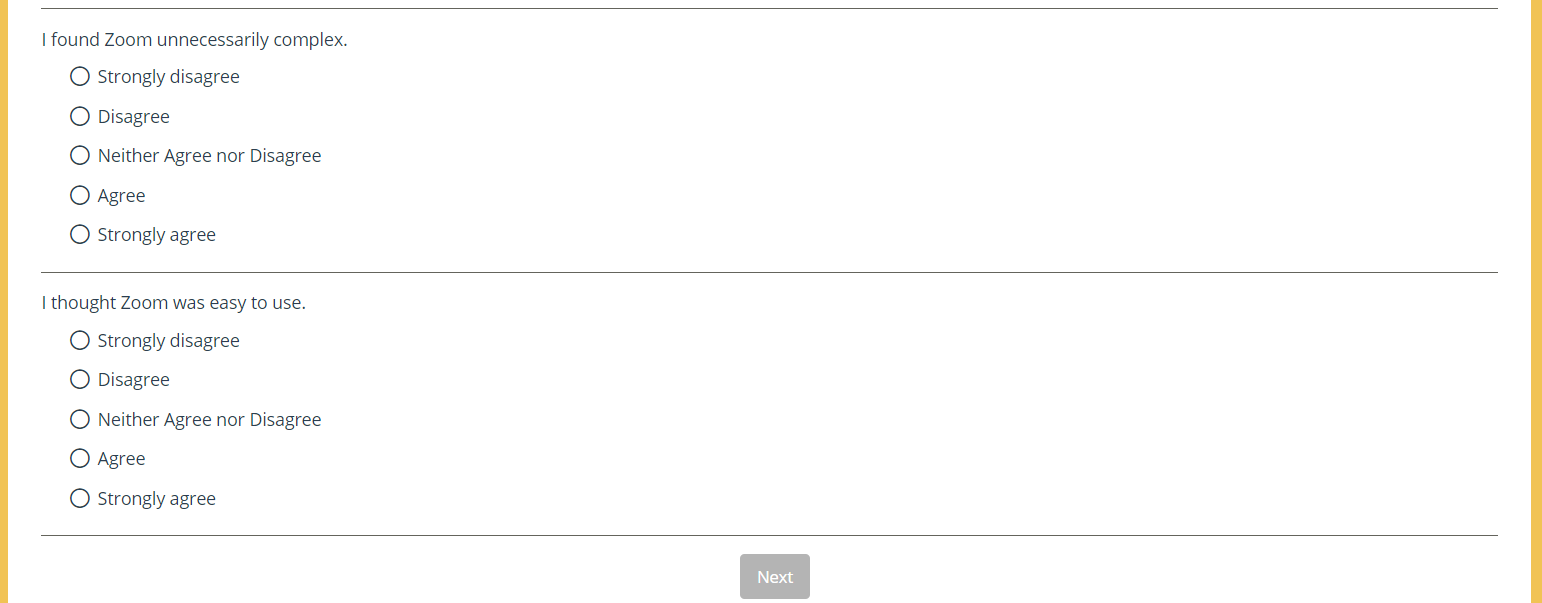 Page 37.  (38-41 are also ZOOM pages)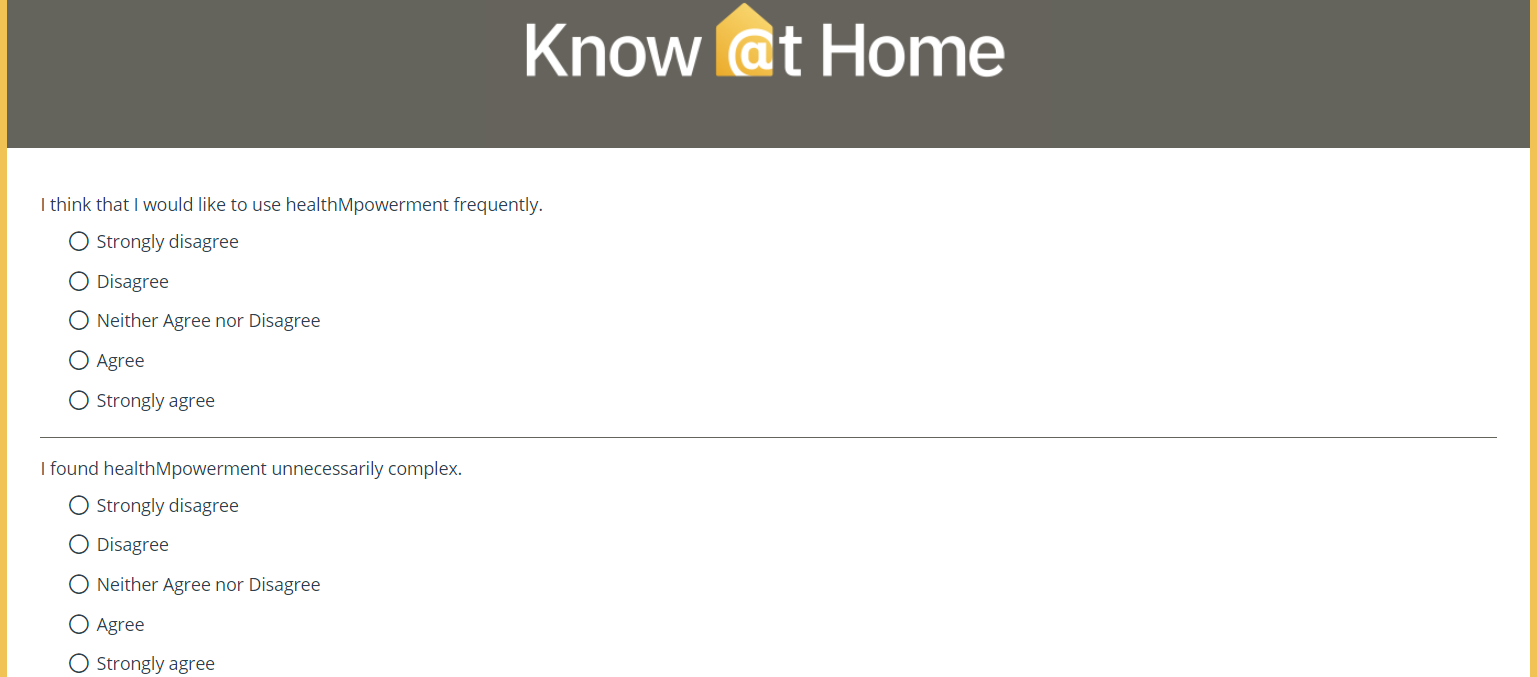 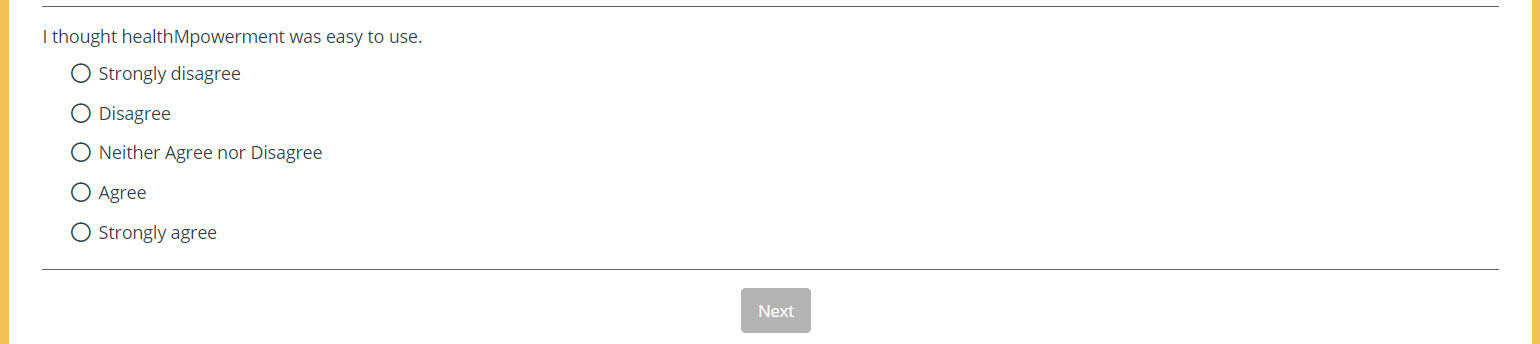 Page 42 (43-48 are also healthMpowerment pages)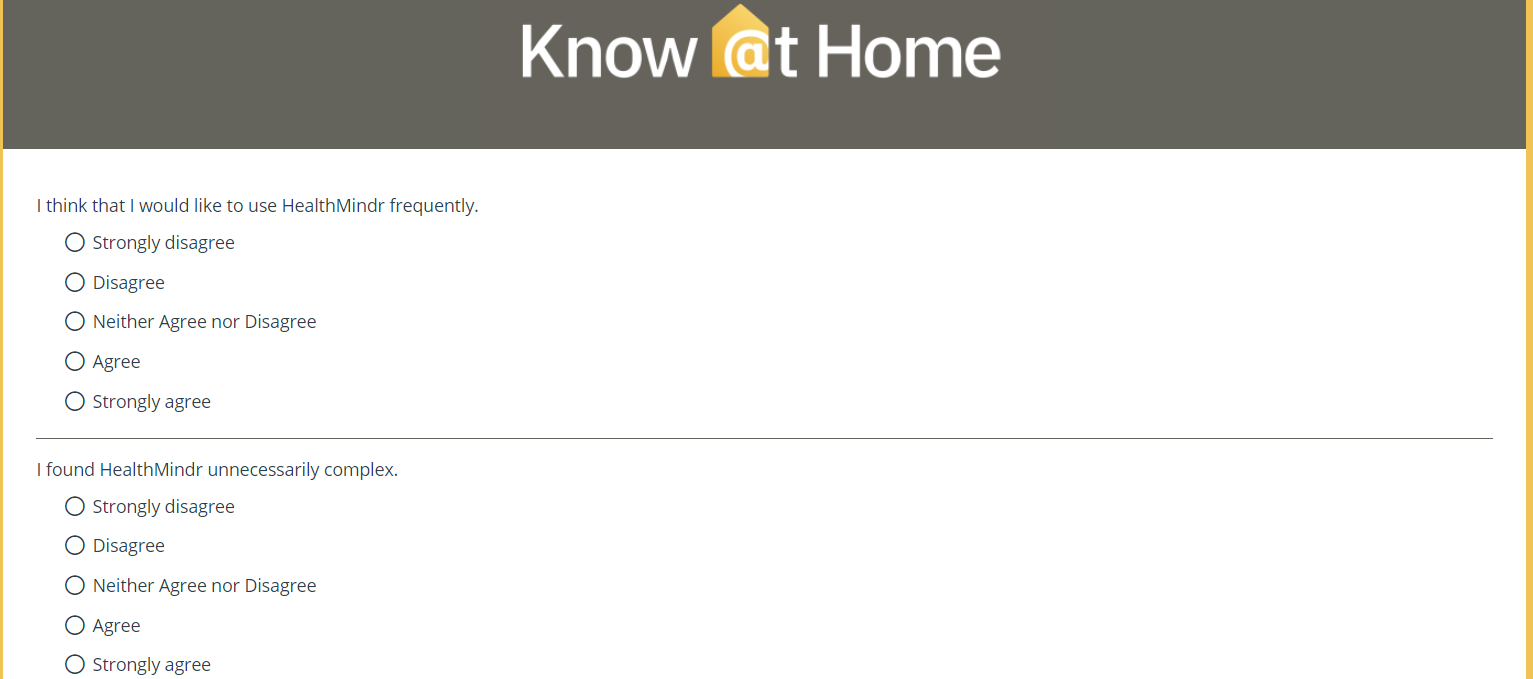 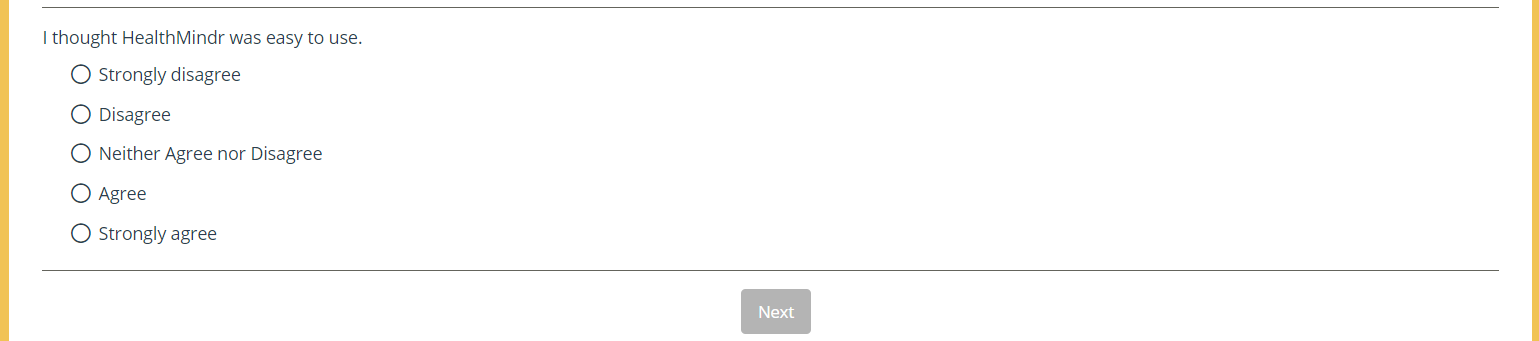 Page 49 (50-55 are also HealthMindr pages)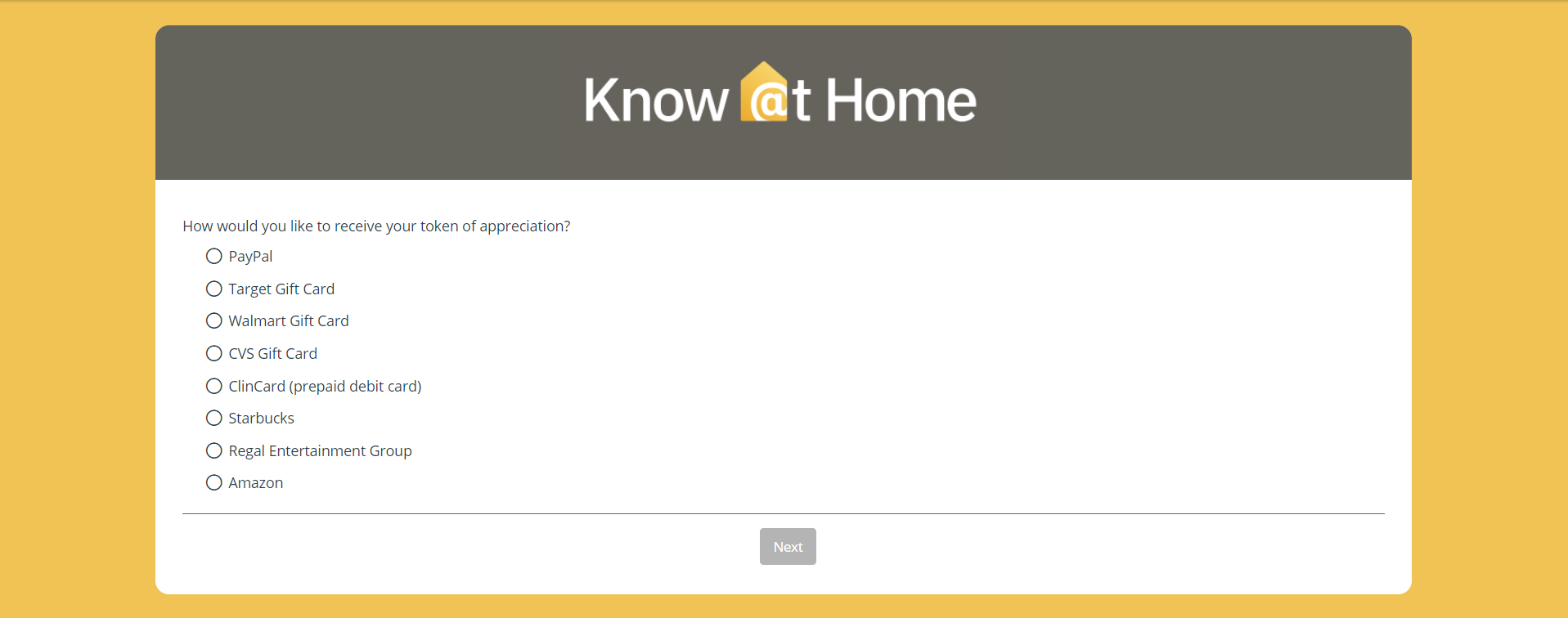 Page 56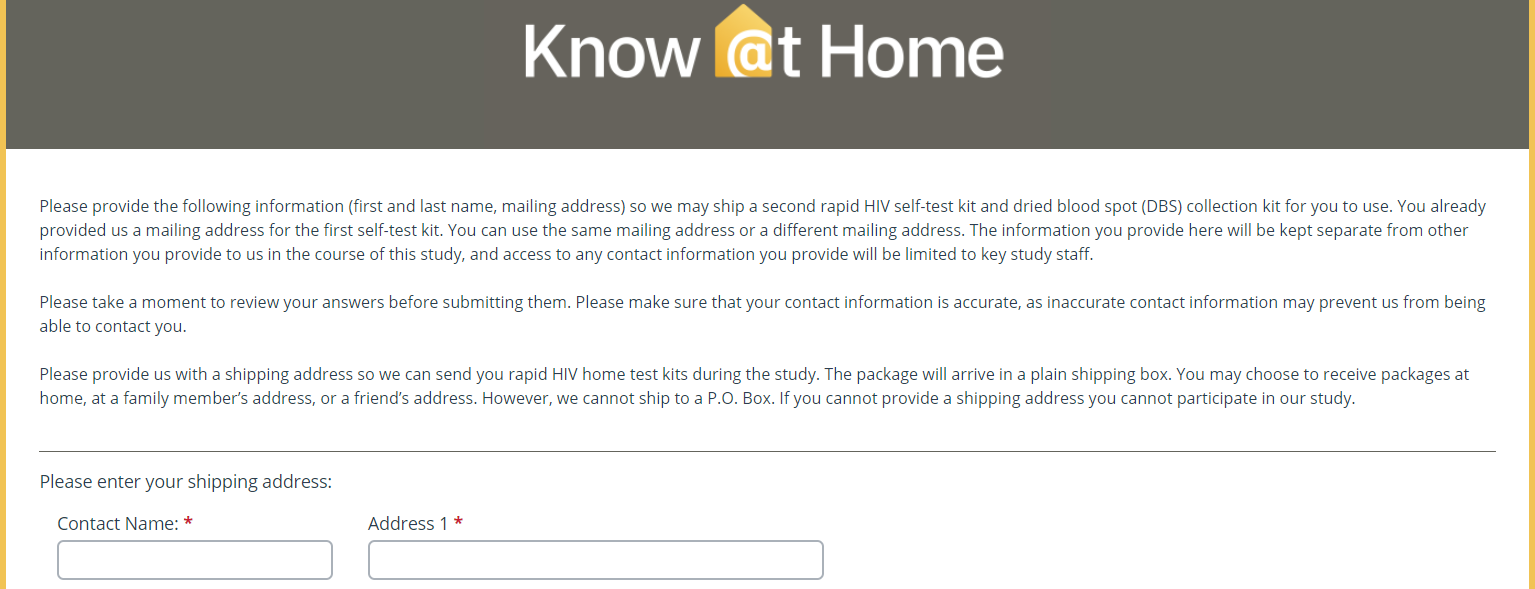 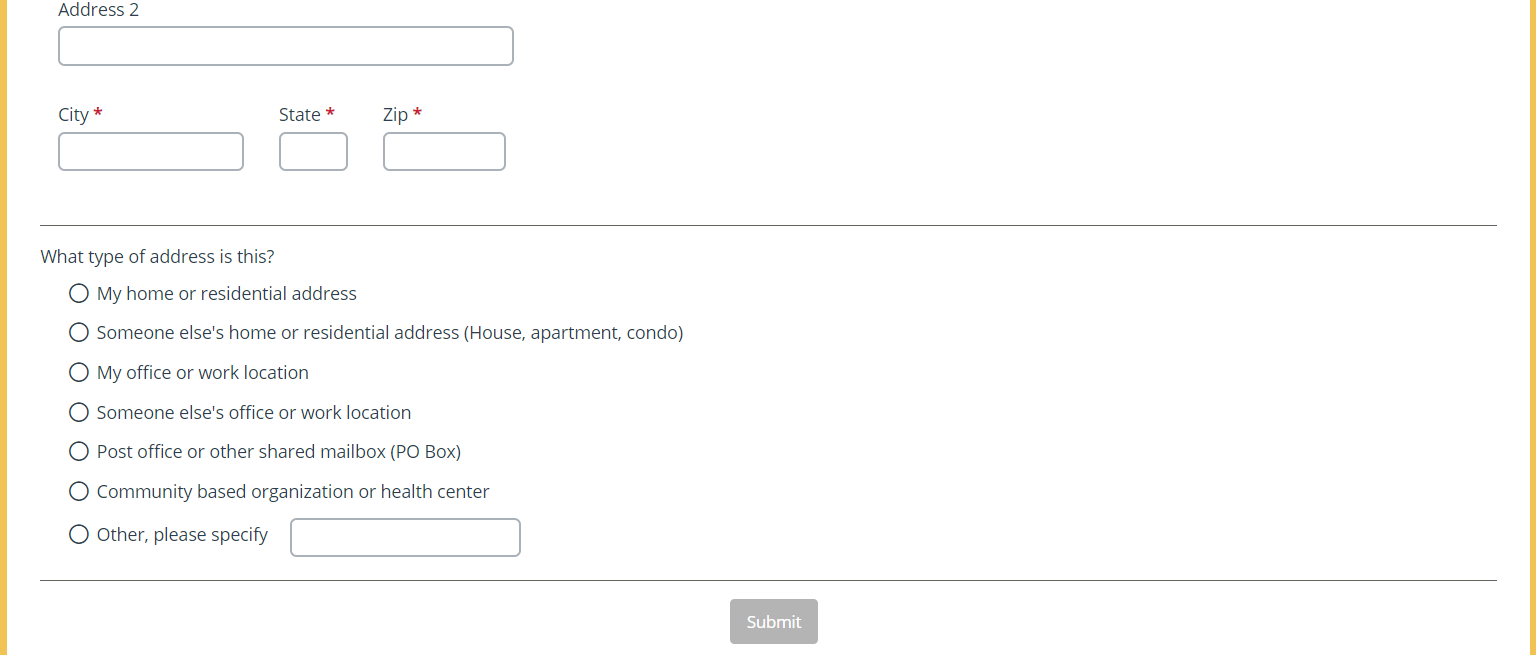 Page 57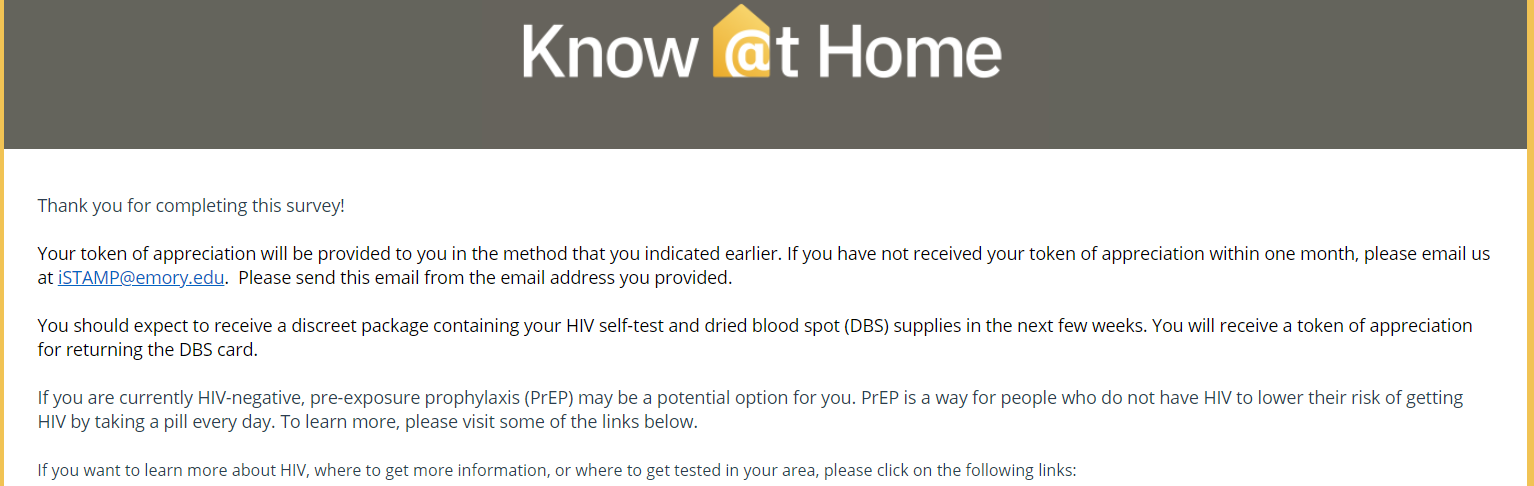 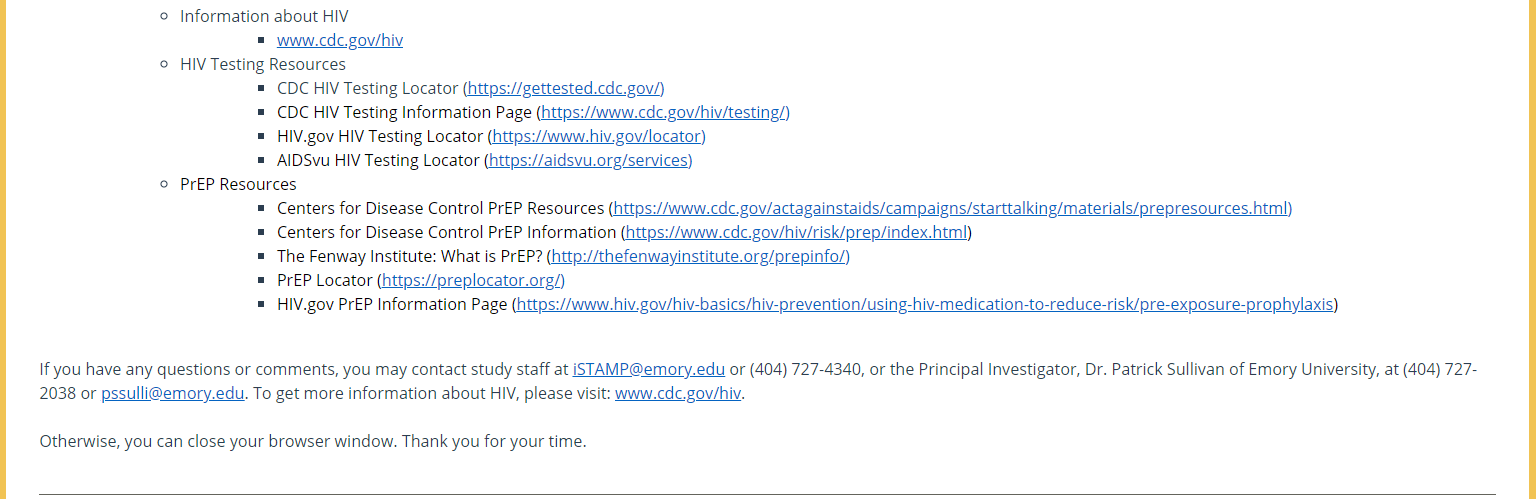 ENDGuest Test Result Survey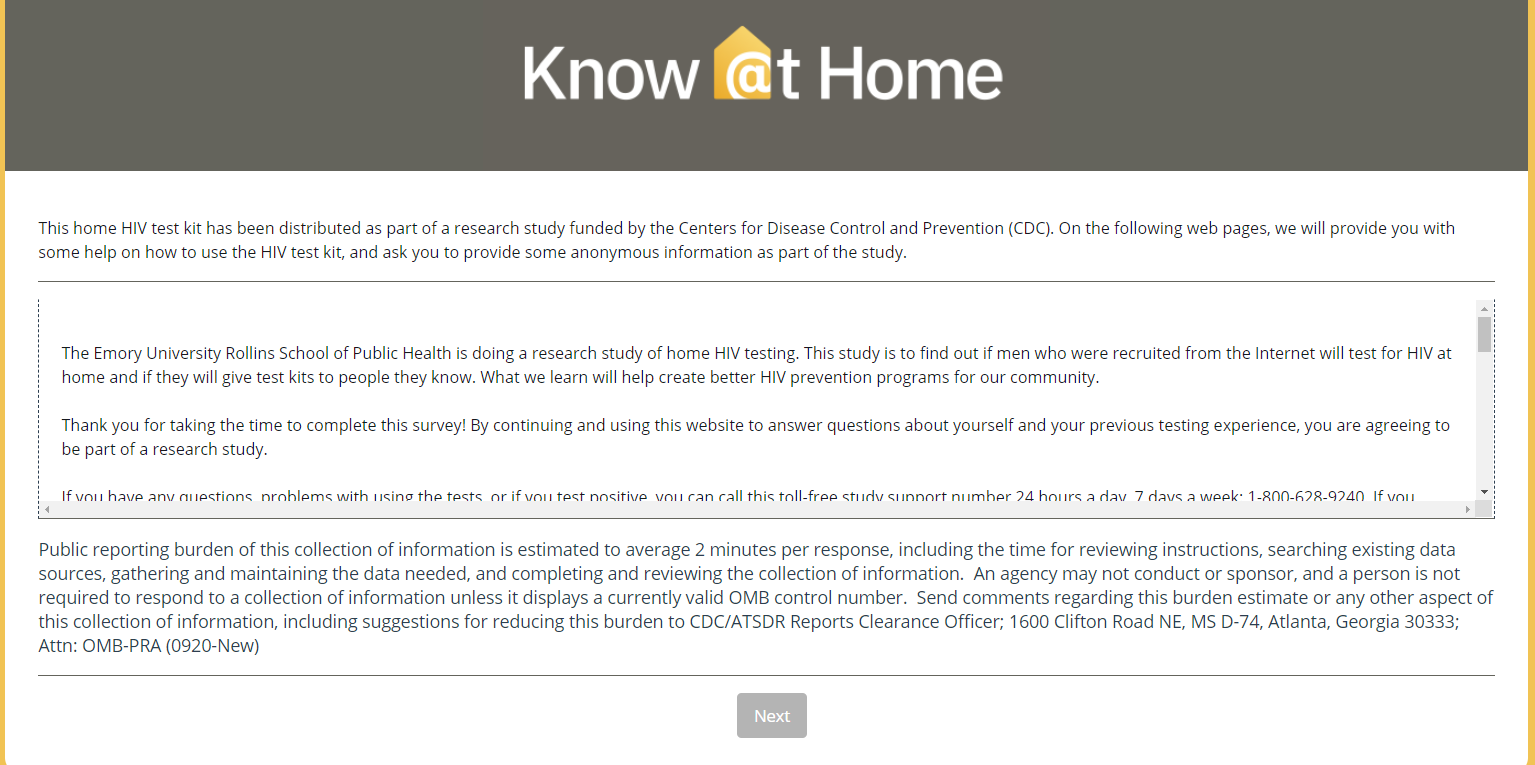 Page 1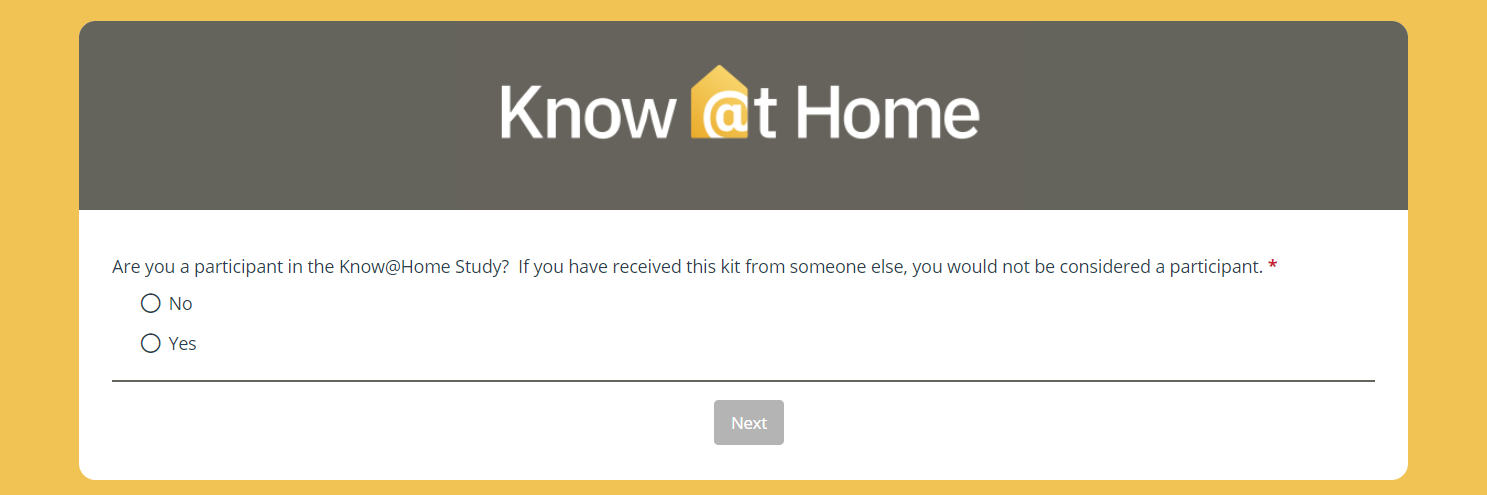 Page 2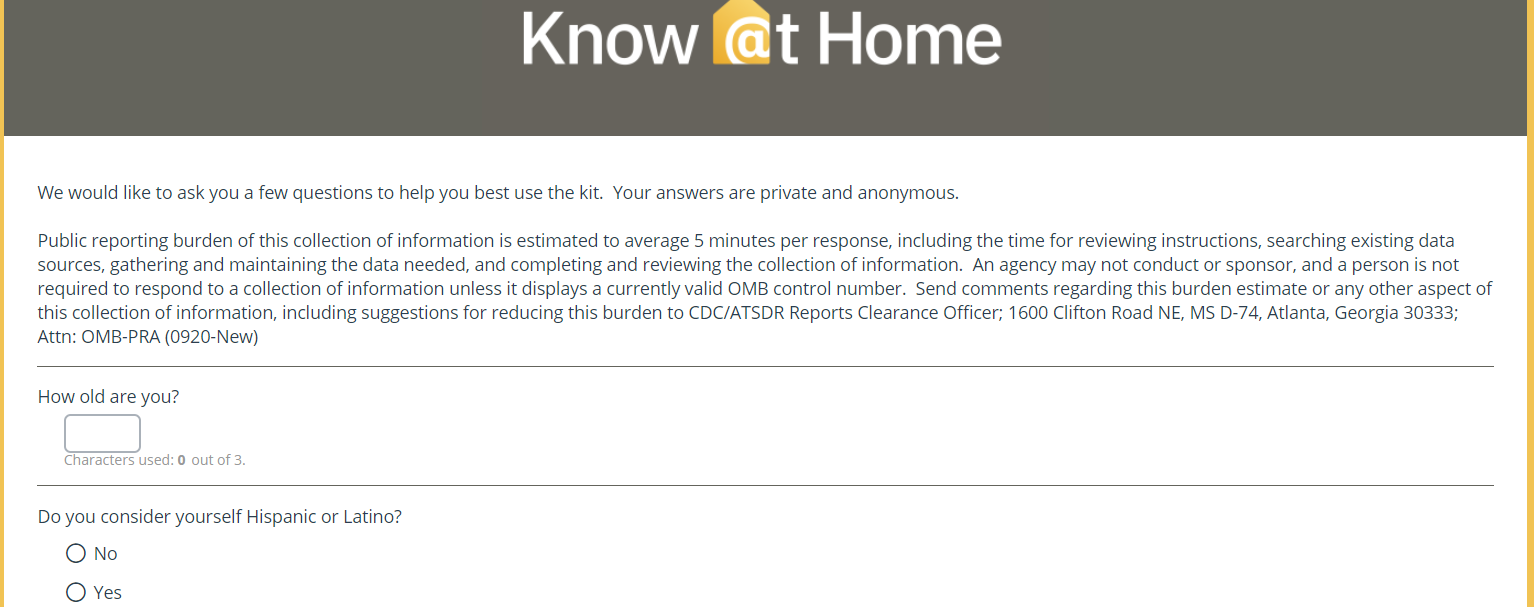 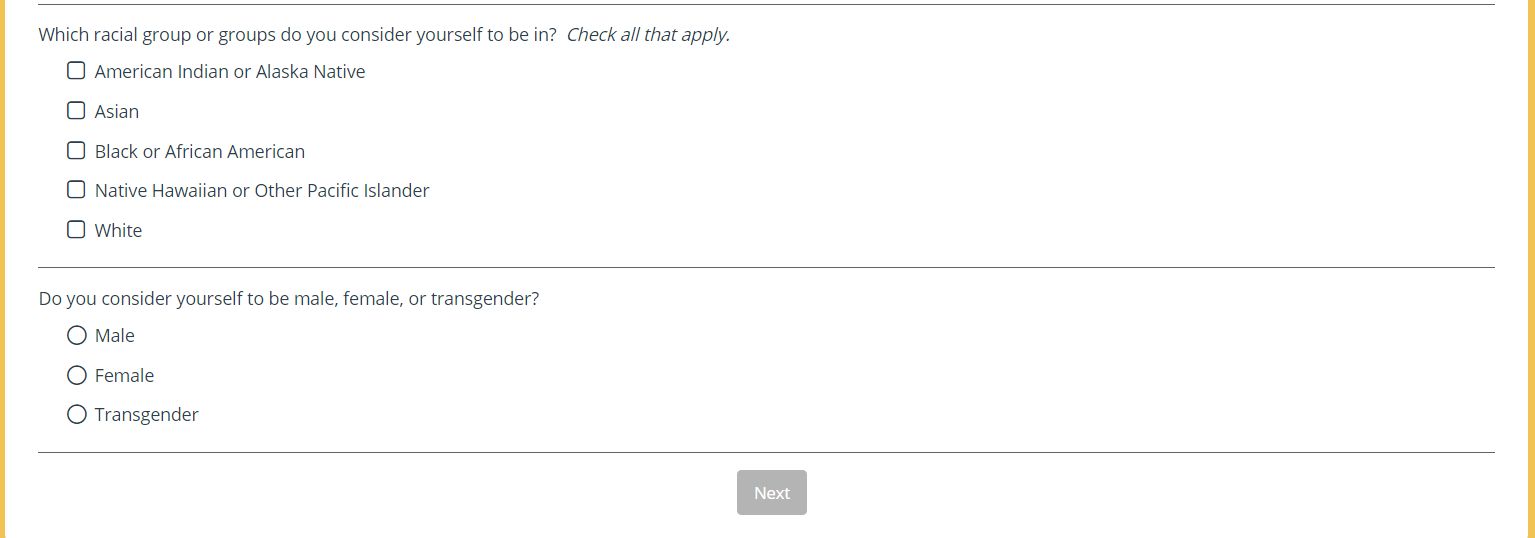 Page 3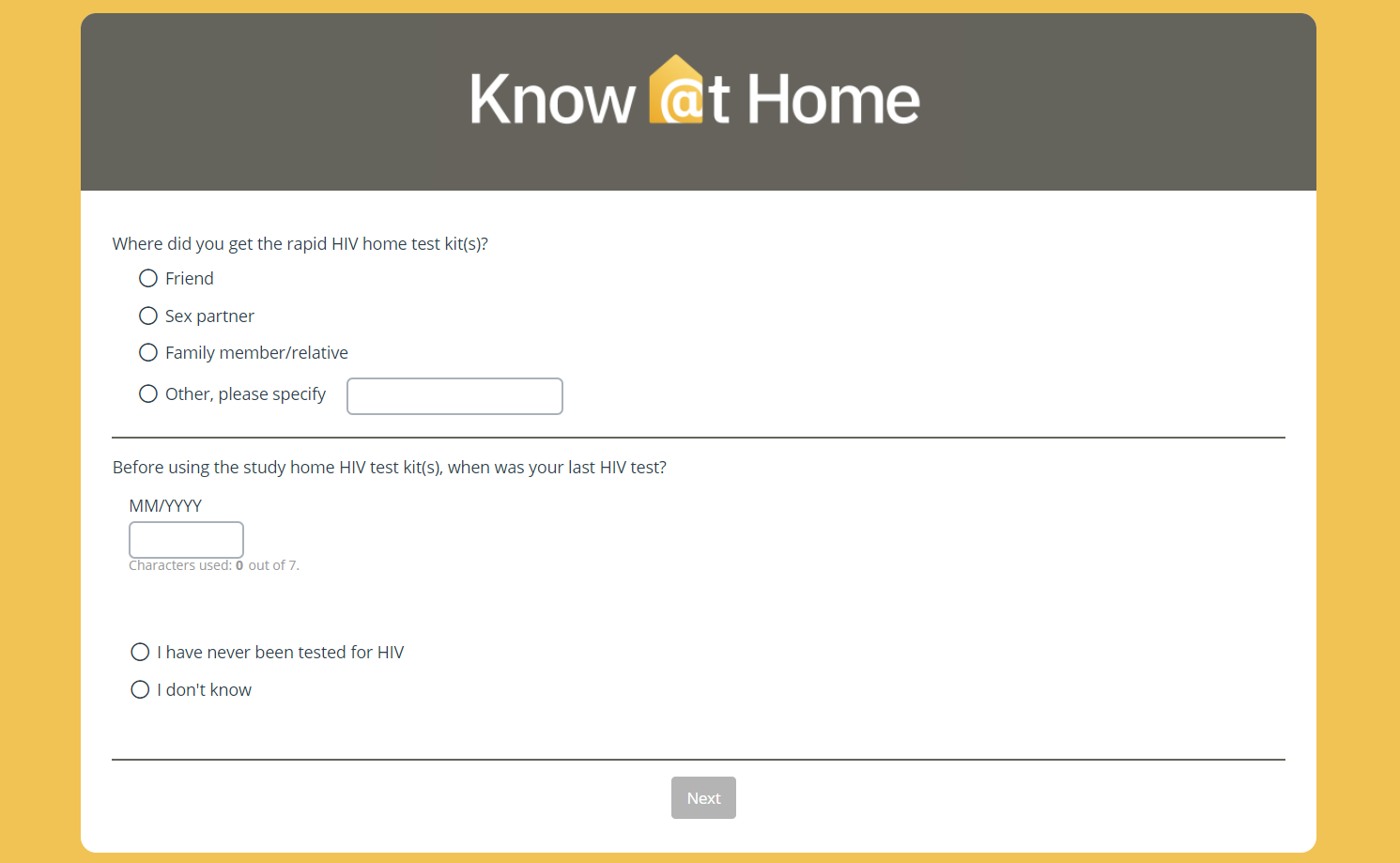 Page 4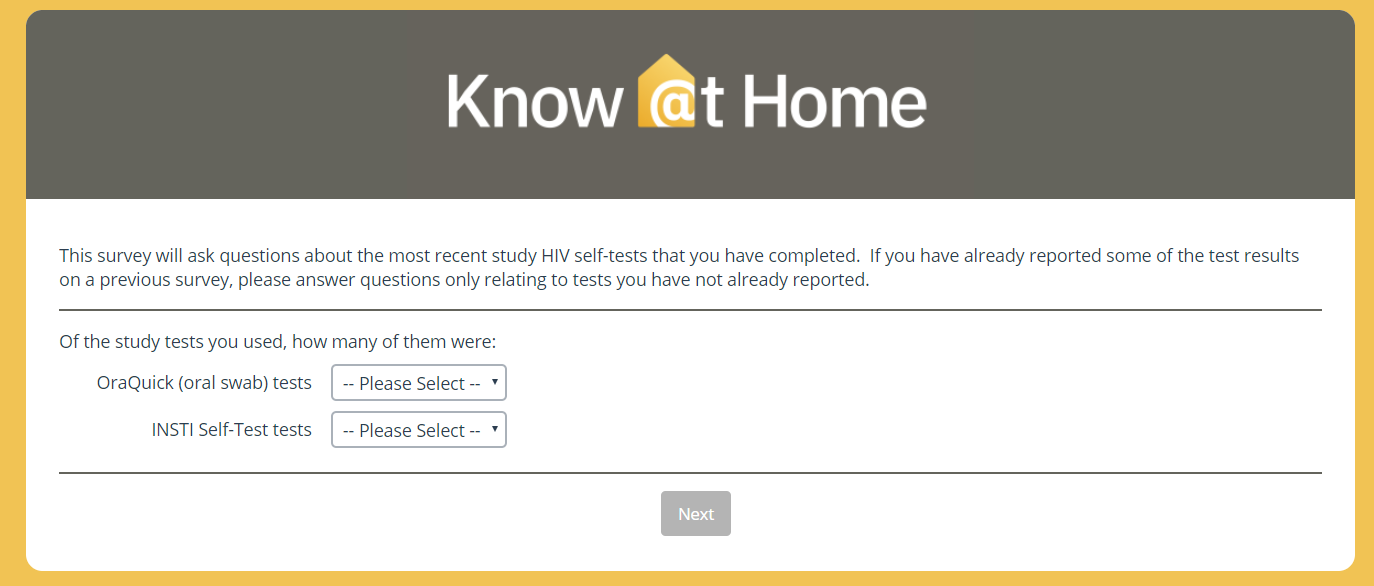 Page 5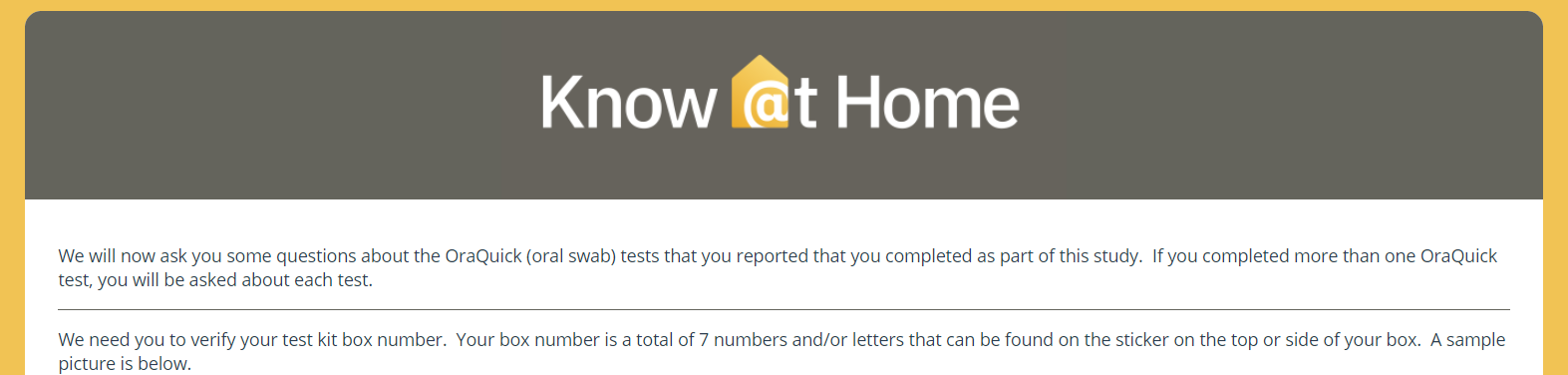 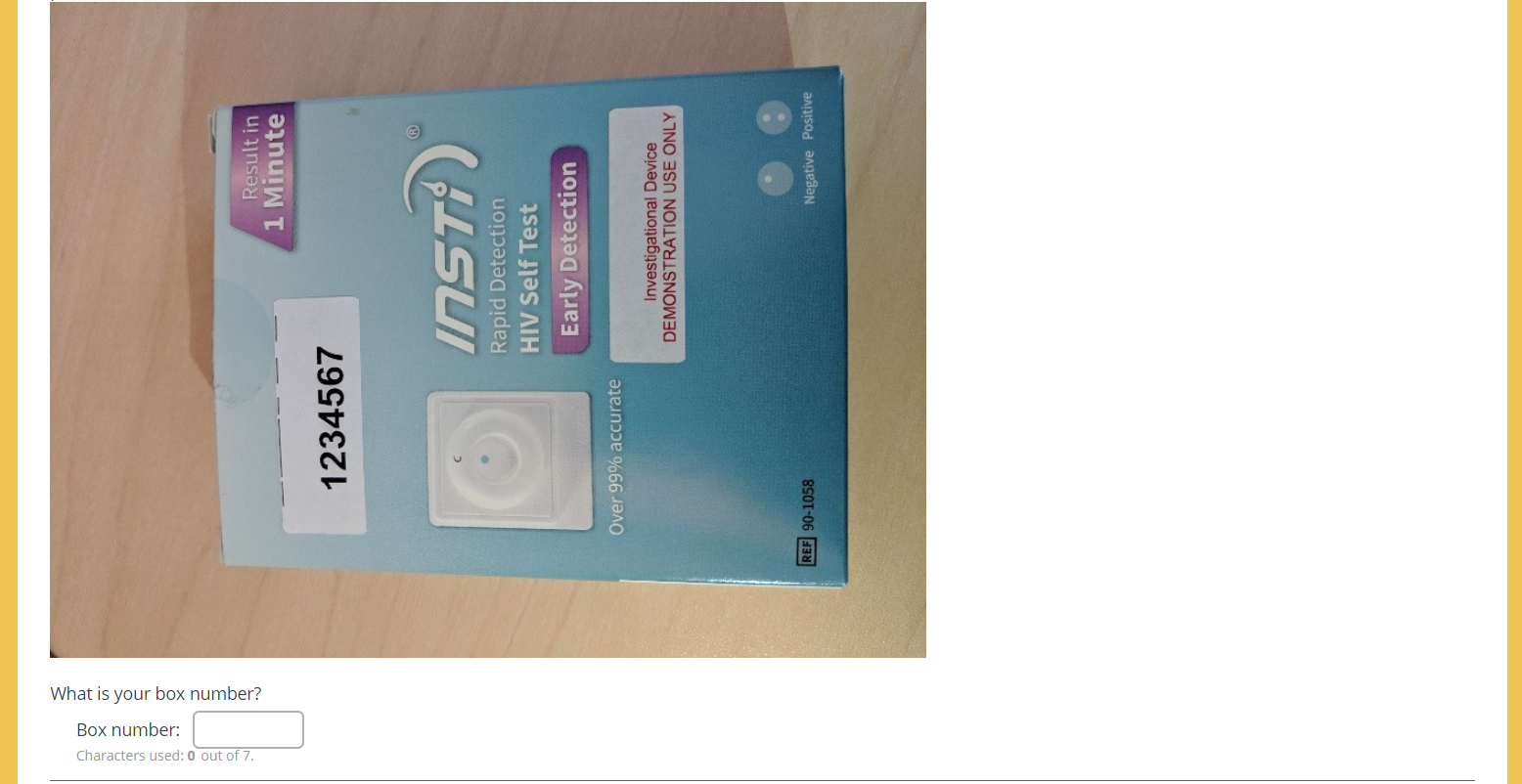 Page 6 part 1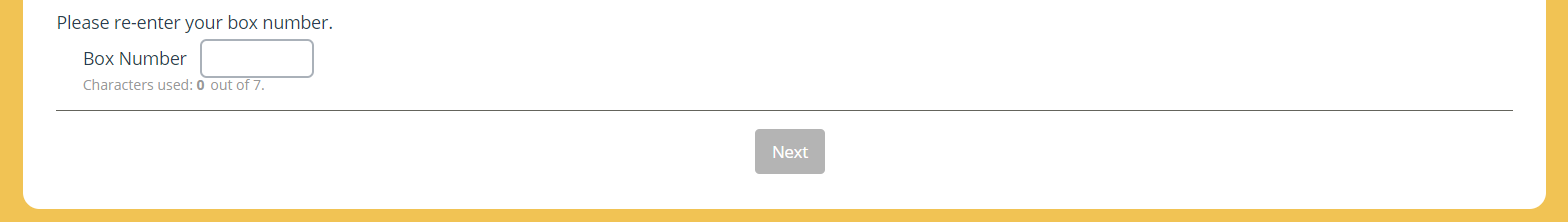 Page 6 part 2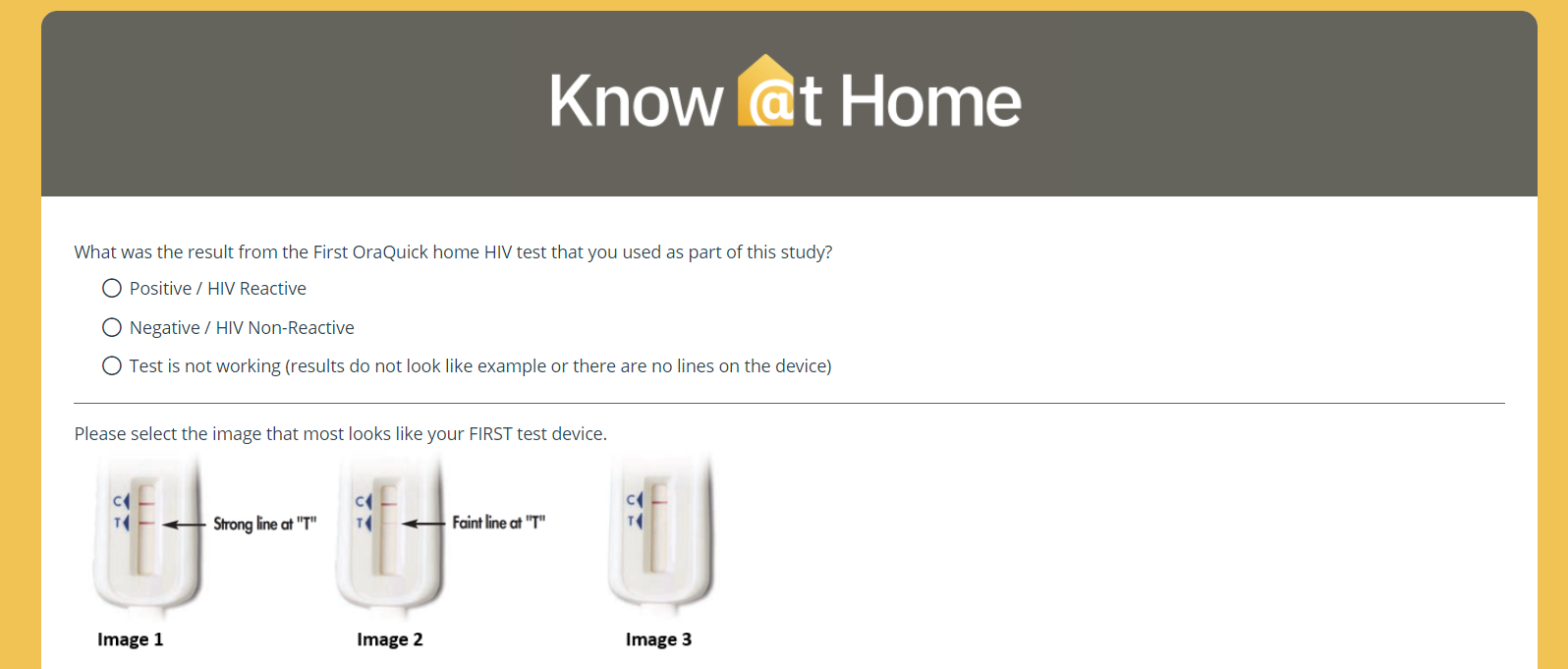 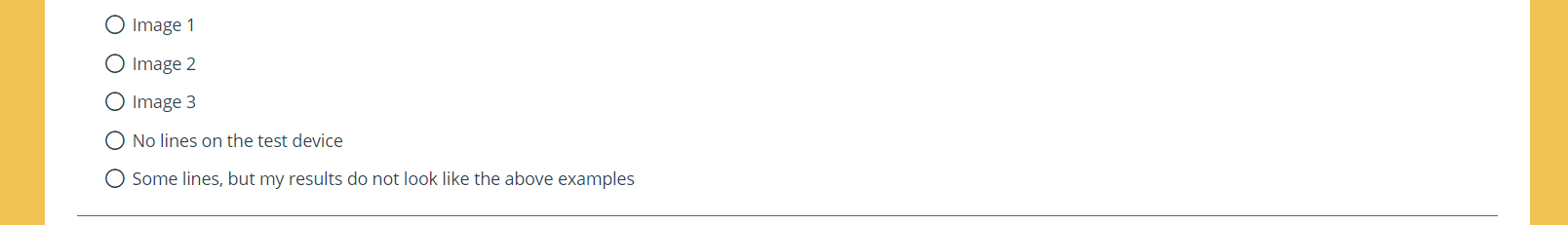 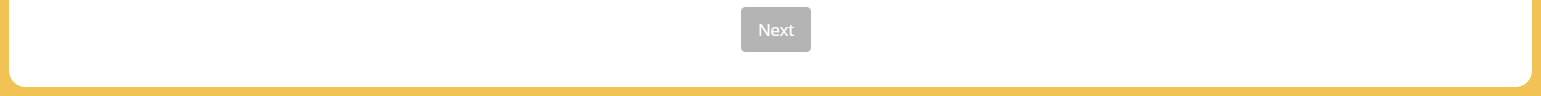 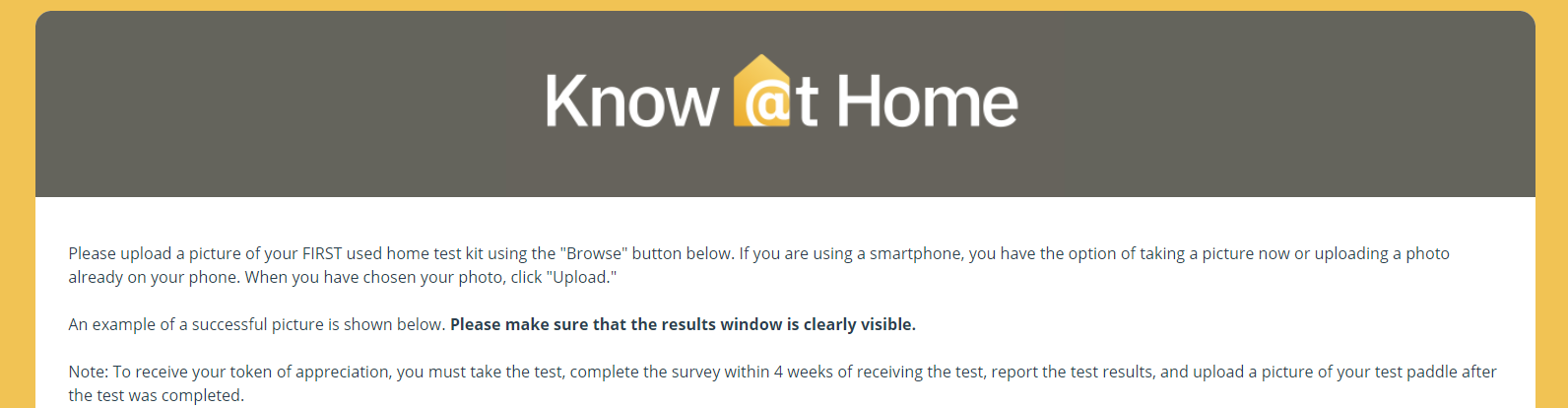 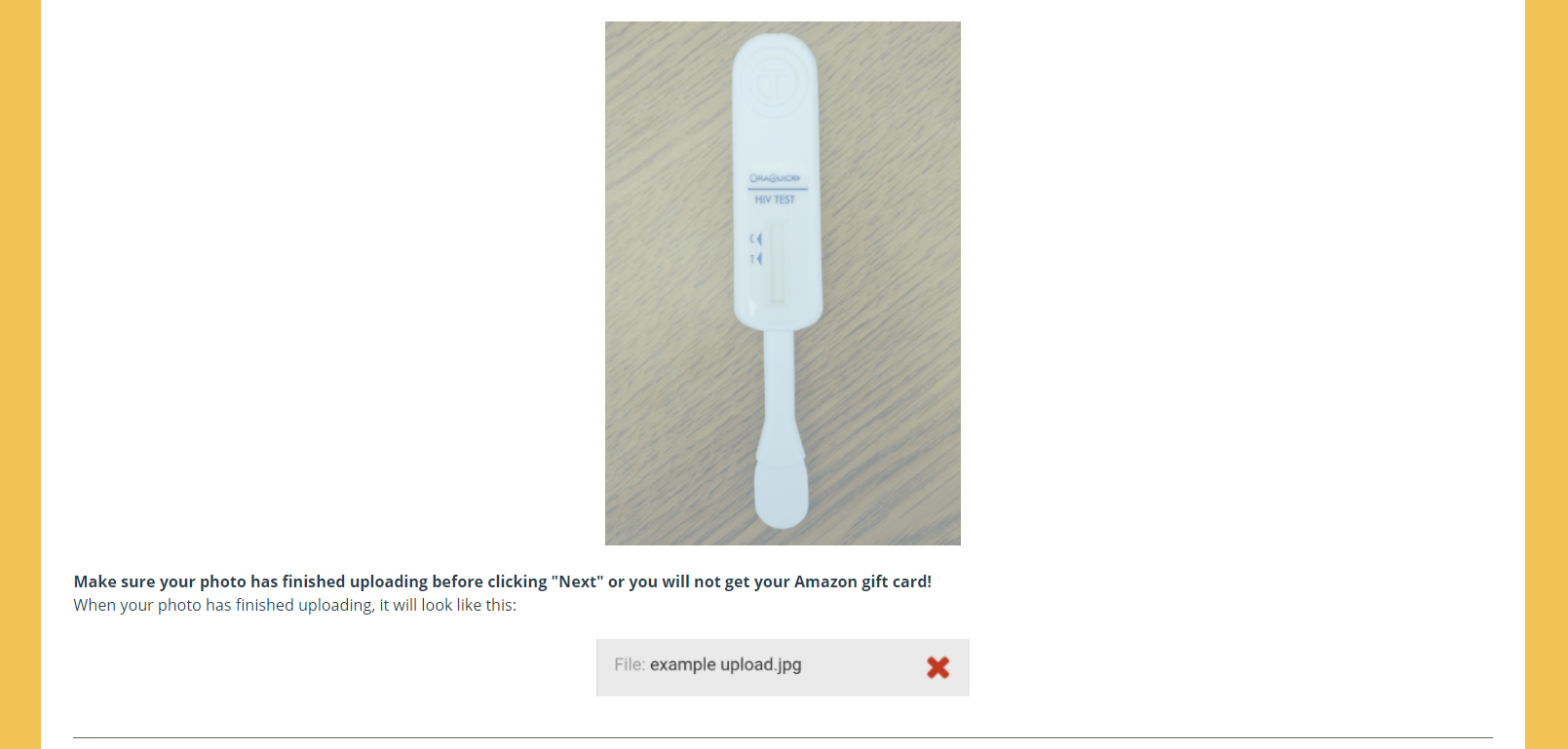 Page 8 part 1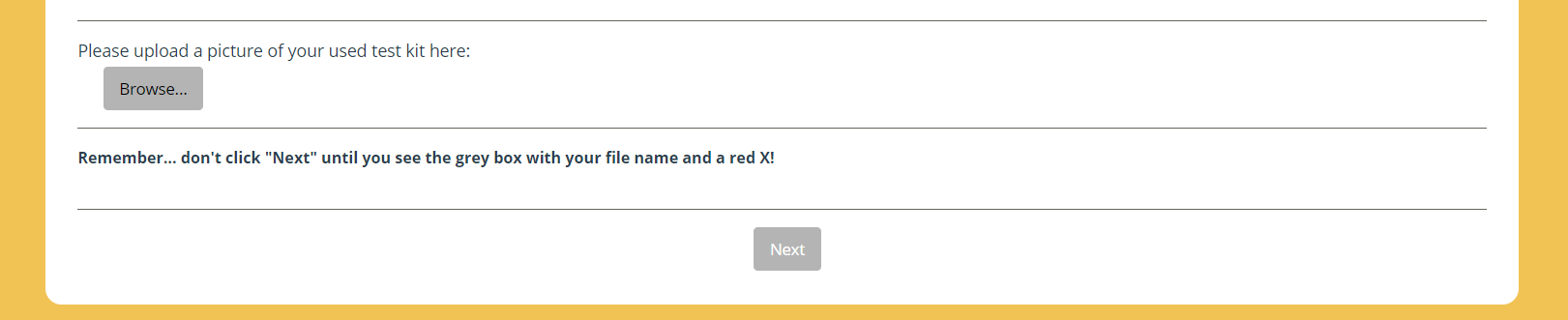 Page 8 part 2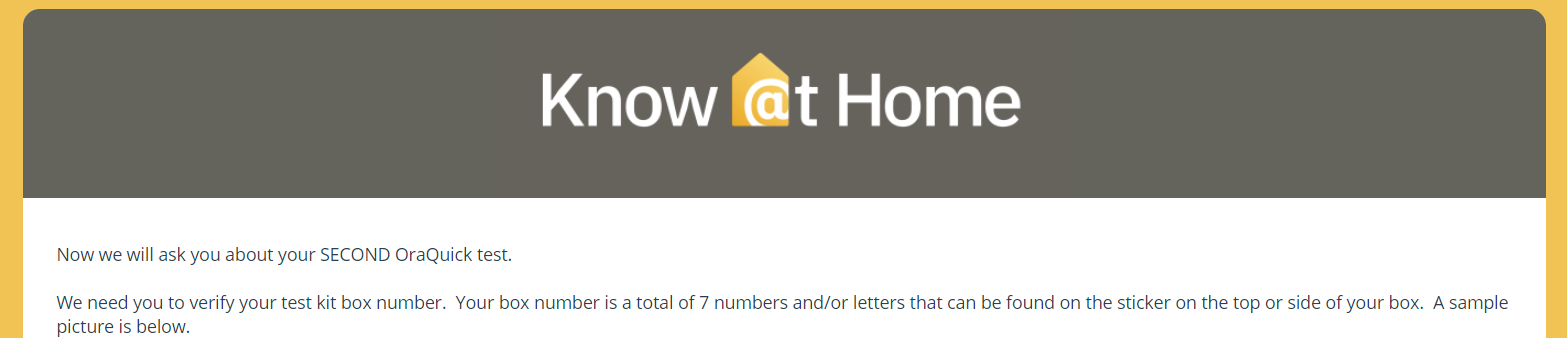 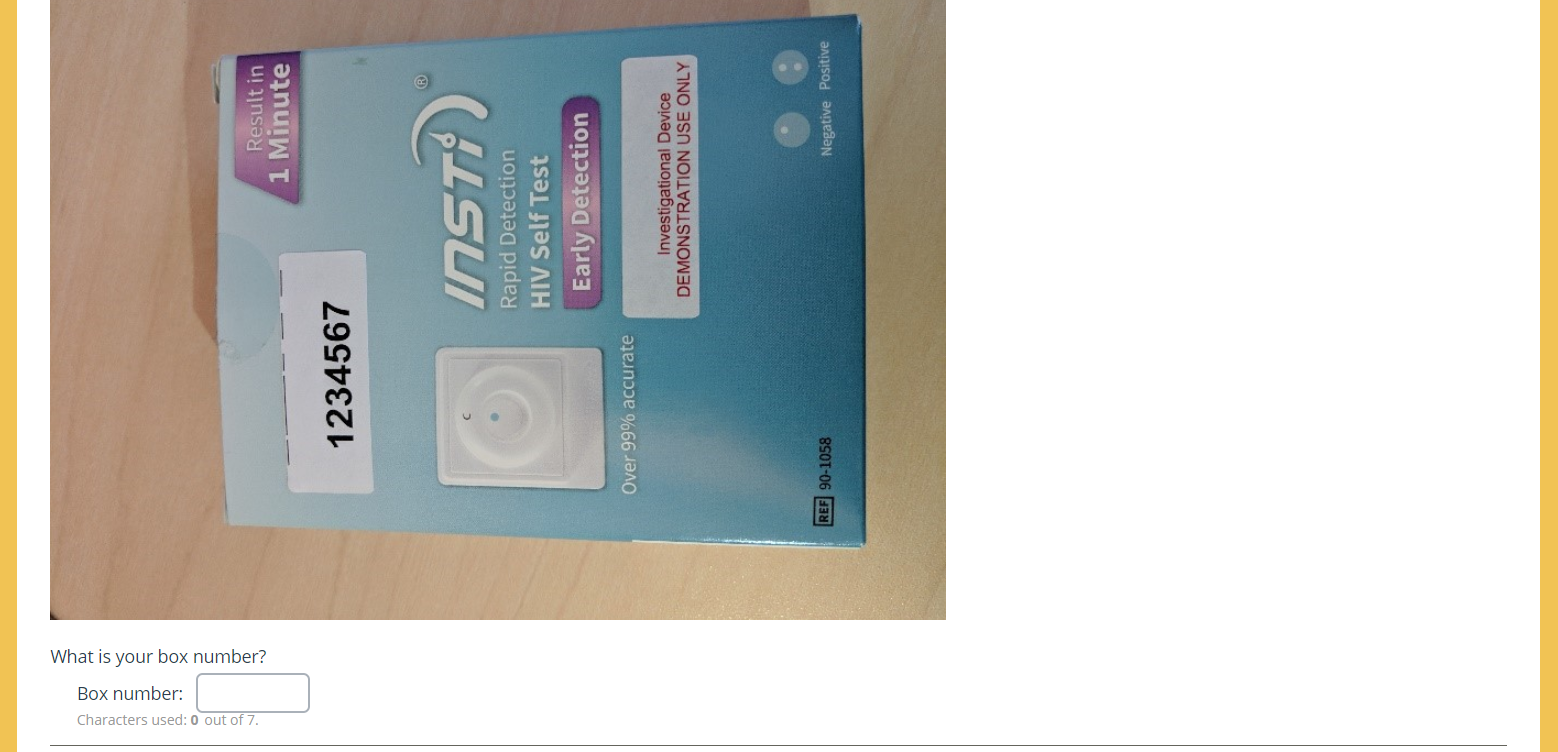 Page 9 part 1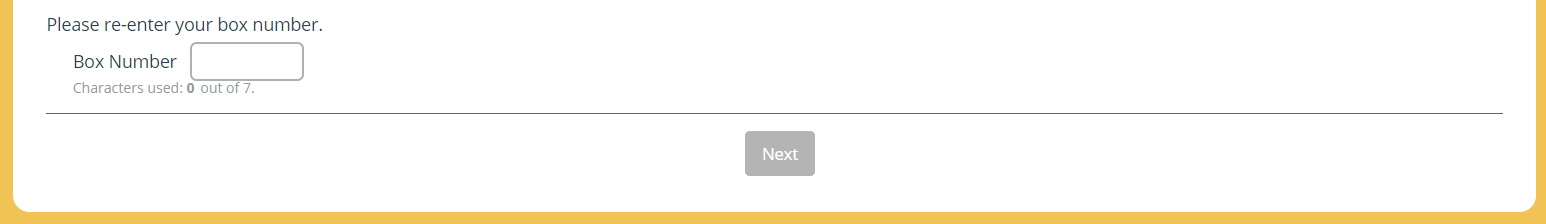 Page 9 part 2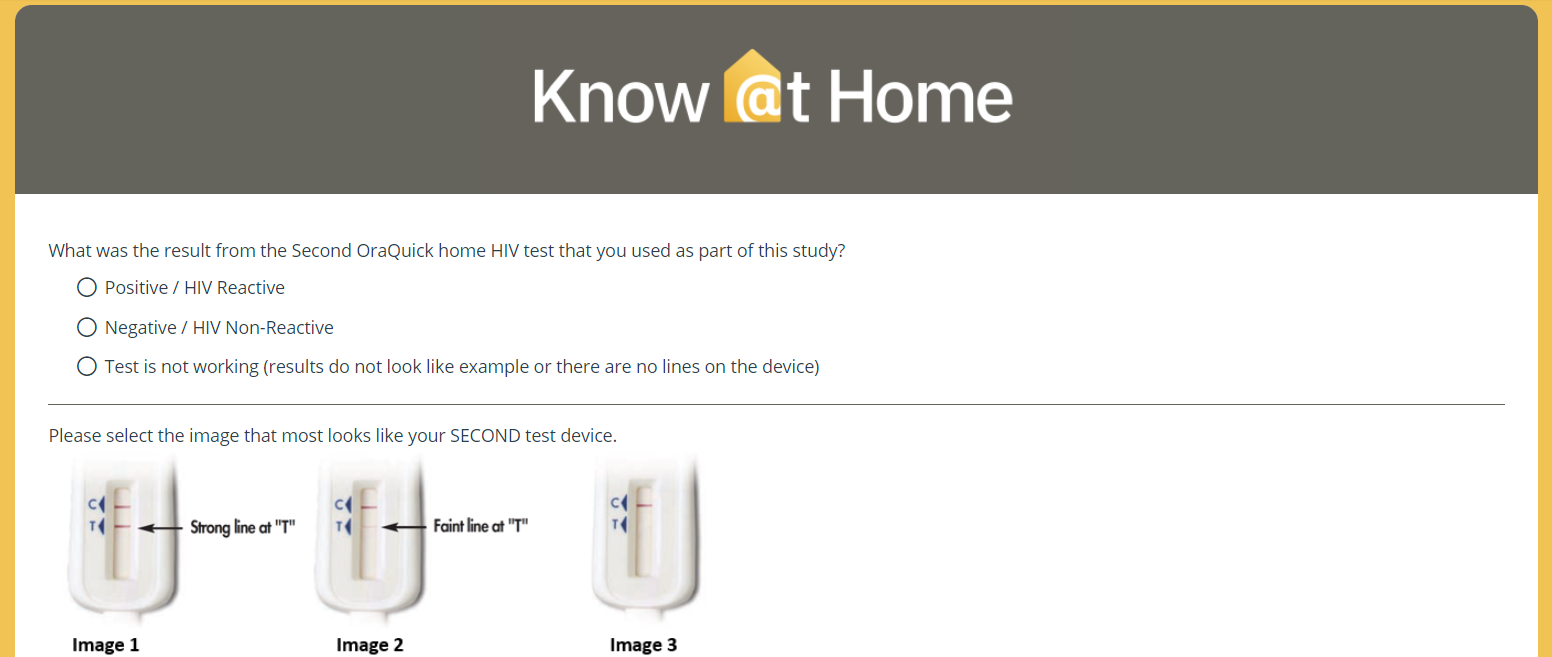 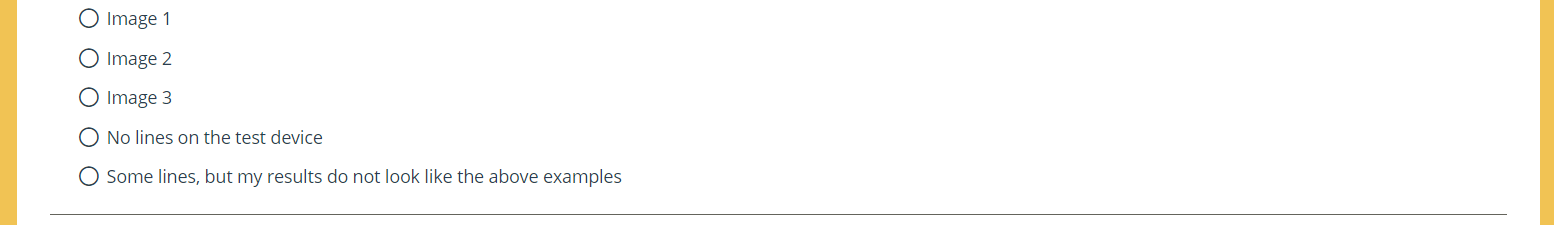 Page 10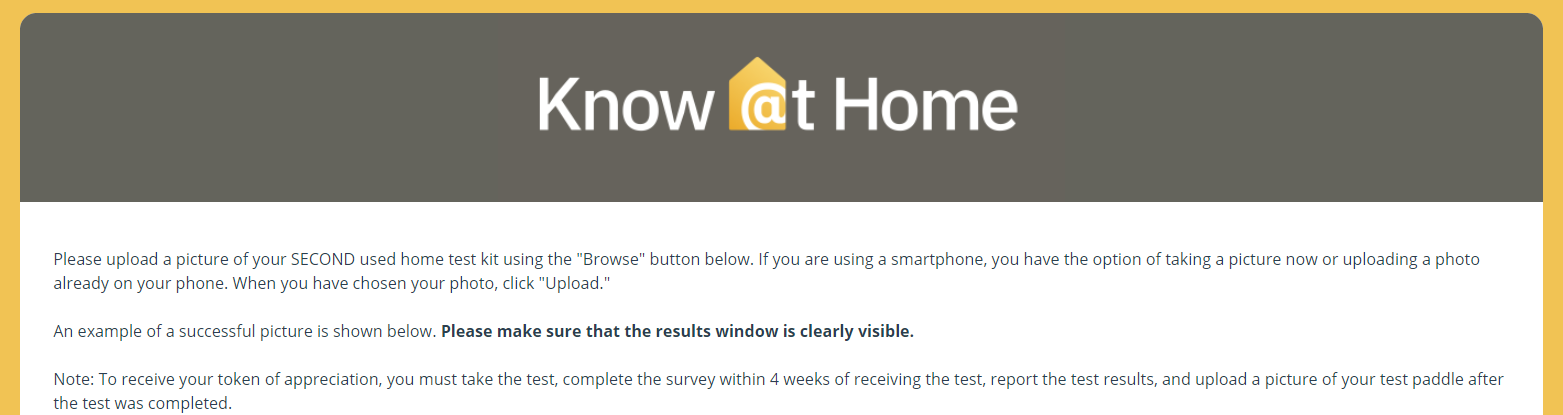 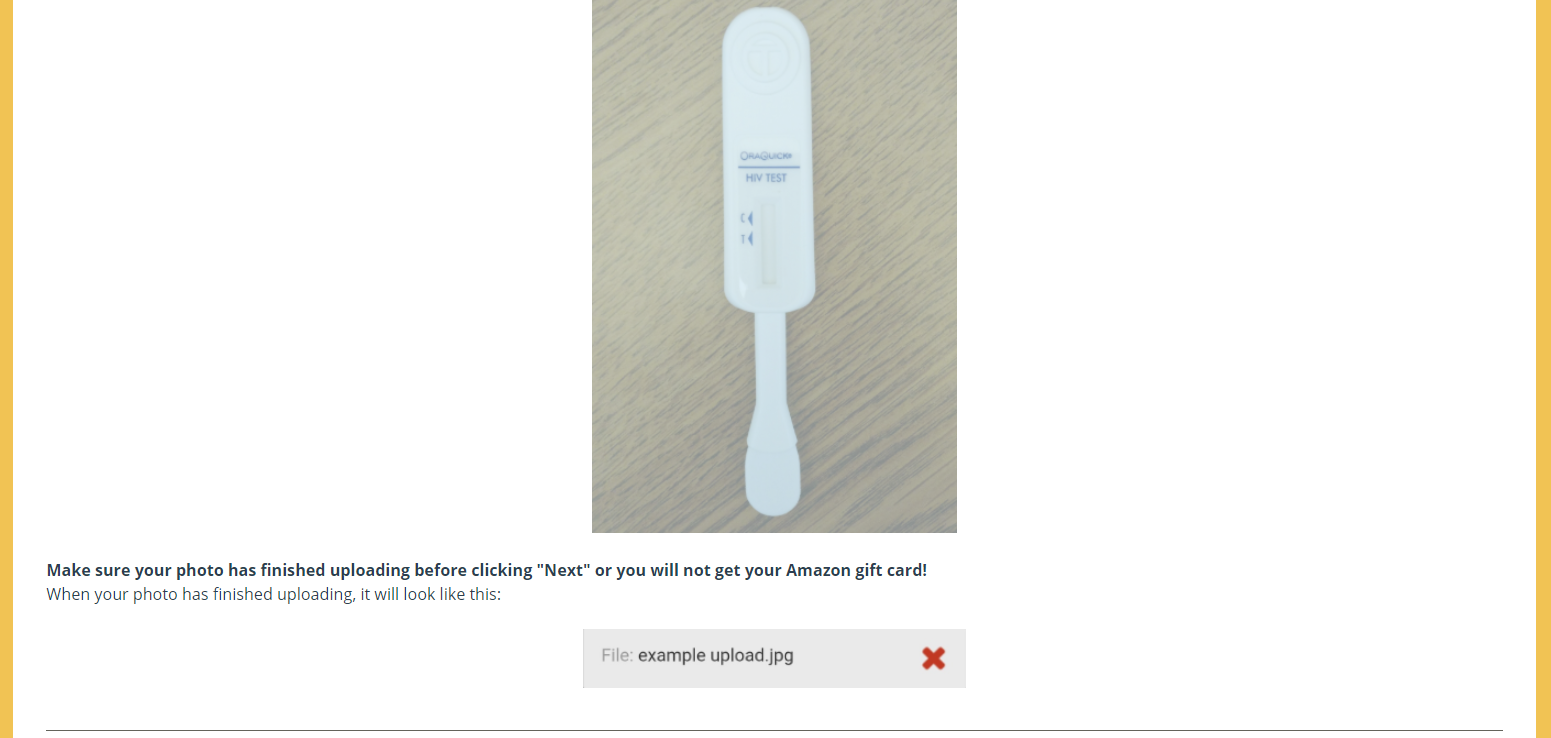 Page 11 part 1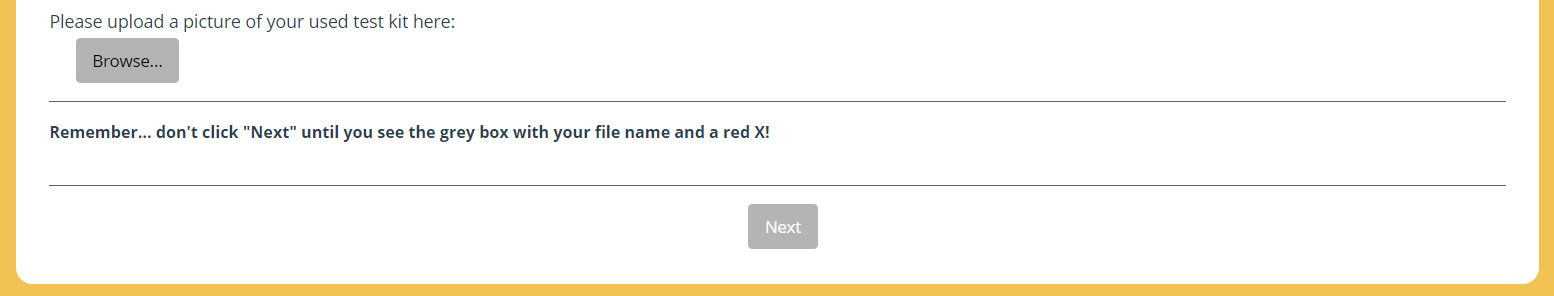 Page 11 part 2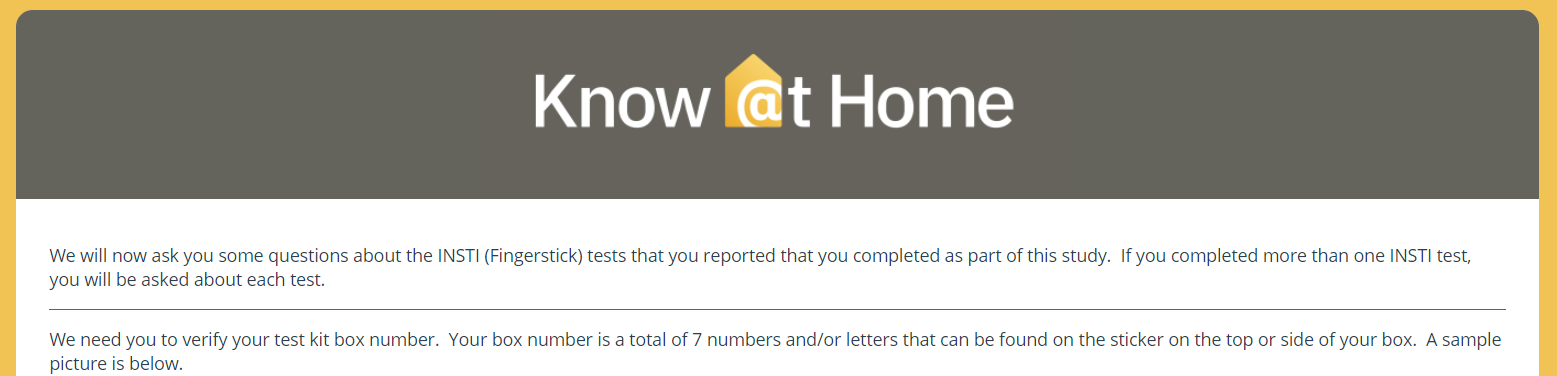 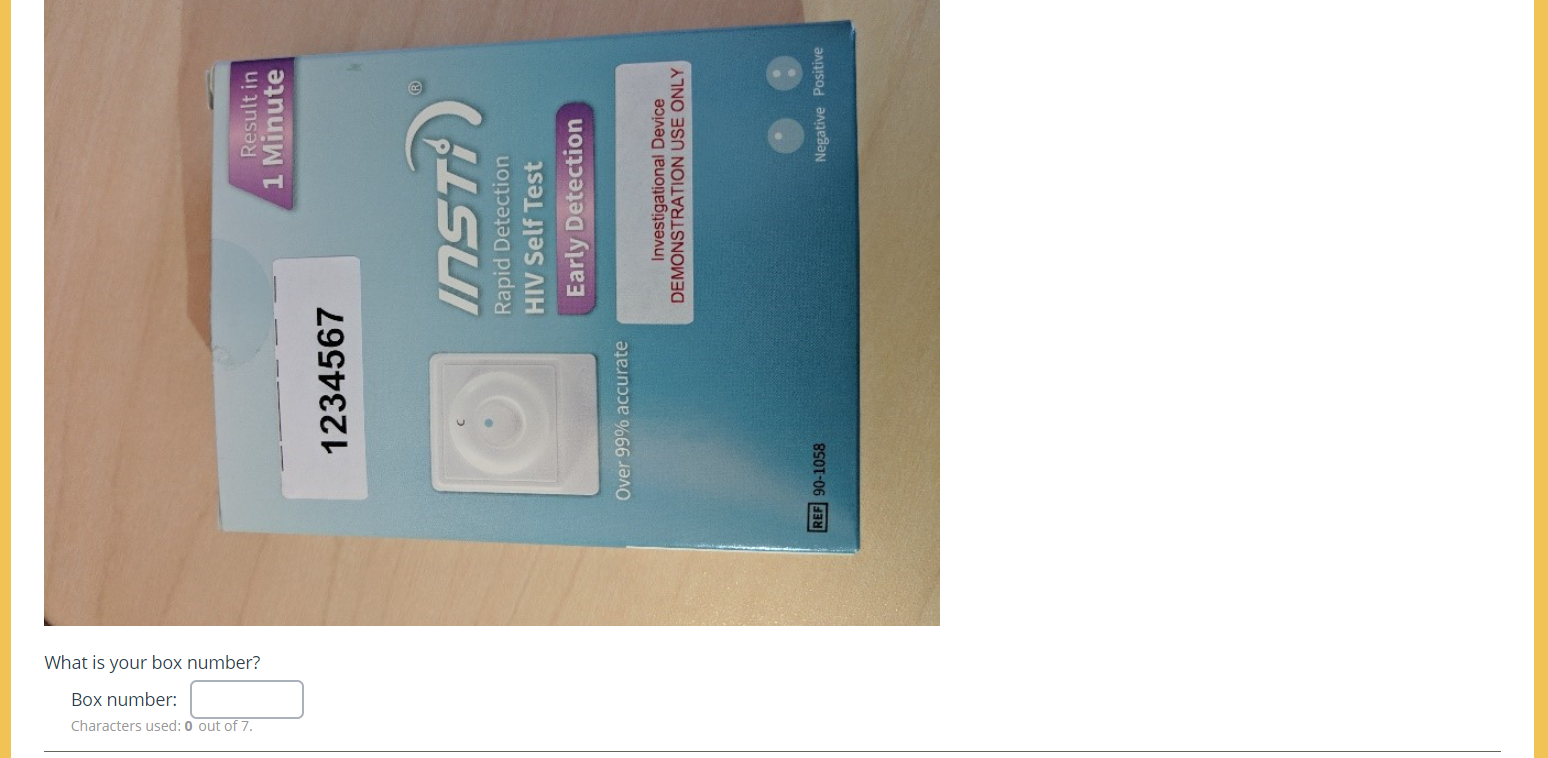 Page 12 part 1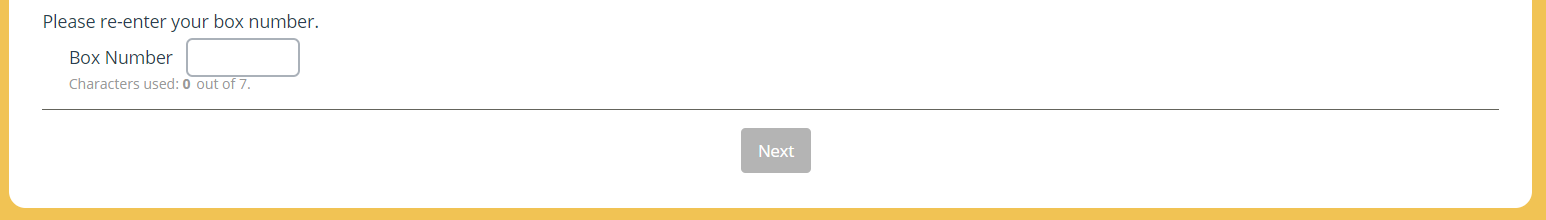 Page 12 part 2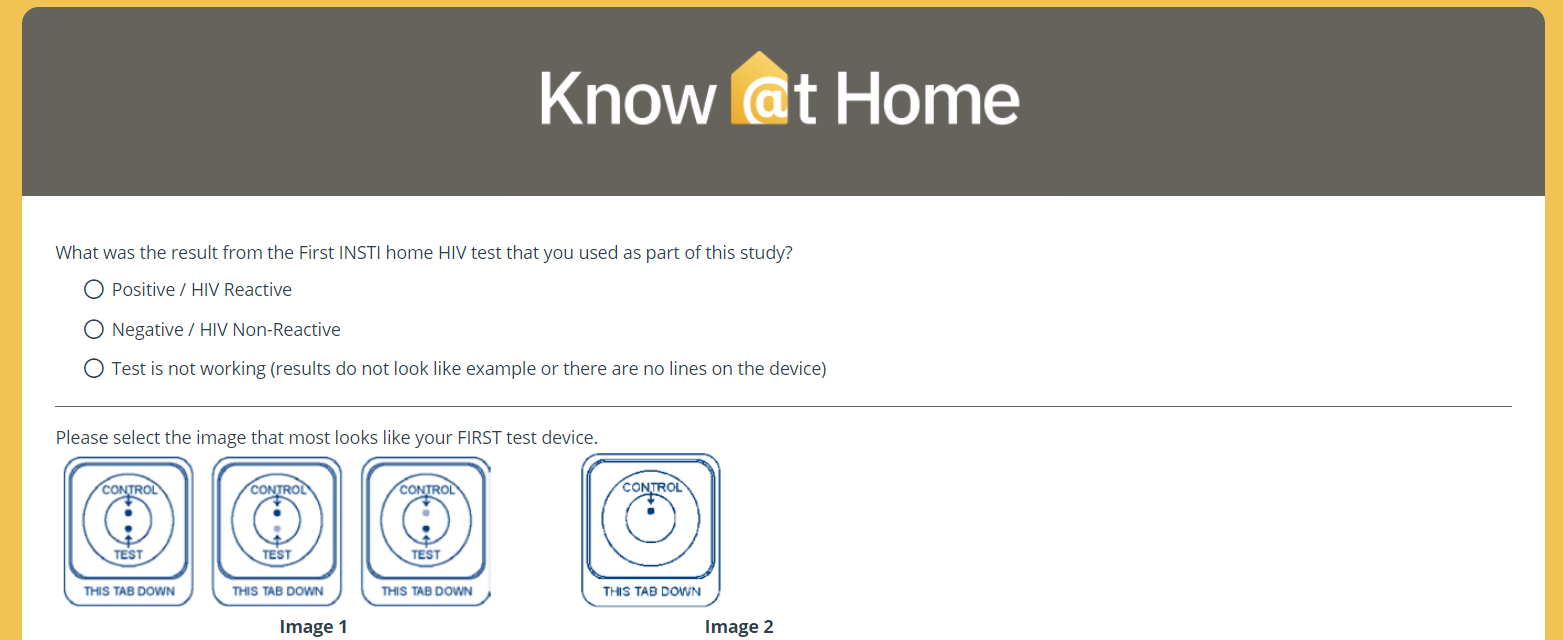 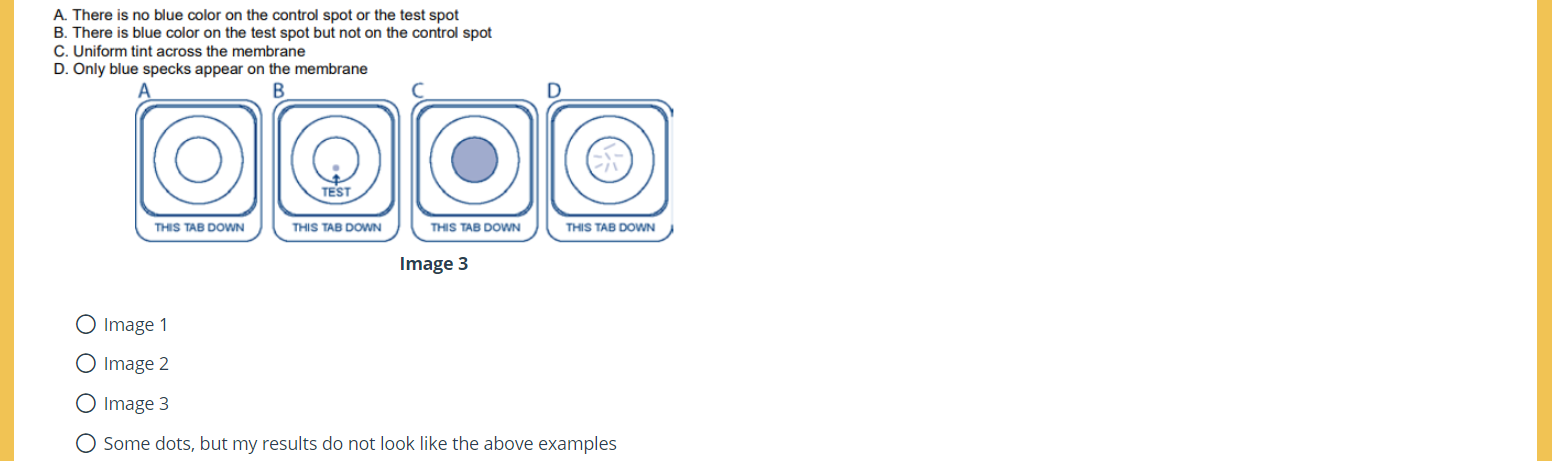 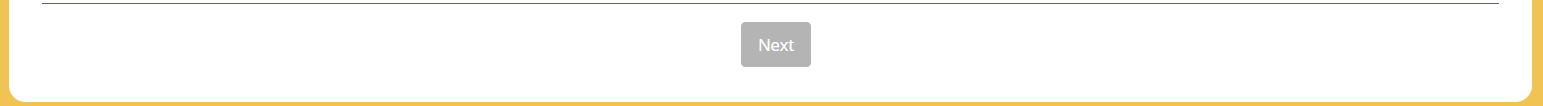 Page 13Page 14 part 1Page 14 part 2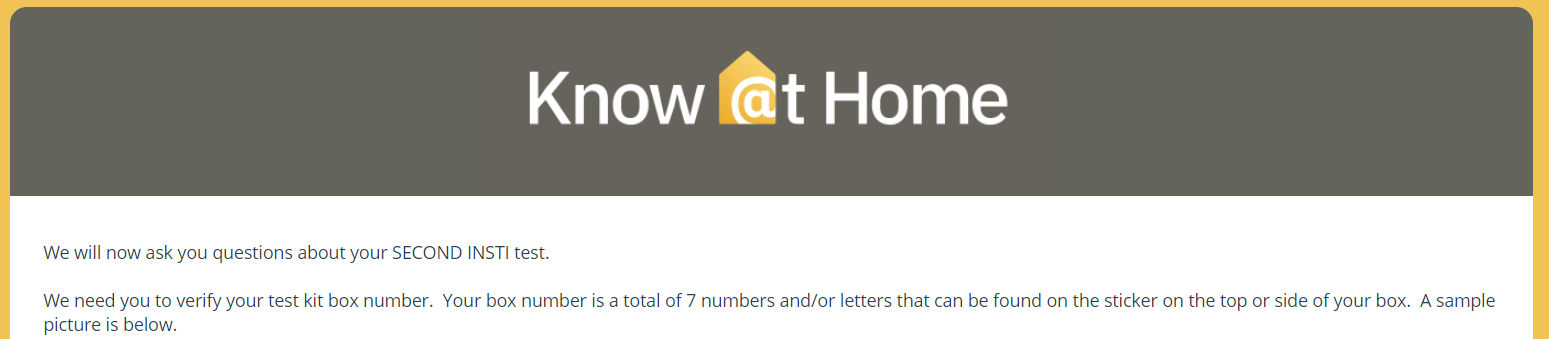 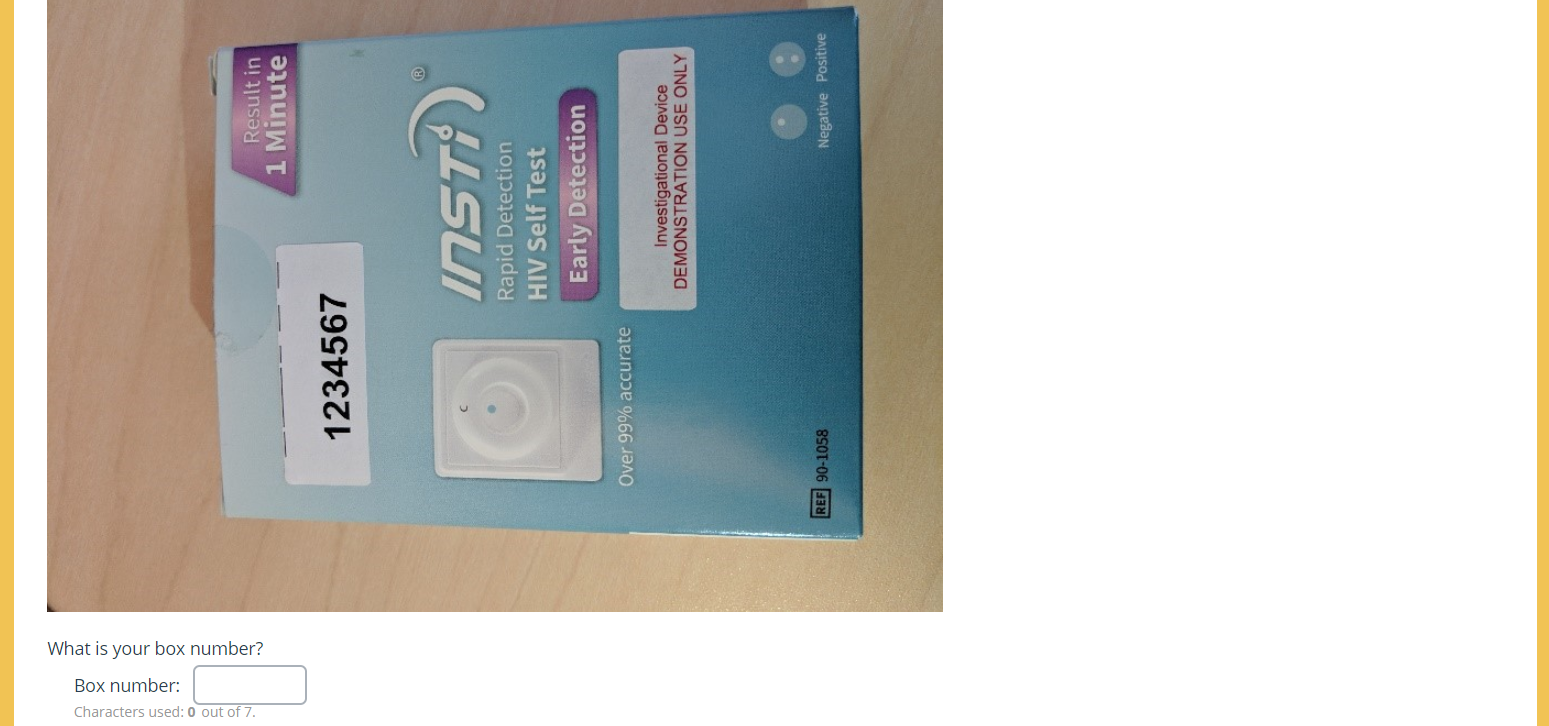 Page 15 part 1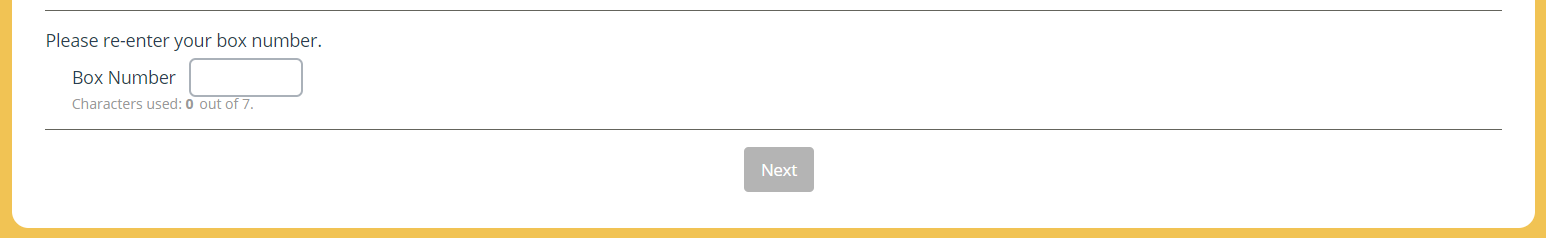 Page 15 part 2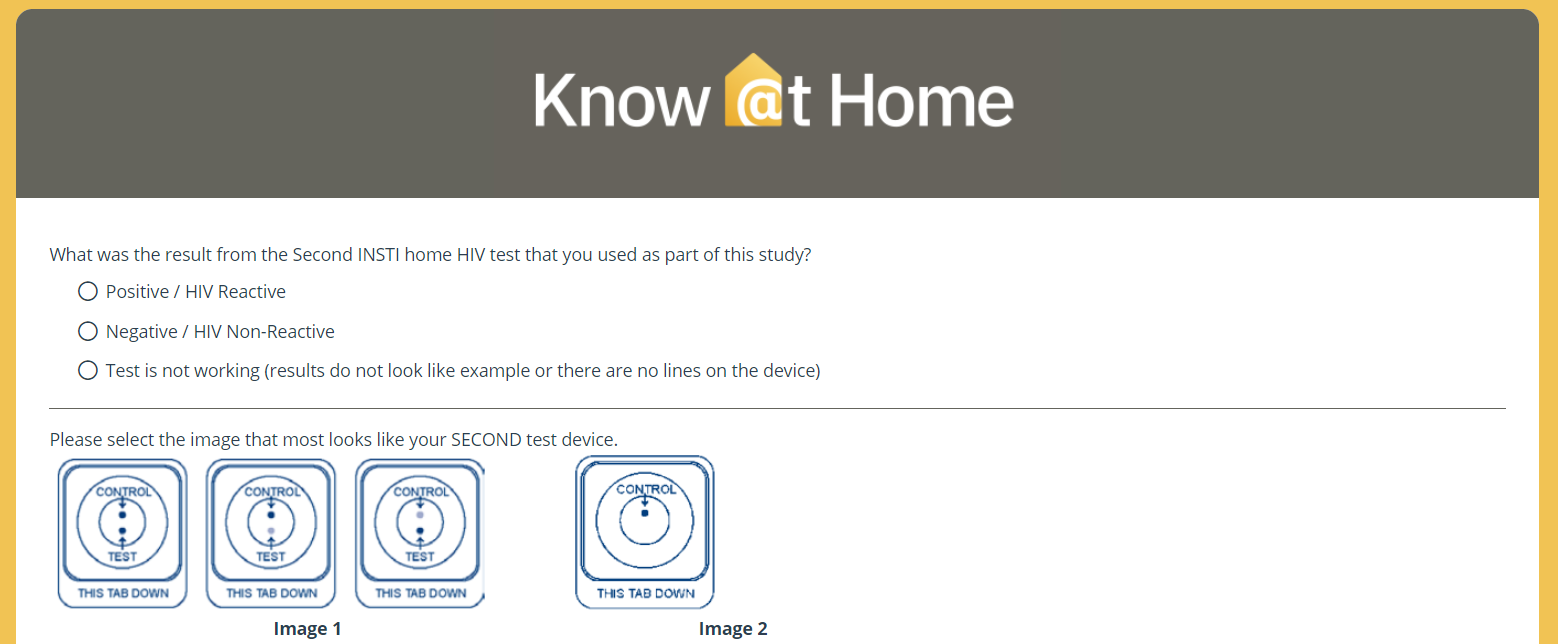 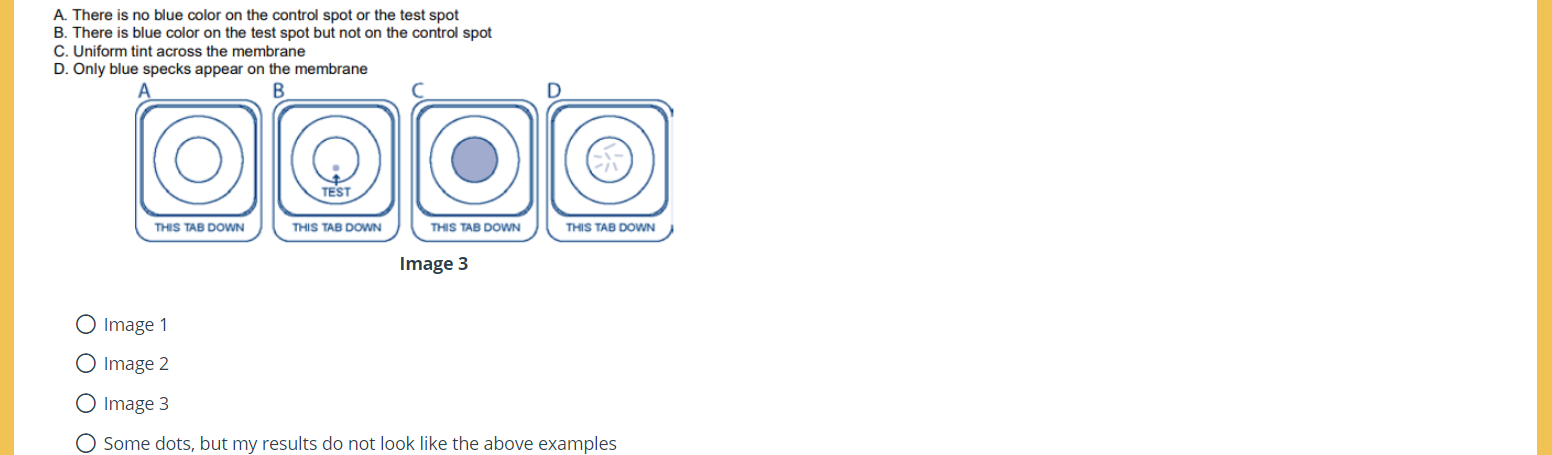 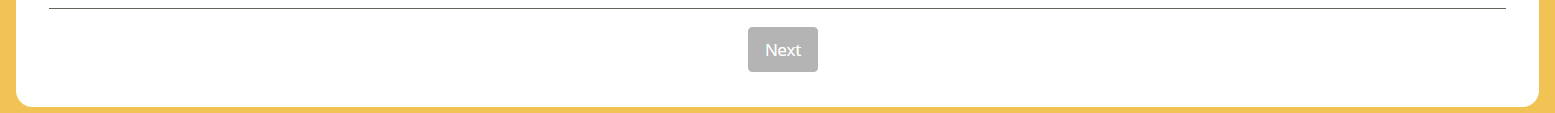 Page 16Page 17 part 1Page 17 part 2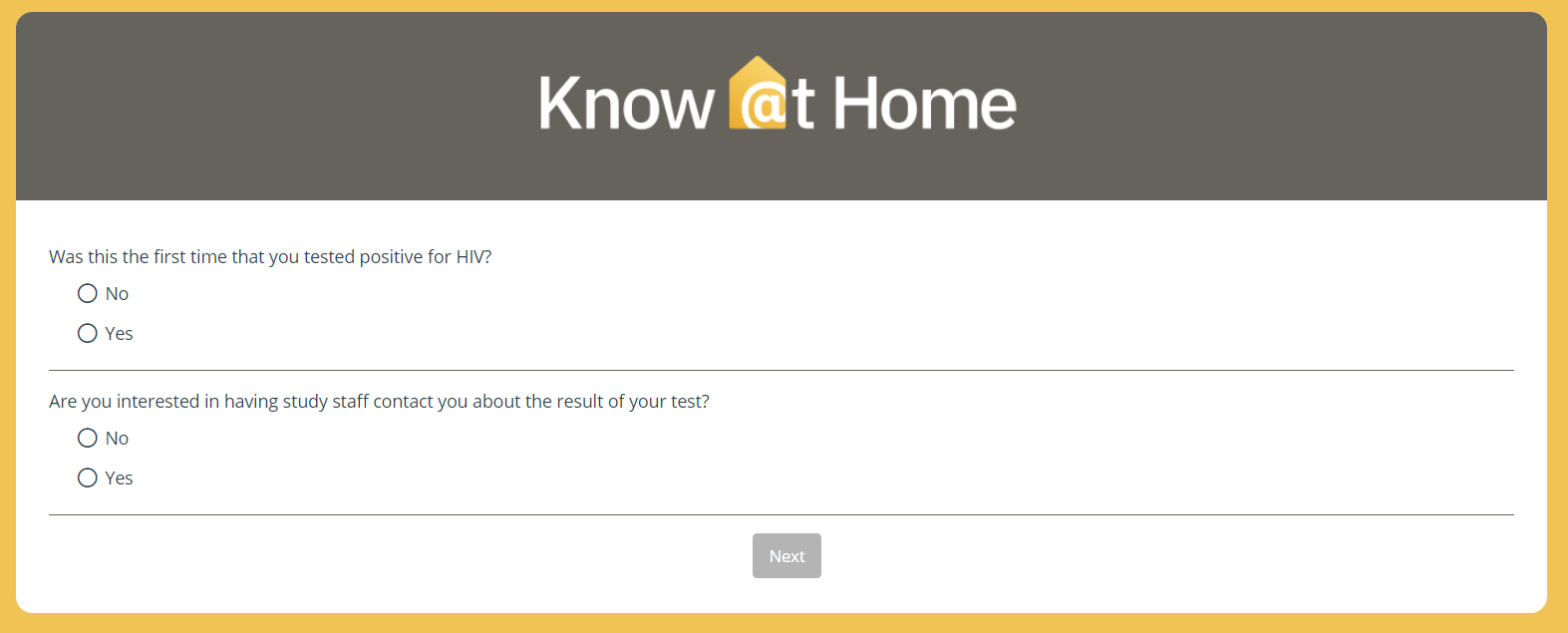 Page 18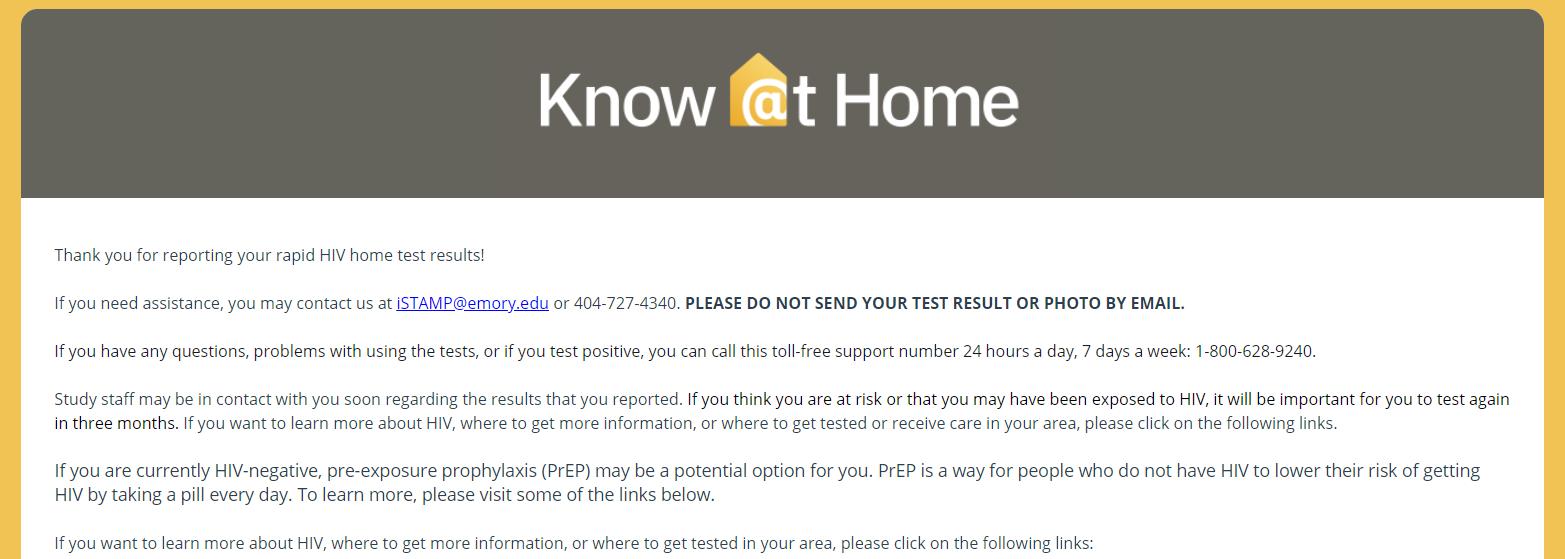 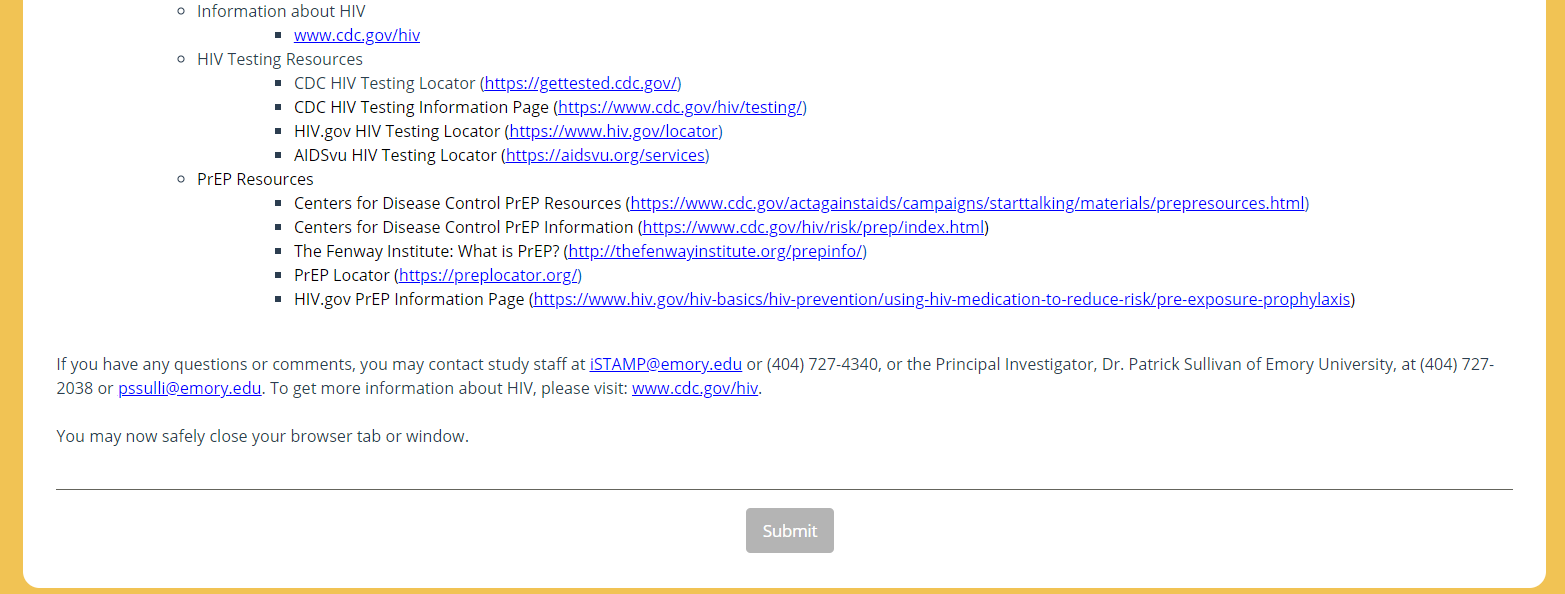 Page 19